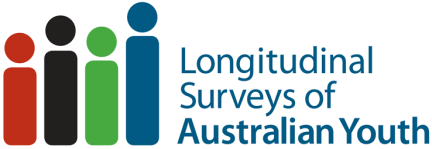 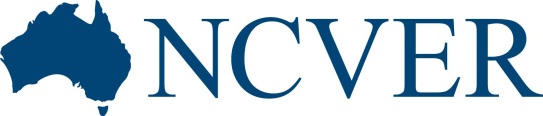 Longitudinal Surveys of Australian Youth (LSAY)2009 cohort user guide: data elements D – socialNational Centre for Vocational Education ResearchPublisher’s noteAdditional information relating to this publication is available from the LSAY website<www.lsay.edu.au/publications/2547.html>.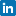 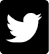 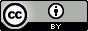 Health, living arrangements and finance: Living arrangements	7Family structure	7Type of accommodation	8Live with parents	11Father/step-father	13Mother/step-mother	15Brother/step-brother	17Sister/step-sister	19Grandparent(s)	21Number of (other) people in household	22Partner: Husband/wife/boyfriend/girlfriend	24Own children	27Other relatives	29Non-relatives	31Father-in-law/partner's father	33Mother-in-law/partner's mother	35Husband/wife/partner currently working	37Husband/wife/partner other activity	39Husband/wife/partner works full-time or part-time	41Husband/wife/partner current occupation (ANZSCO)	43Living with parent(s) (derived variable)	45Living in own home (derived variable)	47Number of dependent children (derived variable)	50Health, living arrangements and finance: Household possessions	53Desk	53Own room	54Quiet study place	55Computer	56Software	57Internet	58Literature	59Poetry	60Art	61Textbooks	62Technical reference books	63Dictionary	64Dishwasher	65DVD/VCR	66Cable/pay TV	67Digital camera	68Plasma TV	69Number of mobile phones	70Number of TVs	71Number of computers	72Number of cars	73Number of rooms with bath/shower	74Number of books	75Health, living arrangements and finance: Children	76Number of children	76Age of children	78Child(ren) are step-child(ren)/fostered	84Health, living arrangements and finance: Marriage	86Marital status	86Marital status (at last interview)	89Month married	91Year married	94Lived together before marriage	97Length of time living with partner	99Marital status (derived variable)	101Health, living arrangements and finance: Disability and health	104General health	104Disability/health problem limits amount or type of work	107Disability/health problem(s): Arms/legs/hands/feet/back or neck	108Disability/health problem(s): Seeing	109Disability/health problem(s): Hearing	110Disability/health problem(s): Skin/allergies	111Disability/health problem(s): Breathing/asthma/bronchitis	112Disability/health problem(s): Heart/blood pressure	113Disability/health problem(s): Stomach/liver/kidney/digestive problem(s)	114Disability/health problem(s): Diabetes	115Disability/health problem(s): Mental health, nervous or emotional condition	116Disability/health problem(s): Epilepsy	117Disability/health problem(s): Dyslexia/other learning problem(s)	118Disability/health problem(s): Chronic fatigue/post-viral syndromes	119Disability/health problem(s): Other problem(s) or disabilities	120Disability/health problem(s): Don't know	121Disability/health problem(s): Prefer not to say	122You felt nervous	123You felt hopeless	124You felt restless or fidgety	125You felt that everything was an effort	127You felt so sad that nothing would cheer you up	129You felt worthless	131Health, living arrangements and finance: Government payments and income	132Youth Allowance/Newstart Allowance	132Parenting Payment	134Sickness Allowance	136Disability Support Pension	138Family Tax Benefit	140Rent Assistance	142Other government payment	144None of these	146Amount per fortnight received in government payments	148Amount per year received in government payments	149Amount received: Youth Allowance/Newstart Allowance	150Amount received: Parenting Payment	152Amount received: Sickness Allowance	154Amount received: Disability Support Pension	156Amount received: Family Tax Benefit	158Amount received: Rent Assistance	160Amount received: Other government payment	162Frequency of receiving Youth Allowance/Newstart Allowance	164Frequency of receiving Parenting Payment	166Frequency of receiving Sickness Allowance	168Frequency of receiving Disability Support Pension	170Frequency of receiving Family Tax Benefit	172Frequency of receiving Rent Assistance	174Frequency of receiving other government payment	176Health, living arrangements and finance: Housing payments	178Amount of housing payments	178Frequency of housing payments	180Health, living arrangements and finance: Finance	182Use of credit card	182Frequency of clearing debt on credit card	184Able to save money	186Frequency of saving money	188Managing financially	190Shortage of money: Sold something because you needed money	192Shortage of money: Went without meals	194Shortage of money: Had to ask family or friends for money	196Shortage of money: Had to borrow money	198Shortage of money: Didn't get medicines or go to a doctor	200Shortage of money: Couldn't buy text books or other study materials	202Shortage of money: Couldn't buy other things you needed	204Shortage of money: Couldn't pay electricity, gas or telephone bills	206Shortage of money: Couldn't pay mortgage/rent on time	208Shortage of money: Couldn't afford to heat your home	210Health, living arrangements and finance: Social support	212Access to social support	212Type of social support	213General attitudes: Characteristics about yourself	216Soft skills	216General attitudes: Personality	222Agreeableness	222Conscientiousness	224Extroversion	226Openness	228Neuroticism	230General attitudes: Leisure	232Hours spent watching TV	232Hours spent listening to music	233Hours spent playing sport	234Hours spent reading for pleasure	235Hours spent doing unpaid/volunteer work	236Hours spent using the internet for pleasure	237Go to the library	238Read books	239Read newspapers or magazines	240Use the Internet for social networking	242Play computer or video games	244Play sport or do exercise	246Community activities	248Go to church/place of worship	250Volunteer	252General attitudes: Interests	253Learning new things	253Thinking about why the world is in its current state	254Finding out why things happened	255Finding out more about things you do not understand	256Finding out more about a new idea	257Finding out how something works	258Improving skills after started work	259Learn new skills after started work	260General attitudes: Life satisfaction	261The work you do	261What you do in your spare time	266How you get on with people	270The money you get each week	274Your social life	278Your independence	282Your career prospects	286Your future	290Your life at home	294Your standard of living	298The way the country is run	302The state of the economy	305Where you live	308Your life as a whole	312General attitudes: Job aspirations and expectations	316Expect to have job at age 30	316Type of job expect at age 30 (ANZSCO)	318Career adaptability	319Career optimism	321Wages/salary/self-employed	325Main activity	326General attitudes: Aspirations	327Personal goal	327Personal highlight	328General attitudes: Volunteer	329Canvassing/campaigning/fundraising	329Unpaid member of board or committee	330Provide information	331Help organise activities	332Coaching/teaching	333Collect, serve or deliver food	334Provide health care/support/counselling	335Other volunteer activities	336Outcomes: Job-related skills	337Outcomes: Helped get a job	338General attitudes: Respondent engagement	339Aware of materials	339Engaged with materials	341Find materials appealing	342Find materials informative	343Reason for not engaging with materials	344Encouraged by materials to continue participation	345Ideas to encourage continued participation	346Survey participation	349Things you did/didn't like about the materials	350Social media	351PurposeVariablesValuesBase PopulationNotesPurposeVariablesValuesBase PopulationPurposeVariablesValuesBase PopulationPurposeVariablesValuesBase PopulationNotesPurposeVariablesValuesBase PopulationNotesPurposeVariablesValuesBase PopulationNotesPurposeVariablesValuesBase PopulationNotesPurposeVariablesValuesBase PopulationNotesPurposeVariablesValuesBase PopulationNotesPurposeVariablesValuesBase PopulationPurposeVariablesValuesBase PopulationPurposeVariablesValuesBase PopulationPurposeVariablesValuesBase PopulationPurposeVariablesValuesBase PopulationPurposeVariablesValuesBase PopulationPurposeVariablesValuesBase PopulationPurposeVariablesValuesBase PopulationPurposeVariablesValuesBase PopulationPurposeVariablesValuesBase PopulationPurposeVariablesValuesBase PopulationNotesPurposeVariablesValuesBase PopulationNotesPurposeVariablesValuesBase PopulationNotesPurposeVariablesValuesBase PopulationNotesPurposeVariablesValuesBase PopulationNotesPurposeVariablesValuesBase PopulationNotesPurposeVariablesValuesBase PopulationNotesPurposeVariablesValuesBase PopulationNotesPurposeVariablesValuesBase PopulationNotesPurposeVariablesValuesBase PopulationNotesPurposeVariablesValuesBase PopulationNotesPurposeVariablesValuesBase PopulationNotesPurposeVariablesValuesBase PopulationNotesPurposeVariablesValuesBase PopulationPurposeVariablesValuesBase PopulationNotesPurposeVariablesValuesBase PopulationNotesPurposeVariablesValuesBase PopulationNotesPurposeVariablesValuesBase PopulationNotesPurposeVariablesValuesBase PopulationNotesPurposeVariablesValuesBase PopulationNotesPurposeVariablesValuesBase PopulationNotesPurposeVariablesValuesBase PopulationNotesPurposeVariablesValuesBase PopulationNotesPurposeVariablesValuesBase PopulationNotesPurposeVariablesValuesBase PopulationNotesPurposeVariablesValuesBase PopulationNotesPurposeVariablesValuesBase PopulationPurposeVariablesValuesBase PopulationPurposeVariablesValuesBase PopulationPurposeVariablesValuesBase PopulationPurposeVariablesValuesBase PopulationPurposeVariablesValuesBase PopulationPurposeVariablesValuesBase PopulationPurposeVariablesValuesBase PopulationPurposeVariablesValuesBase PopulationPurposeVariablesValuesBase PopulationNotesPurposeVariablesValuesBase PopulationPurposeVariablesValuesBase PopulationPurposeVariablesValuesBase PopulationPurposeVariablesValuesBase PopulationPurposeVariablesValuesBase PopulationPurposeVariablesValuesBase PopulationPurposeVariablesValuesBase PopulationPurposeVariablesValuesBase PopulationPurposeVariablesValuesBase PopulationPurposeVariablesValuesBase PopulationPurposeVariablesValuesBase PopulationPurposeVariablesValuesBase PopulationPurposeVariablesValuesBase PopulationPurposeVariablesValuesBase PopulationPurposeVariablesValuesBase PopulationPurposeVariablesValuesBase PopulationPurposeVariablesValuesBase PopulationPurposeVariablesValuesBase PopulationPurposeVariablesValuesBase PopulationPurposeVariablesValuesBase PopulationPurposeVariablesValuesBase PopulationPurposeVariablesValuesBase PopulationPurposeVariablesValuesBase PopulationPurposeVariablesValuesBase PopulationPurposeVariablesValuesBase PopulationPurposeVariablesValuesBase PopulationPurposeVariablesValuesBase PopulationPurposeVariablesValuesBase PopulationPurposeVariablesValuesBase PopulationPurposeVariablesValuesBase PopulationPurposeVariablesValuesBase PopulationPurposeVariablesValuesBase PopulationPurposeVariablesValuesBase PopulationPurposeVariablesValuesBase PopulationPurposeVariablesValuesBase PopulationPurposeVariablesValuesBase PopulationPurposeVariablesValuesBase PopulationPurposeVariablesValuesBase PopulationPurposeVariablesValuesBase PopulationPurposeVariablesValuesBase PopulationPurposeVariablesValuesBase PopulationPurposeVariablesValuesBase PopulationPurposeVariablesValuesBase PopulationPurposeVariablesValuesBase PopulationPurposeVariablesValuesBase PopulationPurposeVariablesValuesBase PopulationPurposeVariablesValuesBase PopulationPurposeVariablesValuesBase PopulationPurposeVariablesValuesBase PopulationPurposeVariablesValuesBase PopulationPurposeVariablesValuesBase PopulationPurposeVariablesValuesBase PopulationPurposeVariablesValuesBase PopulationPurposeVariablesValuesBase PopulationPurposeVariablesValuesBase PopulationPurposeVariablesValuesBase PopulationPurposeVariablesValuesBase PopulationPurposeVariablesValuesBase PopulationPurposeVariablesValuesBase PopulationPurposeVariablesValuesBase PopulationPurposeVariablesValuesBase PopulationPurposeVariablesValuesBase PopulationPurposeVariablesValuesBase PopulationPurposeVariablesValuesBase PopulationPurposeVariablesValuesBase PopulationPurposeVariablesValuesBase PopulationPurposeVariablesValuesBase PopulationPurposeVariablesValuesBase PopulationPurposeVariablesValuesBase PopulationPurposeVariablesValuesBase PopulationPurposeVariablesValuesBase PopulationPurposeVariablesValuesBase PopulationPurposeVariablesValuesBase PopulationNotesPurposeVariablesValuesBase PopulationNotesPurposeVariablesValuesBase PopulationNotesPurposeVariablesValuesBase PopulationNotesPurposeVariablesValuesBase PopulationNotesPurposeVariablesValuesBase PopulationNotesPurposeVariablesValuesBase PopulationPurposeVariablesValuesBase PopulationPurposeVariablesValuesBase PopulationPurposeVariablesValuesBase PopulationPurposeVariablesValuesBase PopulationPurposeVariablesValuesBase PopulationPurposeVariablesValuesBase PopulationPurposeVariablesValuesBase PopulationPurposeVariablesValuesBase PopulationPurposeVariablesValuesBase PopulationPurposeVariablesValuesBase PopulationPurposeVariablesValuesBase PopulationPurposeVariablesValuesBase PopulationPurposeVariablesValuesBase PopulationPurposeVariablesValuesBase PopulationPurposeVariablesValuesBase PopulationPurposeVariablesValuesBase PopulationPurposeVariablesValuesBase PopulationPurposeVariablesValuesBase PopulationPurposeVariablesValuesBase PopulationPurposeVariablesValuesBase PopulationPurposeVariablesValuesBase PopulationPurposeVariablesValuesBase PopulationPurposeVariablesValuesBase PopulationPurposeVariablesValuesBase PopulationPurposeVariablesValuesBase PopulationPurposeVariablesValuesBase PopulationPurposeVariablesValuesBase PopulationPurposeVariablesValuesBase PopulationPurposeVariablesValuesBase PopulationPurposeVariablesValuesBase PopulationPurposeVariablesValuesBase PopulationPurposeVariablesValuesBase PopulationNotesPurposeVariablesValuesBase PopulationPurposeVariablesValuesBase PopulationPurposeVariablesValuesBase PopulationPurposeVariablesValuesBase PopulationPurposeVariablesValuesBase PopulationPurposeVariablesValuesBase PopulationPurposeVariablesValuesBase PopulationPurposeVariablesValuesBase PopulationPurposeVariablesValuesBase PopulationPurposeVariablesValuesBase PopulationPurposeVariablesValuesBase PopulationPurposeVariablesValuesBase PopulationPurposeVariablesValuesBase PopulationPurposeVariablesValuesBase PopulationPurposeVariablesValuesBase PopulationPurposeVariablesValuesBase PopulationPurposeVariablesValuesBase PopulationPurposeVariablesValuesBase PopulationPurposeVariablesValuesBase PopulationPurposeVariablesValuesBase PopulationPurposeVariablesValuesBase PopulationPurposeVariablesValuesBase PopulationPurposeVariablesValuesBase PopulationPurposeVariablesValuesBase PopulationPurposeVariablesValuesBase PopulationPurposeVariablesValuesBase PopulationContentsHealth, living arrangements and finance: Living arrangementsFamily structureTo determine the structure of the respondent's family.Wave/
YearVariable
nameVariable
typeVariable labelQuestion1/2009FAMSTRUCNumFamily StructureNAWave/
YearVariable
nameValuesValues label1/2009FAMSTRUC11 Single parent family22 Nuclear family33 Mixed77 N/A88 Invalid99 MissingWave/
YearVariable
nameBase population1/2009FAMSTRUCTotal respondentsFurther information about PISA variables is available from the PISA 2009 technical report which can be accessed at: <http://www.oecd.org/pisa/pisaproducts/50036771.pdf>.Type of accommodationTo determine the type of accommodation the respondent is living in.Wave/
YearVariable
nameVariable
typeVariable labelQuestion4/2012LDH006NumH6 Type of accommodationAre you living in....5/2013LEH006NumH6 Type of accommodationAre you living in....6/2014LFH006NumH6 Type of accommodationAre you living in....7/2015LGH006NumH6 Type of accommodationAre you living in....8/2016LHH006NumH6 Type of accommodationAre you living in....9/2017LIH006NumH6 Type of accommodationAre you living in: ... (READ OUT)10/2018LJH006NumH6 Type of accommodationAre you living in: ... (READ OUT)11/2019LKH006NumH6 Type of accommodationAre you living in:  ... (READ OUT)Wave/
YearVariable
nameValuesValues label4/2012LDH00611 Shared house or flat22 Renting33 Buying44 Own outright55 Private house as a boarder66 University or TAFE residence77 Hostel or boarding house88 Other5/2013LEH00611 Shared house or flat22 Renting33 Buying44 Own outright55 Private house as a boarder66 University or TAFE residence77 Hostel or boarding house88 Other6/2014LFH00611 Shared house or flat22 Renting33 Buying44 Own outright55 Private house as a boarder66 University or TAFE residence77 Hostel or boarding house88 Other7/2015LGH00611 Shared house or flat22 Renting33 Buying44 Own outright55 Private house as a boarder66 University or TAFE residence77 Hostel or boarding house88 Other8/2016LHH00611 Shared house or flat22 Renting33 Buying44 Own outright55 Private house as a boarder66 University or TAFE residence77 Hostel or boarding house88 Other9/2017LIH00611 Shared house or flat22 Renting33 Buying44 Own outright55 Private house as a boarder66 University or TAFE residence77 Hostel or boarding house88 Other10/2018LJH00611 Shared house or flat22 Renting33 Buying44 Own outright55 Private house as a boarder66 University or TAFE residence77 Hostel or boarding house88 Other11/2019LKH00611 Shared house or flat22 Renting33 Buying44 Own outright55 Private house as a boarder66 University or TAFE residence77 Hostel or boarding house88 OtherWave/
YearVariable
nameBase population4/2012LDH006Not living with parents (H5 = 2)5/2013LEH006Not living with parents (H5 = 2)6/2014LFH006Not living with parents (H5 = 2)7/2015LGH006Not living with parents (H5 = 2)8/2016LHH006Not living with parents (H5 = 2)9/2017LIH006Not living with parents (H5 = 2)10/2018LJH006Not living with parents (H5 = 2)11/2019LKH006Not living with parents (H5 = 2)Live with parentsTo determine if the respondent lives with their parents.Wave/
YearVariable
nameVariable
typeVariable labelQuestion2/2010LBH001NumH1 Live with parents or elsewhereNow some questions about your household? Do you usually live3/2011LCH001NumH1 Live with parents or elsewhereNow some questions about your household? Do you usually live4/2012LDH005NumH5 Live with parentsDo you usually live with your parents (or your partner's parents) or somewhere else?5/2013LEH005NumH5 Live with parentsDo you usually live with your parents (or your partner's parents) or somewhere else?6/2014LFH005NumH5 Live with parentsDo you usually live with your parents (or your partner's parents) or somewhere else?7/2015LGH005NumH5 Live with parentsDo you usually live with your parents (or your partner's parents) or somewhere else?8/2016LHH005NumH5 Live with parentsDo you usually live with your parents (or your partner's parents) or somewhere else?9/2017LIH005NumH5 Live with parentsDo you usually live with your parents (or your partner's parents) or somewhere else?10/2018LJH005NumH5 Live with parentsDo you usually live with your parents (or your partner's parents) or somewhere else?11/2019LKH005NumH5 Live with parentsDo you usually live with your parents (or your partner's parents) or somewhere else?Wave/
YearVariable
nameValuesValues label2/2010LBH00111 In your parent's home22 With other relatives33 In a private house as a boarder44 In a shared house or flat55 In a hostel66 Somewhere else3/2011LCH00111 In your parent's home22 With other relatives33 In a private house as a boarder44 In a shared house or flat55 In a hostel66 Somewhere else4/2012LDH00511 Yes (with parents/partner's parents)22 No (somewhere else)5/2013LEH00511 Yes (with parents/partner's parents)22 No (somewhere else)6/2014LFH00511 Yes (with parents/partner's parents)22 No (somewhere else)7/2015LGH00511 Yes (with parents/partner's parents)22 No (somewhere else)8/2016LHH00511 Yes (with parents/partner's parents)22 No (somewhere else)9/2017LIH00511 Yes (with parents/partner's parents)22 No (somewhere else)10/2018LJH00511 Yes (with parents/partner's parents)22 No (somewhere else)11/2019LKH00511 Yes (with parents/partner's parents)22 No (somewhere else)Wave/
YearVariable
nameBase population2/2010LBH001Total respondents3/2011LCH001Total respondents4/2012LDH005Total respondents5/2013LEH005Total respondents6/2014LFH005Total respondents7/2015LGH005Total respondents8/2016LHH005Total respondents9/2017LIH005Total respondents10/2018LJH005Total respondents11/2019LKH005Total respondentsFather/step-fatherTo determine if the respondent lives with their father or step-father.Wave/
YearVariable
nameVariable
typeVariable labelQuestion1/2009ST08Q02NumAt Home - FatherWho usually lives at home with you? Father (including stepfather or foster father)2/2010LBH003ANumH3A Father in householdWhat relationship is (that person/each of them) to you? Father/step-father3/2011LCH003ANumH3A Father in householdWhat relationship is (that person/each of them) to you? Father/step-father4/2012LDH008ANumH8A Father in householdWhat relationship is (that person/each of them) to you? Father/step-father5/2013LEH008ANumH8A Father in householdWhat relationship is (that person/each of them) to you? Father/step-father6/2014LFH008ANumH8A Father in householdWhat relationship is (that person/each of them) to you? Father/step-father7/2015LGH008ANumH8A Father in householdWhat relationship is (that person/each of them) to you? Father/step-father8/2016LHH008ANumH8A Father in householdWhat relationship is (that person/each of them) to you? Father/step-father9/2017LIH008ANumH8A Father in householdWhat relationship is (that person/each of them) to you? Father/Step-father10/2018LJH008ANumH8A Father in householdWhat relationship is (that person/each of them) to you? Father/Step-father11/2019LKH008ANumH8A Father in householdWhat relationship is (that person/each of them) to you? Father/Step-fatherWave/
YearVariable
nameValuesValues label1/2009ST08Q0211 Yes22 No77 N/A88 Invalid99 Miss2/2010LBH003A11 Applicable22 Not applicable3/2011LCH003A11 Applicable22 Not applicable4/2012LDH008A11 Applicable00 Not applicable5/2013LEH008A11 Applicable00 Not applicable6/2014LFH008A11 Applicable00 Not applicable7/2015LGH008A11 Applicable00 Not applicable8/2016LHH008A11 Applicable00 Not applicable9/2017LIH008A11 Applicable00 Not applicable10/2018LJH008A11 Applicable00 Not applicable11/2019LKH008A11 Applicable00 Not applicableWave/
YearVariable
nameBase population1/2009ST08Q02Total respondents2/2010LBH003A1-98 other people in household (H2 = 1-98)3/2011LCH003A1-98 other people in household (H2 = 1-98)4/2012LDH008AOne or more other people in household (H7 = 1-20 or 99)5/2013LEH008AOne or more other people in household (H7 = 1-20 or 99)6/2014LFH008AOne or more other people in household (H7 = 1-29 or 99)7/2015LGH008AOne or more other people in household (H7 = 1-20 or 99)8/2016LHH008AOne or more other people in household (H7 = 1-20 or 99)9/2017LIH008AOne or more other people in household (H7 = 1-20 or 99)10/2018LJH008AOne or more other people in household (H7 = 1-20 or 99)11/2019LKH008AOne or more other people in household (H7 = 1-20 or 99)Further information about PISA variables is available from the PISA 2009 technical report which can be accessed at: <http://www.oecd.org/pisa/pisaproducts/50036771.pdf>.Mother/step-motherTo determine if the respondent lives with their mother or step-mother.Wave/
YearVariable
nameVariable
typeVariable labelQuestion1/2009ST08Q01NumAt Home - MotherWho usually lives at home with you? Mother (including stepmother or foster mother)2/2010LBH003CNumH3C Mother in householdWhat relationship is (that person/each of them) to you? Mother/step-mother3/2011LCH003CNumH3C Mother in householdWhat relationship is (that person/each of them) to you? Mother/step-mother4/2012LDH008CNumH8C Mother in householdWhat relationship is (that person/each of them) to you? Mother/step-mother5/2013LEH008CNumH8C Mother in householdWhat relationship is (that person/each of them) to you? Mother/step-mother6/2014LFH008CNumH8C Mother in householdWhat relationship is (that person/each of them) to you? Mother/step-mother7/2015LGH008CNumH8C Mother in householdWhat relationship is (that person/each of them) to you? Mother/step-mother8/2016LHH008CNumH8C Mother in householdWhat relationship is (that person/each of them) to you? Mother/step-mother9/2017LIH008CNumH8C Mother in householdWhat relationship is (that person/each of them) to you? Mother/Step-mother10/2018LJH008CNumH8C Mother in householdWhat relationship is (that person/each of them) to you? Mother/Step-mother11/2019LKH008CNumH8C Mother in householdWhat relationship is (that person/each of them) to you? Mother/Step-motherWave/
YearVariable
nameValuesValues label1/2009ST08Q0111 Yes22 No77 N/A88 Invalid99 Miss2/2010LBH003C11 Applicable22 Not applicable3/2011LCH003C11 Applicable22 Not applicable4/2012LDH008C11 Applicable00 Not applicable5/2013LEH008C11 Applicable00 Not applicable6/2014LFH008C11 Applicable00 Not applicable7/2015LGH008C11 Applicable00 Not applicable8/2016LHH008C11 Applicable00 Not applicable9/2017LIH008C11 Applicable00 Not applicable10/2018LJH008C11 Applicable00 Not applicable11/2019LKH008C11 Applicable00 Not applicableWave/
YearVariable
nameBase population1/2009ST08Q01Total respondents2/2010LBH003C1-98 other people in household (H2 = 1-98)3/2011LCH003C1-98 other people in household (H2 = 1-98)4/2012LDH008COne or more other people in household (H7 = 1-20 or 99)5/2013LEH008COne or more other people in household (H7 = 1-20 or 99)6/2014LFH008COne or more other people in household (H7 = 1-29 or 99)7/2015LGH008COne or more other people in household (H7 = 1-20 or 99)8/2016LHH008COne or more other people in household (H7 = 1-20 or 99)9/2017LIH008COne or more other people in household (H7 = 1-20 or 99)10/2018LJH008COne or more other people in household (H7 = 1-20 or 99)11/2019LKH008COne or more other people in household (H7 = 1-20 or 99)Further information about PISA variables is available from the PISA 2009 technical report which can be accessed at: <http://www.oecd.org/pisa/pisaproducts/50036771.pdf>.Brother/step-brotherTo determine if the respondent lives with their brother or step-brother.Wave/
YearVariable
nameVariable
typeVariable labelQuestion1/2009ST08Q03NumAt Home - BrothersWho usually lives at home with you? Brother (s) (including stepbrothers)2/2010LBH003ENumH3E Brother in householdWhat relationship is (that person/each of them) to you? Brother (s)/step-brother (s)3/2011LCH003ENumH3E Brother in householdWhat relationship is (that person/each of them) to you? Brother (s)/step-brother (s)4/2012LDH008ENumH8E Brother in householdWhat relationship is (that person/each of them) to you? Brother (s)/step-brother (s)5/2013LEH008ENumH8E Brother in householdWhat relationship is (that person/each of them) to you? Brother (s)/step-brother (s)6/2014LFH008ENumH8E Brother in householdWhat relationship is (that person/each of them) to you? Brother (s)/step-brother (s)7/2015LGH008ENumH8E Brother in householdWhat relationship is (that person/each of them) to you? Brother (s)/step-brother (s)8/2016LHH008ENumH8E Brother in householdWhat relationship is (that person/each of them) to you? Brother (s)/step-brother (s)9/2017LIH008ENumH8E Brother in householdWhat relationship is (that person/each of them) to you? Brother(s)/Step-brother(s)10/2018LJH008ENumH8E Brother in householdWhat relationship is (that person/each of them) to you? Brother(s)/Step-brother(s)11/2019LKH008ENumH8E Brother in householdWhat relationship is (that person/each of them) to you? Brother(s)/Step-brother(s)Wave/
YearVariable
nameValuesValues label1/2009ST08Q0311 Yes22 No77 N/A88 Invalid99 Miss2/2010LBH003E11 Applicable22 Not applicable3/2011LCH003E11 Applicable22 Not applicable4/2012LDH008E11 Applicable00 Not applicable5/2013LEH008E11 Applicable00 Not applicable6/2014LFH008E11 Applicable00 Not applicable7/2015LGH008E11 Applicable00 Not applicable8/2016LHH008E11 Applicable00 Not applicable9/2017LIH008E11 Applicable00 Not applicable10/2018LJH008E11 Applicable00 Not applicable11/2019LKH008E11 Applicable00 Not applicableWave/
YearVariable
nameBase population1/2009ST08Q03Total respondents2/2010LBH003E1-98 other people in household (H2 = 1-98)3/2011LCH003E1-98 other people in household (H2 = 1-98)4/2012LDH008EOne or more other people in household (H7 = 1-20 or 99)5/2013LEH008EOne or more other people in household (H7 = 1-20 or 99)6/2014LFH008EOne or more other people in household (H7 = 1-29 or 99)7/2015LGH008EOne or more other people in household (H7 = 1-20 or 99)8/2016LHH008EOne or more other people in household (H7 = 1-20 or 99)9/2017LIH008EOne or more other people in household (H7 = 1-20 or 99)10/2018LJH008EOne or more other people in household (H7 = 1-20 or 99)11/2019LKH008EOne or more other people in household (H7 = 1-20 or 99)Further information about PISA variables is available from the PISA 2009 technical report which can be accessed at: <http://www.oecd.org/pisa/pisaproducts/50036771.pdf>.Sister/step-sisterTo determine if the respondent lives with their sister or step-sister.Wave/
YearVariable
nameVariable
typeVariable labelQuestion1/2009ST08Q04NumAt Home - SistersWho usually lives at home with you? Sister (s) (including stepsisters)2/2010LBH003FNumH3F Sister in householdWhat relationship is (that person/each of them) to you? Sister (s)/step-sister (s)3/2011LCH003FNumH3F Sister in householdWhat relationship is (that person/each of them) to you? Sister (s)/Step-sister (s)4/2012LDH008FNumH8F Sister in householdWhat relationship is (that person/each of them) to you? Sister (s)/Step-sister (s)5/2013LEH008FNumH8F Sister in householdWhat relationship is (that person/each of them) to you? Sister (s)/Step-sister (s)6/2014LFH008FNumH8F Sister in householdWhat relationship is (that person/each of them) to you? Sister (s)/Step-sister (s)7/2015LGH008FNumH8F Sister in householdWhat relationship is (that person/each of them) to you? Sister (s)/Step-sister (s)8/2016LHH008FNumH8F Sister in householdWhat relationship is (that person/each of them) to you? Sister (s)/Step-sister (s)9/2017LIH008FNumH8F Sister in householdWhat relationship is (that person/each of them) to you? Sister(s)/Step-sister(s)10/2018LJH008FNumH8F Sister in householdWhat relationship is (that person/each of them) to you? Sister(s)/Step-sister(s)11/2019LKH008FNumH8F Sister in householdWhat relationship is (that person/each of them) to you? Sister(s)/Step-sister(s)Wave/
YearVariable
nameValuesValues label1/2009ST08Q0411 Yes22 No77 N/A88 Invalid99 Miss2/2010LBH003F11 Applicable22 Not applicable3/2011LCH003F11 Applicable22 Not applicable4/2012LDH008F11 Applicable00 Not applicable5/2013LEH008F11 Applicable00 Not applicable6/2014LFH008F11 Applicable00 Not applicable7/2015LGH008F11 Applicable00 Not applicable8/2016LHH008F11 Applicable00 Not applicable9/2017LIH008F11 Applicable00 Not applicable10/2018LJH008F11 Applicable00 Not applicable11/2019LKH008F11 Applicable00 Not applicableWave/
YearVariable
nameBase population1/2009ST08Q04Total respondents2/2010LBH003F1-98 other people in household (H2 = 1-98)3/2011LCH003F1-98 other people in household (H2 = 1-98)4/2012LDH008FOne or more other people in household (H7 = 1-20 or 99)5/2013LEH008FOne or more other people in household (H7 = 1-20 or 99)6/2014LFH008FOne or more other people in household (H7 = 1-29 or 99)7/2015LGH008FOne or more other people in household (H7 = 1-20 or 99)8/2016LHH008FOne or more other people in household (H7 = 1-20 or 99)9/2017LIH008FOne or more other people in household (H7 = 1-20 or 99)10/2018LJH008FOne or more other people in household (H7 = 1-20 or 99)11/2019LKH008FOne or more other people in household (H7 = 1-20 or 99)Further information about PISA variables is available from the PISA 2009 technical report which can be accessed at: <http://www.oecd.org/pisa/pisaproducts/50036771.pdf>.Grandparent(s)To determine if the respondent lives with their grandparent(s).Wave/
YearVariable
nameVariable
typeVariable labelQuestion1/2009ST08Q05NumAt Home - GrandparentsWho usually lives at home with you? Grandparent (s)Wave/
YearVariable
nameValuesValues label1/2009ST08Q0511 Yes22 No77 N/A88 Invalid99 MissWave/
YearVariable
nameBase population1/2009ST08Q05Total respondentsFurther information about PISA variables is available from the PISA 2009 technical report which can be accessed at: <http://www.oecd.org/pisa/pisaproducts/50036771.pdf>.Number of (other) people in householdTo determine if the respondent lives with other relatives or non-relatives not listed.Wave/
YearVariable
nameVariable
typeVariable labelQuestion1/2009ST08Q06NumAt Home - OthersWho usually lives at home with you? Others (e.g. cousin)2/2010LBH002NumH2 Number of other people in householdApart from yourself, how many other people usually live in your household?3/2011LCH002NumH2 Number of other people in householdApart from yourself, how many other people usually live in your household?4/2012LDH007NumH7 Number of other people in householdApart from yourself, how many other people usually live in your household?5/2013LEH007NumH7 Number of other people in householdApart from yourself, how many other people usually live in your household?6/2014LFH007NumH7 Number of other people in householdApart from yourself, how many other people usually live in your household?7/2015LGH007NumH7 Number of other people in householdApart from yourself, how many other people usually live in your household?8/2016LHH007NumH7 Number of other people in householdApart from yourself, how many other people usually live in your household?9/2017LIH007NumH7 Number of other people in householdApart from yourself, how many other people usually live in your household?10/2018LJH007NumH7 Number of other people in householdApart from yourself, how many other people usually live in your household?11/2019LKH007NumH7 Number of other people in householdApart from yourself, how many other people usually live in your household?Wave/
YearVariable
nameValuesValues label1/2009ST08Q0611 Yes22 No77 N/A88 Invalid99 Miss2/2010LBH0029999 Not stated/Don't knowNANA3/2011LCH0029999 Not stated/Don't knowNANA4/2012LDH0079999 Don't knowNANA5/2013LEH0079999 Don't knowNANA6/2014LFH0079999 Don't knowNANA7/2015LGH0079999 Don't knowNANA8/2016LHH0079999 Don't knowNANA9/2017LIH0079999 Don't knowNANA10/2018LJH0079999 Don't knowNANA11/2019LKH0079999 Don't knowNANAWave/
YearVariable
nameBase population1/2009ST08Q06Total respondents2/2010LBH002Total respondents3/2011LCH002Total respondents4/2012LDH007Exclude group dwellings (H6 = 6-8)5/2013LEH007Exclude group dwellings (H6 = 6-8)6/2014LFH007Exclude group dwellings (H6 = 6-8)7/2015LGH007Exclude group dwellings (H6 = 6-8)8/2016LHH007Exclude group dwellings (H6 = 6-8)9/2017LIH007Exclude group dwellings (H6 = 6-8)10/2018LJH007Exclude group dwellings or other accommodation (H6 = 6-8)11/2019LKH007Exclude group dwellings or other accommodation (H6 = 6-8)Further information about PISA variables is available from the PISA 2009 technical report which can be accessed at: <http://www.oecd.org/pisa/pisaproducts/50036771.pdf>.Partner: Husband/wife/boyfriend/girlfriendTo determine if the respondent lives with their husband, wife or de facto.Wave/
YearVariable
nameVariable
typeVariable labelQuestion2/2010LBH003GNumH3G Spouse/De facto in householdWhat relationship is (that person/each of them) to you? Husband/wife/de factoLBH003HNumH3H Partner in householdWhat relationship is (that person/each of them) to you? PartnerLBH003INumH3I Boyfriend/Girlfriend in householdWhat relationship is (that person/each of them) to you? Boyfriend/girlfriend3/2011LCH003GNumH3G Spouse/De facto in householdWhat relationship is (that person/each of them) to you? Husband/wife/de factoLCH003HNumH3H Partner in householdWhat relationship is (that person/each of them) to you? PartnerLCH003INumH3I Boyfriend/Girlfriend in householdWhat relationship is (that person/each of them) to you? Boyfriend/Girlfriend4/2012LDH008GNumH8G Spouse/Partner/Boyfriend/Girlfriend in householdWhat relationship is (that person/each of them) to you? Husband/Wife/Partner/Boyfriend/Girlfriend5/2013LEH008GNumH8G Spouse/Partner/Boyfriend/Girlfriend in householdWhat relationship is (that person/each of them) to you? Husband/Wife/Partner/Boyfriend/Girlfriend6/2014LFH008GNumH8G Spouse/Partner/Boyfriend/Girlfriend in householdWhat relationship is (that person/each of them) to you? Husband/Wife/Partner/Boyfriend/Girlfriend7/2015LGH008GNumH8G Spouse/Partner/Boyfriend/Girlfriend in householdWhat relationship is (that person/each of them) to you? Husband/Wife/Partner/Boyfriend/Girlfriend8/2016LHH008GNumH8G Spouse/Partner/Boyfriend/Girlfriend in householdWhat relationship is (that person/each of them) to you? Husband/Wife/Partner/Boyfriend/Girlfriend9/2017LIH008GNumH8G Spouse/Partner/Boyfriend/Girlfriend in householdWhat relationship is (that person/each of them) to you? husband/Wife/Partner/Boyfriend/Girlfriend10/2018LJH008GNumH8G Spouse/Partner/Boyfriend/Girlfriend in householdWhat relationship is (that person/each of them) to you? Husband/Wife/Partner/Boyfriend/Girlfriend11/2019LKH008GNumH8G Spouse/Partner/Boyfriend/Girlfriend in householdWhat relationship is (that person/each of them) to you? Husband/Wife/Partner/Boyfriend/GirlfriendWave/
YearVariable
nameValuesValues label2/2010LBH003G11 Applicable22 Not applicableLBH003H11 Applicable22 Not applicableLBH003I11 Applicable22 Not applicable3/2011LCH003G11 Applicable22 Not applicableLCH003H11 Applicable22 Not applicableLCH003I11 Applicable22 Not applicable4/2012LDH008G11 Applicable00 Not applicable5/2013LEH008G11 Applicable00 Not applicable6/2014LFH008G11 Applicable00 Not applicable7/2015LGH008G11 Applicable00 Not applicable8/2016LHH008G11 Applicable00 Not applicable9/2017LIH008G11 Applicable00 Not applicable10/2018LJH008G11 Applicable00 Not applicable11/2019LKH008G11 Applicable00 Not applicableWave/
YearVariable
nameBase population2/2010LBH003G1-98 other people in household (H2 = 1-98)LBH003H1-98 other people in household (H2 = 1-98)LBH003I1-98 other people in household (H2 = 1-98)3/2011LCH003G1-98 other people in household (H2 = 1-98)LCH003H1-98 other people in household (H2 = 1-98)LCH003I1-98 other people in household (H2 = 1-98)4/2012LDH008GOne or more other people in household (H7 = 1-20 or 99)5/2013LEH008GOne or more other people in household (H7 = 1-20 or 99)6/2014LFH008GOne or more other people in household (H7 = 1-29 or 99)7/2015LGH008GOne or more other people in household (H7 = 1-20 or 99)8/2016LHH008GOne or more other people in household (H7 = 1-20 or 99)9/2017LIH008GOne or more other people in household (H7 = 1-20 or 99)10/2018LJH008GOne or more other people in household (H7 = 1-20 or 99)11/2019LKH008GOne or more other people in household (H7 = 1-20 or 99)Own childrenTo determine if the respondent lives with their own children.Wave/
YearVariable
nameVariable
typeVariable labelQuestion2/2010LBH003JNumH3J Own children in householdWhat relationship is (that person/each of them) to you? Own children (including step-children)3/2011LCH003JNumH3J Own children in householdWhat relationship is (that person/each of them) to you? Own children (including step-children)4/2012LDH008HNumH8H Own children/step-children in householdWhat relationship is (that person/each of them) to you? Own children (including step-children)5/2013LEH008HNumH8H Own children/step-children in householdWhat relationship is (that person/each of them) to you? Own children (including step-children)6/2014LFH008HNumH8H Own children/step-children in householdWhat relationship is (that person/each of them) to you? Own children (including step-children)7/2015LGH008HNumH8H Own children/step-children in householdWhat relationship is (that person/each of them) to you? Own children (including step-children)8/2016LHH008HNumH8H Own children/step-children in householdWhat relationship is (that person/each of them) to you? Own children (including step-children)9/2017LIH008HNumH8H Own children/step-children in householdWhat relationship is (that person/each of them) to you? Own children (including step-children)10/2018LJH008HNumH8H Own children/step-children in householdWhat relationship is (that person/each of them) to you? Own children (including step-children)11/2019LKH008HNumH8H Own children/step-children in householdWhat relationship is (that person/each of them) to you? Own children (including step-children)Wave/
YearVariable
nameValuesValues label2/2010LBH003J11 Applicable22 Not applicable3/2011LCH003J11 Applicable22 Not applicable4/2012LDH008H11 Applicable00 Not applicable5/2013LEH008H11 Applicable00 Not applicable6/2014LFH008H11 Applicable00 Not applicable7/2015LGH008H11 Applicable00 Not applicable8/2016LHH008H11 Applicable00 Not applicable9/2017LIH008H11 Applicable00 Not applicable10/2018LJH008H11 Applicable00 Not applicable11/2019LKH008H11 Applicable00 Not applicableWave/
YearVariable
nameBase population2/2010LBH003J1-98 other people in household (H2 = 1-98)3/2011LCH003J1-98 other people in household (H2 = 1-98)4/2012LDH008HOne or more other people in household (H7 = 1-20 or 99)5/2013LEH008HOne or more other people in household (H7 = 1-20 or 99)6/2014LFH008HOne or more other people in household (H7 = 1-29 or 99)7/2015LGH008HOne or more other people in household (H7 = 1-20 or 99)8/2016LHH008HOne or more other people in household (H7 = 1-20 or 99)9/2017LIH008HOne or more other people in household (H7 = 1-20 or 99)10/2018LJH008HOne or more other people in household (H7 = 1-20 or 99)11/2019LKH008HOne or more other people in household (H7 = 1-20 or 99)Other relativesTo determine if the respondent lives with other relatives not listed.Wave/
YearVariable
nameVariable
typeVariable labelQuestion2/2010LBH003KNumH3K Other relatives in householdWhat relationship is (that person/each of them) to you? Other relatives3/2011LCH003KNumH3K Other relatives in householdWhat relationship is (that person/each of them) to you? Other relatives4/2012LDH008INumH8I Other relatives in householdWhat relationship is (that person/each of them) to you? Other relatives5/2013LEH008INumH8I Other relatives in householdWhat relationship is (that person/each of them) to you? Other relatives6/2014LFH008INumH8I Other relatives in householdWhat relationship is (that person/each of them) to you? Other relatives7/2015LGH008INumH8I Other relatives in householdWhat relationship is (that person/each of them) to you? Other relatives8/2016LHH008INumH8I Other relatives in householdWhat relationship is (that person/each of them) to you? Other relatives9/2017LIH008INumH8I Other relatives in householdWhat relationship is (that person/each of them) to you? Other relatives10/2018LJH008INumH8I Other relatives in householdWhat relationship is (that person/each of them) to you? Other relatives11/2019LKH008INumH8I Other relatives in householdWhat relationship is (that person/each of them) to you? Other relativesWave/
YearVariable
nameValuesValues label2/2010LBH003K11 Applicable22 Not applicable3/2011LCH003K11 Applicable22 Not applicable4/2012LDH008I11 Applicable00 Not applicable5/2013LEH008I11 Applicable00 Not applicable6/2014LFH008I11 Applicable00 Not applicable7/2015LGH008I11 Applicable00 Not applicable8/2016LHH008I11 Applicable00 Not applicable9/2017LIH008I11 Applicable00 Not applicable10/2018LJH008I11 Applicable00 Not applicable11/2019LKH008I11 Applicable00 Not applicableWave/
YearVariable
nameBase population2/2010LBH003K1-98 other people in household (H2 = 1-98)3/2011LCH003K1-98 other people in household (H2 = 1-98)4/2012LDH008IOne or more other people in household (H7 = 1-20 or 99)5/2013LEH008IOne or more other people in household (H7 = 1-20 or 99)6/2014LFH008IOne or more other people in household (H7 = 1-29 or 99)7/2015LGH008IOne or more other people in household (H7 = 1-20 or 99)8/2016LHH008IOne or more other people in household (H7 = 1-20 or 99)9/2017LIH008IOne or more other people in household (H7 = 1-20 or 99)10/2018LJH008IOne or more other people in household (H7 = 1-20 or 99)11/2019LKH008IOne or more other people in household (H7 = 1-20 or 99)Non-relativesTo determine if the respondent lives with people who are not relatives.Wave/
YearVariable
nameVariable
typeVariable labelQuestion2/2010LBH003LNumH3L Non-relatives in householdWhat relationship is (that person/each of them) to you? Non-relatives3/2011LCH003LNumH3L Non-relatives in householdWhat relationship is (that person/each of them) to you? Non-relatives4/2012LDH008JNumH8J Non-relatives in householdWhat relationship is (that person/each of them) to you? Non-relatives5/2013LEH008JNumH8J Non-relatives in householdWhat relationship is (that person/each of them) to you? Non-relatives6/2014LFH008JNumH8J Non-relatives in householdWhat relationship is (that person/each of them) to you? Non-relatives7/2015LGH008JNumH8J Non-relatives in householdWhat relationship is (that person/each of them) to you? Non-relatives8/2016LHH008JNumH8J Non-relatives in householdWhat relationship is (that person/each of them) to you? Non-relatives9/2017LIH008JNumH8J Non-relatives in householdWhat relationship is (that person/each of them) to you? Non-relatives10/2018LJH008JNumH8J Non-relatives in householdWhat relationship is (that person/each of them) to you? Non-relatives11/2019LKH008JNumH8J Non-relatives in householdWhat relationship is (that person/each of them) to you? Non-relativesWave/
YearVariable
nameValuesValues label2/2010LBH003L11 Applicable22 Not applicable3/2011LCH003L11 Applicable22 Not applicable4/2012LDH008J11 Applicable00 Not applicable5/2013LEH008J11 Applicable00 Not applicable6/2014LFH008J11 Applicable00 Not applicable7/2015LGH008J11 Applicable00 Not applicable8/2016LHH008J11 Applicable00 Not applicable9/2017LIH008J11 Applicable00 Not applicable10/2018LJH008J11 Applicable00 Not applicable11/2019LKH008J11 Applicable00 Not applicableWave/
YearVariable
nameBase population2/2010LBH003L1-98 other people in household (H2 = 1-98)3/2011LCH003L1-98 other people in household (H2 = 1-98)4/2012LDH008JOne or more other people in household (H7 = 1-20 or 99)5/2013LEH008JOne or more other people in household (H7 = 1-20 or 99)6/2014LFH008JOne or more other people in household (H7 = 1-29 or 99)7/2015LGH008JOne or more other people in household (H7 = 1-20 or 99)8/2016LHH008JOne or more other people in household (H7 = 1-20 or 99)9/2017LIH008JOne or more other people in household (H7 = 1-20 or 99)10/2018LJH008JOne or more other people in household (H7 = 1-20 or 99)11/2019LKH008JOne or more other people in household (H7 = 1-20 or 99)Father-in-law/partner's fatherTo determine if the respondent lives with their father-in-law or partner's father.Wave/
YearVariable
nameVariable
typeVariable labelQuestion4/2012LDH008BNumH8B Partner's father in householdWhat relationship is (that person/each of them) to you? Father-In-law/Partner's father5/2013LEH008BNumH8B Partner's father in householdWhat relationship is (that person/each of them) to you? Father-In-law/Partner's father6/2014LFH008BNumH8B Partner's father in householdWhat relationship is (that person/each of them) to you? Father-In-law/Partner's father7/2015LGH008BNumH8B Partner's father in householdWhat relationship is (that person/each of them) to you? Father-In-law/Partner's father8/2016LHH008BNumH8B Partner's father in householdWhat relationship is (that person/each of them) to you? Father-In-law/Partner's father9/2017LIH008BNumH8B Partner's father in householdWhat relationship is (that person/each of them) to you? Father-In-law/Partner's father10/2018LJH008BNumH8B Partner's father in householdWhat relationship is (that person/each of them) to you? Father-In-law/Partner's father11/2019LKH008BNumH8B Partner's father in householdWhat relationship is (that person/each of them) to you? Father-In-law/Partner's fatherWave/
YearVariable
nameValuesValues label4/2012LDH008B00 Not applicable11 Applicable5/2013LEH008B00 Not applicable11 Applicable6/2014LFH008B00 Not applicable11 Applicable7/2015LGH008B00 Not applicable11 Applicable8/2016LHH008B00 Not applicable11 Applicable9/2017LIH008B00 Not applicable11 Applicable10/2018LJH008B00 Not applicable11 Applicable11/2019LKH008B00 Not applicable11 ApplicableWave/
YearVariable
nameBase population4/2012LDH008BOne or more other people in household (H7 = 1-20 or 99)5/2013LEH008BOne or more other people in household (H7 = 1-20 or 99)6/2014LFH008BOne or more other people in household (H7 = 1-29 or 99)7/2015LGH008BOne or more other people in household (H7 = 1-20 or 99)8/2016LHH008BOne or more other people in household (H7 = 1-20 or 99)9/2017LIH008BOne or more other people in household (H7 = 1-20 or 99)10/2018LJH008BOne or more other people in household (H7 = 1-20 or 99)11/2019LKH008BOne or more other people in household (H7 = 1-20 or 99)Mother-in-law/partner's motherTo determine if the respondent lives with their mother-in-law or partner's mother.Wave/
YearVariable
nameVariable
typeVariable labelQuestion4/2012LDH008DNumH8D Partner's mother in householdWhat relationship is (that person/each of them) to you? Mother-In-law/Partner's mother5/2013LEH008DNumH8D Partner's mother in householdWhat relationship is (that person/each of them) to you? Mother-In-law/Partner's mother6/2014LFH008DNumH8D Partner's mother in householdWhat relationship is (that person/each of them) to you? Mother-In-law/Partner's mother7/2015LGH008DNumH8D Partner's mother in householdWhat relationship is (that person/each of them) to you? Mother-In-law/Partner's mother8/2016LHH008DNumH8D Partner's mother in householdWhat relationship is (that person/each of them) to you? Mother-In-law/Partner's mother9/2017LIH008DNumH8D Partner's mother in householdWhat relationship is (that person/each of them) to you? Mother-In-law/Partner's mother10/2018LJH008DNumH8D Partner's mother in householdWhat relationship is (that person/each of them) to you? Mother-In-law/Partner's mother11/2019LKH008DNumH8D Partner's mother in householdWhat relationship is (that person/each of them) to you? Mother-In-law/Partner's motherWave/
YearVariable
nameValuesValues label4/2012LDH008D00 Not applicable11 Applicable5/2013LEH008D00 Not applicable11 Applicable6/2014LFH008D00 Not applicable11 Applicable7/2015LGH008D00 Not applicable11 Applicable8/2016LHH008D00 Not applicable11 Applicable9/2017LIH008D00 Not applicable11 Applicable10/2018LJH008D00 Not applicable11 Applicable11/2019LKH008D00 Not applicable11 ApplicableWave/
YearVariable
nameBase population4/2012LDH008DOne or more other people in household (H7 = 1-20 or 99)5/2013LEH008DOne or more other people in household (H7 = 1-20 or 99)6/2014LFH008DOne or more other people in household (H7 = 1-29 or 99)7/2015LGH008DOne or more other people in household (H7 = 1-20 or 99)8/2016LHH008DOne or more other people in household (H7 = 1-20 or 99)9/2017LIH008DOne or more other people in household (H7 = 1-20 or 99)10/2018LJH008DOne or more other people in household (H7 = 1-20 or 99)11/2019LKH008DOne or more other people in household (H7 = 1-20 or 99)Husband/wife/partner currently workingTo determine if the respondent's husband/wife/partner is currently working.Wave/
YearVariable
nameVariable
typeVariable labelQuestion4/2012LDH013NumH13 Partner workingDoes your partner presently work in a job or business?5/2013LEH013NumH13 Partner workingDoes your partner presently work in a job or business?6/2014LFH013NumH13 Partner workingDoes your partner presently work in a job or business?7/2015LGH013NumH13 Partner workingDoes your partner presently work in a job or business?8/2016LHH013NumH13 Partner workingDoes your partner presently work in a job or business?9/2017LIH013NumH13 Partner workingDoes your partner presently work in a job or business?10/2018LJH013NumH13 Partner workingDoes your partner presently work in a job or business?11/2019LKH013NumH13 Partner workingDoes your partner presently work in a job or business?Wave/
YearVariable
nameValuesValues label4/2012LDH01300 No11 Yes5/2013LEH01300 No11 Yes6/2014LFH01300 No11 Yes7/2015LGH01300 No11 Yes8/2016LHH01300 No11 Yes9/2017LIH01300 No11 Yes10/2018LJH01300 No11 Yes11/2019LKH01300 No11 YesWave/
YearVariable
nameBase population4/2012LDH013Married or de facto (H1 = 1 or 2) or Spouse/Partner/Boyfriend/Girlfriend in household (H8G = 1) Exclude if living in group dwelling (H6 = 6-8)5/2013LEH013Married or de facto (H1 = 1 or 2) or Spouse/Partner/Boyfriend/Girlfriend in household (H8G = 1) Exclude if living in group dwelling (H6 = 6-8)6/2014LFH013Married or de facto (H1 = 1 or 2) or Spouse/Partner/Boyfriend/Girlfriend in household (H8G = 1) Exclude if living in group dwelling (H6 = 6-8)7/2015LGH013Married or de facto (H1 = 1 or 2) or Spouse/Partner/Boyfriend/Girlfriend in household (H8G = 1) Exclude if living in group dwelling (H6 = 6-8)8/2016LHH013Married or de facto (H1 = 1 or 2) or Spouse/Partner/Boyfriend/Girlfriend in household (H8G = 1) Exclude if living in group dwelling (H6 = 6-8)9/2017LIH013Married or de facto (H1 = 1 or 2) or Spouse/Partner/Boyfriend/Girlfriend in household (H8G = 1) Exclude if living in group dwelling (H6 = 6-8)10/2018LJH013Married or de facto (H1 = 1 or 2) or Spouse/Partner/Boyfriend/Girlfriend in household (H8G = 1) Exclude if living in group dwelling (H6 = 6-8)11/2019LKH013Married or de facto (H1 = 1 or 2) or Spouse/Partner/Boyfriend/Girlfriend in household (H8G = 1) Exclude if living in group dwelling (H6 = 6-8)Husband/wife/partner other activityTo determine the main activity of the respondent's husband/wife/partner.Wave/
YearVariable
nameVariable
typeVariable labelQuestion4/2012LDH014NumH14 Main activity of partnerIs your partner mainly looking for work, studying or doing something else such as home duties?5/2013LEH014NumH14 Main activity of partnerIs your partner mainly looking for work, studying or doing something else such as home duties?6/2014LFH014NumH14 Main activity of partnerIs your partner mainly looking for work, studying or doing something else such as home duties?7/2015LGH014NumH14 Main activity of partnerIs your partner mainly looking for work, studying or doing something else such as home duties?8/2016LHH014NumH14 Main activity of partnerIs your partner mainly looking for work, studying or doing something else such as home duties?9/2017LIH014NumH14 Main activity of partnerIs your partner mainly looking for work, studying or doing something else such as home duties?10/2018LJH014NumH14 Main activity of partnerIs your partner mainly looking for work, studying or doing something else such as home duties?11/2019LKH014NumH14 Main activity of partnerIs your partner mainly looking for work, studying or doing something else such as home duties?Wave/
YearVariable
nameValuesValues label4/2012LDH01411 Looking for work22 Studying33 Home duties44 Retired55 Other5/2013LEH01411 Looking for work22 Studying33 Home duties44 Retired55 Other6/2014LFH01411 Looking for work22 Studying33 Home duties44 Retired55 Other7/2015LGH01411 Looking for work22 Studying33 Home duties44 Retired55 Other8/2016LHH01411 Looking for work22 Studying33 Home duties44 Retired55 Other9/2017LIH01411 Looking for work22 Studying33 Home duties44 Retired55 Other10/2018LJH01411 Looking for work22 Studying33 Home duties44 Retired55 Other11/2019LKH01411 Looking for work22 Studying33 Home duties44 Retired55 OtherWave/
YearVariable
nameBase population4/2012LDH014Partner not working (H13 = 0)5/2013LEH014Partner not working (H13 = 0)6/2014LFH014Partner not working (H13 = 0)7/2015LGH014Partner not working (H13 = 0)8/2016LHH014Partner not working (H13 = 0)9/2017LIH014Partner not working (H13 = 0)10/2018LJH014Partner not working (H13 = 0)11/2019LKH014Partner not working (H13 = 0)Husband/wife/partner works full-time or part-timeTo determine whether the respondent's husband/wife/partner works full-time or part-time.Wave/
YearVariable
nameVariable
typeVariable labelQuestion4/2012LDH015NumH15 Partner works full-time or part-timeDoes your partner work full time, that is 35 hours a week or more, or part time?5/2013LEH015NumH15 Partner works full-time or part-timeDoes your partner work full time, that is 35 hours a week or more, or part time?6/2014LFH015NumH15 Partner works full-time or part-timeDoes your partner work full time, that is 35 hours a week or more, or part time?7/2015LGH015NumH15 Partner works full-time or part-timeDoes your partner work full time, that is 35 hours a week or more, or part time?8/2016LHH015NumH15 Partner works full-time or part-timeDoes your partner work full time, that is 35 hours a week or more, or part time?9/2017LIH015NumH15 Partner works full-time or part-timeDoes your partner work full-time, that is 35 hours a week or more, or part-time?10/2018LJH015NumH15 Partner works full-time or part-timeDoes your partner work full-time, that is 35 hours a week or more, or part-time?11/2019LKH015NumH15 Partner works full-time or part-timeDoes your partner work full-time, that is 35 hours a week or more, or part-time?Wave/
YearVariable
nameValuesValues label4/2012LDH01511 Full-time22 Part-time33 Don't know5/2013LEH01511 Full-time22 Part-time33 Don't know6/2014LFH01511 Full-time22 Part-time33 Don't know7/2015LGH01511 Full-time22 Part-time33 Don't know8/2016LHH01511 Full-time22 Part-time33 Don't know9/2017LIH01511 Full-time22 Part-time33 Don't know10/2018LJH01511 Full-time22 Part-time33 Don't know11/2019LKH01511 Full-time22 Part-time33 Don't know44 Prefer not to disclose partner occupationWave/
YearVariable
nameBase population4/2012LDH015Partner working (H13 = 1)5/2013LEH015Partner working (H13 = 1)6/2014LFH015Partner working (H13 = 1)7/2015LGH015Partner working (H13 = 1)8/2016LHH015Partner working (H13 = 1)9/2017LIH015Partner working (H13 = 1)10/2018LJH015Partner working (H13 = 1)11/2019LKH015Partner working (H13 = 1)Husband/wife/partner current occupation (ANZSCO)To determine the current occupation of the respondent's husband/wife/partner using the ANZSCO classification.Wave/
YearVariable
nameVariable
typeVariable labelQuestion4/2012LDH016NumH16 Partner occupation (ANZSCO code (first edition))What kind of work does your partner do?5/2013LEH016NumH16 Partner occupation (ANZSCO code (first edition))What kind of work does your partner do?6/2014LFH016NumH16 Partner occupation (ANZSCO code (first edition))What kind of work does your partner do?7/2015LGH016NumH16 Partner occupation (ANZSCO code (first edition))What kind of work does your partner do?8/2016LHH016NumH16 Partner occupation (ANZSCO code (first edition))What kind of work does your partner do?9/2017LIH016NumH16 Partner occupation (ANZSCO code (first edition))What kind of work does your partner do?10/2018LJH016NumH16 Partner occupation (ANZSCO code (first edition))What kind of work does your partner do?11/2019LKH016NumH16 Partner occupation (ANZSCO code (first edition))What kind of work does your partner do?Wave/
YearVariable
nameValuesValues label4/2012LDH01600 Don't know90009000 Inadequate description5/2013LEH01600 Don't know90009000 Inadequate description6/2014LFH01600 Don't know90009000 Inadequate description7/2015LGH01600 Don't know90009000 Inadequate description8/2016LHH01600 Don't know90009000 Inadequate description9/2017LIH01600 Don't know90009000 Inadequate description10/2018LJH01600 Don't know90009000 Inadequate description11/2019LKH01600 Don't know90009000 Inadequate descriptionWave/
YearVariable
nameBase population4/2012LDH016Partner working (H13 = 1)5/2013LEH016Partner working (H13 = 1)6/2014LFH016Partner working (H13 = 1)7/2015LGH016Partner working (H13 = 1)8/2016LHH016Partner working (H13 = 1)9/2017LIH016Partner working (H13 = 1)10/2018LJH016Partner working (H13 = 1)11/2019LKH016Partner working (H13 = 1) excluding those who prefer not to disclose partner occupation (H15 = 4)Living with parent(s) (derived variable)To determine if the respondent lives with their parents.Wave/
YearVariable
nameVariable
typeVariable labelQuestion1/2009XATH2009NumDerived: XATH2009 Living with parent(s)Derived variable2/2010XATH2010NumDerived: XATH2010 Living with parent(s)Derived variable3/2011XATH2011NumDerived: XATH2011 Living with parent(s)Derived variable4/2012XATH2012NumDerived: XATH2012 Living with parent(s)Derived variable5/2013XATH2013NumDerived: XATH2013 Living with parent(s)Derived variable6/2014XATH2014NumDerived: XATH2014 Living with parent(s)Derived variable7/2015XATH2015NumDerived: XATH2015 Living with parent(s)Derived variable8/2016XATH2016NumDerived: XATH2016 Living with parent(s)Derived variable9/2017XATH2017NumDerived: XATH2017 Living with parent(s)Derived variable10/2018XATH2018NumDerived: XATH2018 Living with parent(s)Derived variable11/2019XATH2019NumDerived: XATH2019 Living with parent(s)Derived variableWave/
YearVariable
nameValuesValues label1/2009XATH200900 Not living at home11 Living at home9999 Unknown2/2010XATH201000 Not living at home11 Living at home9999 Unknown3/2011XATH201100 Not living at home11 Living at home9999 Unknown4/2012XATH201200 Not living at home11 Living at home9999 Unknown5/2013XATH201300 Not living at home11 Living at home9999 Unknown6/2014XATH201400 Not living at home11 Living at home9999 Unknown7/2015XATH201500 Not living at home11 Living at home9999 Unknown8/2016XATH201600 Not living at home11 Living at home9999 Unknown9/2017XATH201700 Not living at home11 Living at home9999 Unknown10/2018XATH201800 Not living at home11 Living at home9999 Unknown11/2019XATH201900 Not living at home11 Living at home9999 UnknownWave/
YearVariable
nameBase population1/2009XATH2009Total respondents2/2010XATH2010Total respondents3/2011XATH2011Total respondents4/2012XATH2012Total respondents5/2013XATH2013Total respondents6/2014XATH2014Total respondents7/2015XATH2015Total respondents8/2016XATH2016Total respondents9/2017XATH2017Total respondents10/2018XATH2018Total respondents11/2019XATH2019Total respondentsThe derived variables XATHYYYY summarise responses to a series of related questions.Further information about derived variables is available from the main body of this User guide.Living in own home (derived variable)To determine whether the respondent is living in their own home.Wave/
YearVariable
nameVariable
typeVariable labelQuestion1/2009XOWN2009NumDerived: XOWN2009 Living in own homeDerived variable2/2010XOWN2010NumDerived: XOWN2010 Living in own homeDerived variable3/2011XOWN2011NumDerived: XOWN2011 Living in own homeDerived variable4/2012XOWN2012NumDerived: XOWN2012 Living in own homeDerived variable5/2013XOWN2013NumDerived: XOWN2013 Living in own homeDerived variable6/2014XOWN2014NumDerived: XOWN2014 Living in own homeDerived variable7/2015XOWN2015NumDerived: XOWN2015 Living in own homeDerived variable8/2016XOWN2016NumDerived: XOWN2016 Living in own homeDerived variable9/2017XOWN2017NumDerived: XOWN2017 Living in own homeDerived variable10/2018XOWN2018NumDerived: XOWN2018 Living in own homeDerived variable11/2019XOWN2019NumDerived: XOWN2019 Living in own homeDerived variableWave/
YearVariable
nameValuesValues label1/2009XOWN200911 Currently own or buying22 Currently renting33 Not living in own home9999 Unknown2/2010XOWN201011 Currently own or buying22 Currently renting33 Not living in own home9999 Unknown3/2011XOWN201111 Currently own or buying22 Currently renting33 Not living in own home9999 Unknown4/2012XOWN201211 Currently own or buying22 Currently renting33 Not living in own home9999 Unknown5/2013XOWN201311 Currently own or buying22 Currently renting33 Not living in own home9999 Unknown6/2014XOWN201411 Currently own or buying22 Currently renting33 Not living in own home9999 Unknown7/2015XOWN201511 Currently own or buying22 Currently renting33 Not living in own home9999 Unknown8/2016XOWN201611 Currently own or buying22 Currently renting33 Not living in own home9999 Unknown9/2017XOWN201711 Currently own or buying22 Currently renting33 Not living in own home9999 Unknown10/2018XOWN201811 Currently own or buying22 Currently renting33 Not living in own home9999 Unknown11/2019XOWN201911 Currently own or buying22 Currently renting33 Not living in own home9999 UnknownWave/
YearVariable
nameBase population1/2009XOWN2009Total respondents2/2010XOWN2010Total respondents3/2011XOWN2011Total respondents4/2012XOWN2012Total respondents5/2013XOWN2013Total respondents6/2014XOWN2014Total respondents7/2015XOWN2015Total respondents8/2016XOWN2016Total respondents9/2017XOWN2017Total respondents10/2018XOWN2018Total respondents11/2019XOWN2019Total respondentsThe derived variables XOWNYYYY summarise responses to a series of related questions.Further information about derived variables is available from the main body of this User guide.Number of dependent children (derived variable)To determine the number of dependent children the respondent hasWave/
YearVariable
nameVariable
typeVariable labelQuestion1/2009XCHI2009NumDerived: XCHI2009 Number of dependent childrenDerived variable2/2010XCHI2010NumDerived: XCHI2010 Number of dependent childrenDerived variable3/2011XCHI2011NumDerived: XCHI2011 Number of dependent childrenDerived variable4/2012XCHI2012NumDerived: XCHI2012 Number of dependent childrenDerived variable5/2013XCHI2013NumDerived: XCHI2013 Number of dependent childrenDerived variable6/2014XCHI2014NumDerived: XCHI2014 Number of dependent childrenDerived variable7/2015XCHI2015NumDerived: XCHI2015 Number of dependent childrenDerived variable8/2016XCHI2016NumDerived: XCHI2016 Number of dependent childrenDerived variable9/2017XCHI2017NumDerived: XCHI2017 Number of dependent childrenDerived variable10/2018XCHI2018NumDerived: XCHI2018 Number of dependent childrenDerived variable11/2019XCHI2019NumDerived: XCHI2019 Number of dependent childrenDerived variableWave/
YearVariable
nameValuesValues label1/2009XCHI200911 0 children22 1 child33 2 children44 3 or more children9999 Unknown2/2010XCHI201011 0 children22 1 child33 2 children44 3 or more children9999 Unknown3/2011XCHI201111 0 children22 1 child33 2 children44 3 or more children9999 Unknown4/2012XCHI201211 0 children22 1 child33 2 children44 3 or more children9999 Unknown5/2013XCHI201311 0 children22 1 child33 2 children44 3 or more children9999 Unknown6/2014XCHI201411 0 children22 1 child33 2 children44 3 or more children9999 Unknown7/2015XCHI201511 0 children22 1 child33 2 children44 3 or more children9999 Unknown8/2016XCHI201611 0 children22 1 child33 2 children44 3 or more children9999 Unknown9/2017XCHI201711 0 children22 1 child33 2 children44 3 or more children9999 Unknown10/2018XCHI201811 0 children22 1 child33 2 children44 3 or more children9999 Unknown11/2019XCHI201911 0 children22 1 child33 2 children44 3 or more children9999 UnknownWave/
YearVariable
nameBase population1/2009XCHI2009Total respondents2/2010XCHI2010Total respondents3/2011XCHI2011Total respondents4/2012XCHI2012Total respondents5/2013XCHI2013Total respondents6/2014XCHI2014Total respondents7/2015XCHI2015Total respondents8/2016XCHI2016Total respondents9/2017XCHI2017Total respondents10/2018XCHI2018Total respondents11/2019XCHI2019Total respondentsThe derived variables XCHIYYYY summarise responses to a series of related questions.Further information about derived variables is available from the main body of this User guide.Health, living arrangements and finance: Household possessionsDeskTo determine if the respondent has a desk to study at in their home.Wave/
YearVariable
nameVariable
typeVariable labelQuestion1/2009ST20Q01NumPossessions deskWhich of the following are in your home? A desk to study atWave/
YearVariable
nameValuesValues label1/2009ST20Q0111 Yes22 No77 N/A88 Invalid99 MissWave/
YearVariable
nameBase population1/2009ST20Q01Total respondentsFurther information about PISA variables is available from the PISA 2009 technical report which can be accessed at: <http://www.oecd.org/pisa/pisaproducts/50036771.pdf>.Own roomTo determine if the respondent has a room of their own in their home.Wave/
YearVariable
nameVariable
typeVariable labelQuestion1/2009ST20Q02NumPossessions own roomWhich of the following are in your home? A room of your ownWave/
YearVariable
nameValuesValues label1/2009ST20Q0211 Yes22 No77 N/A88 Invalid99 MissWave/
YearVariable
nameBase population1/2009ST20Q02Total respondentsFurther information about PISA variables is available from the PISA 2009 technical report which can be accessed at: <http://www.oecd.org/pisa/pisaproducts/50036771.pdf>.Quiet study placeTo determine if the respondent has a quiet place to study in their home.Wave/
YearVariable
nameVariable
typeVariable labelQuestion1/2009ST20Q03NumPossessions study placeWhich of the following are in your home? A quiet place to studyWave/
YearVariable
nameValuesValues label1/2009ST20Q0311 Yes22 No77 N/A88 Invalid99 MissWave/
YearVariable
nameBase population1/2009ST20Q03Total respondentsFurther information about PISA variables is available from the PISA 2009 technical report which can be accessed at: <http://www.oecd.org/pisa/pisaproducts/50036771.pdf>.ComputerTo determine if the respondent has a computer that can be used for school work in their home.Wave/
YearVariable
nameVariable
typeVariable labelQuestion1/2009ST20Q04NumPossessions computerWhich of the following are in your home? A computer you can use for school workWave/
YearVariable
nameValuesValues label1/2009ST20Q0411 Yes22 No77 N/A88 Invalid99 MissWave/
YearVariable
nameBase population1/2009ST20Q04Total respondentsFurther information about PISA variables is available from the PISA 2009 technical report which can be accessed at: <http://www.oecd.org/pisa/pisaproducts/50036771.pdf>.SoftwareTo determine if the respondent has educational software in their home.Wave/
YearVariable
nameVariable
typeVariable labelQuestion1/2009ST20Q05NumPossessions softwareWhich of the following are in your home? Educational softwareWave/
YearVariable
nameValuesValues label1/2009ST20Q0511 Yes22 No77 N/A88 Invalid99 MissWave/
YearVariable
nameBase population1/2009ST20Q05Total respondentsFurther information about PISA variables is available from the PISA 2009 technical report which can be accessed at: <http://www.oecd.org/pisa/pisaproducts/50036771.pdf>.InternetTo determine if the respondent has a link to the internet in their home.Wave/
YearVariable
nameVariable
typeVariable labelQuestion1/2009ST20Q06NumPossessions InternetWhich of the following are in your home? A link to the InternetWave/
YearVariable
nameValuesValues label1/2009ST20Q0611 Yes22 No77 N/A88 Invalid99 MissWave/
YearVariable
nameBase population1/2009ST20Q06Total respondentsFurther information about PISA variables is available from the PISA 2009 technical report which can be accessed at: <http://www.oecd.org/pisa/pisaproducts/50036771.pdf>.LiteratureTo determine if the respondent has classic literature in their home.Wave/
YearVariable
nameVariable
typeVariable labelQuestion1/2009ST20Q07NumPossessions literatureWhich of the following are in your home? Classic literature (e.g. Shakespeare)Wave/
YearVariable
nameValuesValues label1/2009ST20Q0711 Yes22 No77 N/A88 Invalid99 MissWave/
YearVariable
nameBase population1/2009ST20Q07Total respondentsFurther information about PISA variables is available from the PISA 2009 technical report which can be accessed at: <http://www.oecd.org/pisa/pisaproducts/50036771.pdf>.PoetryTo determine if the respondent has books of poetry in their home.Wave/
YearVariable
nameVariable
typeVariable labelQuestion1/2009ST20Q08NumPossessions poetryWhich of the following are in your home? Books of poetryWave/
YearVariable
nameValuesValues label1/2009ST20Q0811 Yes22 No77 N/A88 Invalid99 MissWave/
YearVariable
nameBase population1/2009ST20Q08Total respondentsFurther information about PISA variables is available from the PISA 2009 technical report which can be accessed at: <http://www.oecd.org/pisa/pisaproducts/50036771.pdf>.ArtTo determine if the respondent has works of art in their home.Wave/
YearVariable
nameVariable
typeVariable labelQuestion1/2009ST20Q09NumPossessions artWhich of the following are in your home? Works of art (e.g. paintings)Wave/
YearVariable
nameValuesValues label1/2009ST20Q0911 Yes22 No77 N/A88 Invalid99 MissWave/
YearVariable
nameBase population1/2009ST20Q09Total respondentsFurther information about PISA variables is available from the PISA 2009 technical report which can be accessed at: <http://www.oecd.org/pisa/pisaproducts/50036771.pdf>.TextbooksTo determine if the respondent has books to help with their schoolwork in their home.Wave/
YearVariable
nameVariable
typeVariable labelQuestion1/2009ST20Q10NumPossessions textbooksWhich of the following are in your home? Books to help with your school workWave/
YearVariable
nameValuesValues label1/2009ST20Q1011 Yes22 No77 N/A88 Invalid99 MissWave/
YearVariable
nameBase population1/2009ST20Q10Total respondentsFurther information about PISA variables is available from the PISA 2009 technical report which can be accessed at: <http://www.oecd.org/pisa/pisaproducts/50036771.pdf>.Technical reference booksWave/
YearVariable
nameVariable
typeVariable labelQuestion1/2009ST20Q11NumPossessions <technical reference books>Which of the following are in your home? Technical reference booksWave/
YearVariable
nameValuesValues label1/2009ST20Q1111 Yes22 No77 N/A88 Invalid99 MissWave/
YearVariable
nameBase population1/2009ST20Q11Total respondentsDictionaryTo determine if the respondent has a dictionary in their home.Wave/
YearVariable
nameVariable
typeVariable labelQuestion1/2009ST20Q12NumPossessions dictionaryWhich of the following are in your home? A dictionaryWave/
YearVariable
nameValuesValues label1/2009ST20Q1211 Yes22 No77 N/A88 Invalid99 MissWave/
YearVariable
nameBase population1/2009ST20Q12Total respondentsFurther information about PISA variables is available from the PISA 2009 technical report which can be accessed at: <http://www.oecd.org/pisa/pisaproducts/50036771.pdf>.DishwasherTo determine if the respondent has a dishwasher in their home.Wave/
YearVariable
nameVariable
typeVariable labelQuestion1/2009ST20Q13NumPossessions dishwasherWhich of the following are in your home? A dishwasherWave/
YearVariable
nameValuesValues label1/2009ST20Q1311 Yes22 No77 N/A88 Invalid99 MissWave/
YearVariable
nameBase population1/2009ST20Q13Total respondentsFurther information about PISA variables is available from the PISA 2009 technical report which can be accessed at: <http://www.oecd.org/pisa/pisaproducts/50036771.pdf>.DVD/VCRTo determine if the respondent has a DVD or VCR in their home.Wave/
YearVariable
nameVariable
typeVariable labelQuestion1/2009ST20Q14NumPossessions DVD or VCR playerWhich of the following are in your home? A DVD or VCR playerWave/
YearVariable
nameValuesValues label1/2009ST20Q1411 Yes22 No77 N/A88 Invalid99 MissWave/
YearVariable
nameBase population1/2009ST20Q14Total respondentsFurther information about PISA variables is available from the PISA 2009 technical report which can be accessed at: <http://www.oecd.org/pisa/pisaproducts/50036771.pdf>.Cable/pay TVTo determine if the respondent has cable or pay TV in their home.Wave/
YearVariable
nameVariable
typeVariable labelQuestion1/2009ST20Q15NumPossession Cntry Item 1 - Cable/Pay TVWhich of the following are in your home? Cable/Pay TVWave/
YearVariable
nameValuesValues label1/2009ST20Q1511 Yes22 No77 N/A88 Invalid99 MissWave/
YearVariable
nameBase population1/2009ST20Q15Total respondentsFurther information about PISA variables is available from the PISA 2009 technical report which can be accessed at: <http://www.oecd.org/pisa/pisaproducts/50036771.pdf>.Digital cameraTo determine if the respondent has a digital camera in their home.Wave/
YearVariable
nameVariable
typeVariable labelQuestion1/2009ST20Q16NumPossession Cntry Item 2 - iPhoneWhich of the following are in your home? Digital cameraWave/
YearVariable
nameValuesValues label1/2009ST20Q1611 Yes22 No77 N/A88 Invalid99 MissWave/
YearVariable
nameBase population1/2009ST20Q16Total respondentsFurther information about PISA variables is available from the PISA 2009 technical report which can be accessed at: <http://www.oecd.org/pisa/pisaproducts/50036771.pdf>.Plasma TVTo determine if the respondent has a plasma TV in their home.Wave/
YearVariable
nameVariable
typeVariable labelQuestion1/2009ST20Q17NumPossession Cntry Item 3 - Plasma or LCD TVWhich of the following are in your home? Plasma TVWave/
YearVariable
nameValuesValues label1/2009ST20Q1711 Yes22 No77 N/A88 Invalid99 MissWave/
YearVariable
nameBase population1/2009ST20Q17Total respondentsFurther information about PISA variables is available from the PISA 2009 technical report which can be accessed at: <http://www.oecd.org/pisa/pisaproducts/50036771.pdf>.Number of mobile phonesTo determine the number of mobile phones the respondent has in their home.Wave/
YearVariable
nameVariable
typeVariable labelQuestion1/2009ST21Q01NumHow many cellular phonesHow many of these are there at your home? Mobile phonesWave/
YearVariable
nameValuesValues label1/2009ST21Q0111 None22 One33 Two44 Three or more77 N/A88 Invalid99 MissWave/
YearVariable
nameBase population1/2009ST21Q01Total respondentsFurther information about PISA variables is available from the PISA 2009 technical report which can be accessed at: <http://www.oecd.org/pisa/pisaproducts/50036771.pdf>.Number of TVsTo determine the number of TVs the respondent has in their home.Wave/
YearVariable
nameVariable
typeVariable labelQuestion1/2009ST21Q02NumHow many televisionsHow many of these are there at your home? Television setsWave/
YearVariable
nameValuesValues label1/2009ST21Q0211 None22 One33 Two44 Three or more77 N/A88 Invalid99 MissWave/
YearVariable
nameBase population1/2009ST21Q02Total respondentsFurther information about PISA variables is available from the PISA 2009 technical report which can be accessed at: <http://www.oecd.org/pisa/pisaproducts/50036771.pdf>.Number of computersTo determine the number of computers the respondent has in their home.Wave/
YearVariable
nameVariable
typeVariable labelQuestion1/2009ST21Q03NumHow many computersHow many of these are there at your home? ComputersWave/
YearVariable
nameValuesValues label1/2009ST21Q0311 None22 One33 Two44 Three or more77 N/A88 Invalid99 MissWave/
YearVariable
nameBase population1/2009ST21Q03Total respondentsFurther information about PISA variables is available from the PISA 2009 technical report which can be accessed at: <http://www.oecd.org/pisa/pisaproducts/50036771.pdf>.Number of carsTo determine the number of cars the respondent has at their home.Wave/
YearVariable
nameVariable
typeVariable labelQuestion1/2009ST21Q04NumHow many carsHow many of these are there at your home? CarsWave/
YearVariable
nameValuesValues label1/2009ST21Q0411 None22 One33 Two44 Three or more77 N/A88 Invalid99 MissWave/
YearVariable
nameBase population1/2009ST21Q04Total respondentsFurther information about PISA variables is available from the PISA 2009 technical report which can be accessed at: <http://www.oecd.org/pisa/pisaproducts/50036771.pdf>.Number of rooms with bath/showerTo determine the number of rooms with a bath or shower the respondent has at their home.Wave/
YearVariable
nameVariable
typeVariable labelQuestion1/2009ST21Q05NumHow many rooms bath or showerHow many of these are there at your home? Rooms with a bath or showerWave/
YearVariable
nameValuesValues label1/2009ST21Q0511 None22 One33 Two44 Three or more77 N/A88 Invalid99 MissWave/
YearVariable
nameBase population1/2009ST21Q05Total respondentsFurther information about PISA variables is available from the PISA 2009 technical report which can be accessed at: <http://www.oecd.org/pisa/pisaproducts/50036771.pdf>.Number of booksTo determine the number of books the respondent has in their home.Wave/
YearVariable
nameVariable
typeVariable labelQuestion1/2009ST22Q01NumHow many books at homeHow many books are there in your home?Wave/
YearVariable
nameValuesValues label1/2009ST22Q0111 1 0-10 books22 2 11-25 books33 3 26-100 books44 4 101-200 books55 5 201-500 books66 More than 500 books77 N/A88 Invalid99 MissWave/
YearVariable
nameBase population1/2009ST22Q01Total respondentsFurther information about PISA variables is available from the PISA 2009 technical report which can be accessed at: <http://www.oecd.org/pisa/pisaproducts/50036771.pdf>.Health, living arrangements and finance: ChildrenNumber of childrenTo determine the number of children a respondent has.Wave/
YearVariable
nameVariable
typeVariable labelQuestion4/2012LDH011NumH11 number of childrenHow many children do you have?5/2013LEH011NumH11 number of childrenHow many children do you have?6/2014LFH011NumH11 number of childrenHow many children do you have?7/2015LGH011NumH11 number of childrenHow many children do you have?8/2016LHH011NumH11 number of childrenHow many children do you have?9/2017LIH011NumH11 number of childrenHow many children do you have?10/2018LJH011NumH11 number of childrenHow many children do you have?11/2019LKH011NumH11 Number of childrenHow many children do you have?Wave/
YearVariable
nameValuesValues label4/2012LDH0119999 RefusedNANA5/2013LEH0119999 RefusedNANA6/2014LFH0119999 RefusedNANA7/2015LGH0119999 RefusedNANA8/2016LHH0119999 RefusedNANA9/2017LIH0119999 RefusedNANA10/2018LJH0119999 RefusedNANA11/2019LKH0119999 RefusedNANAWave/
YearVariable
nameBase population4/2012LDH011Total respondents5/2013LEH011Total respondents6/2014LFH011Total respondents7/2015LGH011Total respondents8/2016LHH011Total respondents9/2017LIH011Own children/step-children in household (H8H = 1)10/2018LJH011Own children/step-children in household (H8H = 1)11/2019LKH011Own children/step-children in household (H8H = 1)Age of childrenTo determine the age of the respondent's childrenWave/
YearVariable
nameVariable
typeVariable labelQuestion4/2012LDH012_1NumH12 Age of child 1How old (is/are) your child (ren)? Child 1LDH012_2NumH12 Age of child 2How old (is/are) your child (ren)? Child 2LDH012_3NumH12 Age of child 3How old (is/are) your child (ren)? Child 35/2013LEH012_1NumH12 Age of child 1How old is your child? Child 2LEH012_2NumH12 Age of child 2How old is your child? Child 16/2014LFH012_1NumH12 Age of child 1How old (is/are) your child (ren)? Child 1LFH012_2NumH12 Age of child 2How old (is/are) your child (ren)? Child 2LFH012_3NumH12 Age of child 3How old (is/are) your child (ren)? Child 37/2015LGH012_1NumH12 Age of child 1How old (is/are) your child (ren)? Child 1LGH012_2NumH12 Age of child 2How old (is/are) your child (ren)? Child 2LGH012_3NumH12 Age of child 3How old (is/are) your child (ren)? Child 3LGH012_4NumH12 Age of child 4How old (is/are) your child (ren)? Child 48/2016LHH012_1NumH12 Age of child 1How old (is/are) your child (ren)? Child 1LHH012_2NumH12 Age of child 2How old (is/are) your child (ren)? Child 2LHH012_3NumH12 Age of child 3How old (is/are) your child (ren)? Child 3LHH012_4NumH12 Age of child 4How old (is/are) your child (ren)? Child 4LHH012_5NumH12 Age of child 5How old (is/are) your child (ren)? Child 59/2017LIH012_1NumH12 Age of child 1How old (is/are) your child(ren)LIH012_2NumH12 Age of child 2How old (is/are) your child(ren)LIH012_3NumH12 Age of child 3How old (is/are) your child(ren)LIH012_4NumH12 Age of child 4How old (is/are) your child(ren)10/2018LJH012_1NumH12 Age of child 1How old (is/are) your child(ren)LJH012_2NumH12 Age of child 2How old (is/are) your child(ren)LJH012_3NumH12 Age of child 3How old (is/are) your child(ren)LJH012_4NumH12 Age of child 4How old (is/are) your child(ren)LJH012_5NumH12 Age of child 5How old (is/are) your child(ren)11/2019LKH012_1NumH12 Age of child 1How old (is/are) your child(ren)LKH012_2NumH12 Age of child 2How old (is/are) your child(ren)LKH012_3NumH12 Age of child 3How old (is/are) your child(ren)LKH012_4NumH12 Age of child 4How old (is/are) your child(ren)LKH012_5NumH12 Age of child 5How old (is/are) your child(ren)Wave/
YearVariable
nameValuesValues label4/2012LDH012_100119999 RefusedLDH012_29999 RefusedLDH012_39999 Refused5/2013LEH012_100119999 Refused223344LEH012_200119999 Refused223310106/2014LFH012_100119999 Refused223344557799LFH012_200119999 Refused22331111LFH012_39999 Refused447/2015LGH012_100119999 Refused22334410105566LGH012_2119999 Refused223344559988LGH012_39999 Refused22441010LGH012_49999 Refused558/2016LHH012_100119999 Refused22334455111166LHH012_2119999 Refused223344559988LHH012_39999 Refused3355LHH012_49999 Refused7766LHH012_59999 Refused779/2017LIH012_100119999 Refused22334455776688LIH012_200119999 Refused22334410105566LIH012_39999 Refused33445511116688LIH012_49999 Refused447710/2018LJH012_100119999 Refused2233445577996688LJH012_2119999 Refused22334410105577661414LJH012_39999 Refused334455779911116612121313LJH012_4119999 Refused1616LJH012_59999 Refused11/2019LKH012_100119999 Refused2233445577996688LKH012_200119999 Refused22334455779966881212LKH012_39999 Refused4455776688141412121313LKH012_49999 Refused1010551717LKH012_59999 Refused66Wave/
YearVariable
nameBase population4/2012LDH012_1One or more children (H11 >= 1)LDH012_2Two children (H11>=2)LDH012_3Three children (H11>=3)5/2013LEH012_1One or more children (H11 >= 1)LEH012_2Two children (H11 = 2)6/2014LFH012_1One or more children (H11 >= 1)LFH012_2Two or more children (H11 >= 2)LFH012_3Three or more children (H11 >= 3)7/2015LGH012_1One or more children (H11 >= 1)LGH012_2Two or more children (H11 >= 2)LGH012_3Three or more children (H11 >= 3)LGH012_4Four children (H11 = 4)8/2016LHH012_1One or more children (H11 >= 1)LHH012_2Two or more children (H11 >= 2)LHH012_3Three or more children (H11 >= 3)LHH012_4Four or more children (H11 >= 4)LHH012_5Five children (H11 = 5)9/2017LIH012_1One or more children (H11 >= 1)LIH012_2Two or more children (H11 >= 2)LIH012_3Three or more children (H11 >= 3)LIH012_4Four or more children (H11 >= 4)10/2018LJH012_1Two or more children (H11 >= 2)LJH012_2One or more children (H11 >= 1)LJH012_3Three or more children (H11 >= 3)LJH012_4Four or more children (H11 >= 4)LJH012_5Five children (H11 = 5)11/2019LKH012_1Two or more children (H11 >= 2)LKH012_2One or more children (H11 >= 1)LKH012_3Three or more children (H11 >= 3)LKH012_4Four or more children (H11 >= 4)LKH012_5Five children (H11 = 5)Child(ren) are step-child(ren)/fosteredTo determine whether the respondent's children are step-children or fostered.Wave/
YearVariable
nameVariable
typeVariable labelQuestion4/2012LDH012ANumH12A Child(ren) are step-children/fostered(Is this child/Are any of these children) your partner's child (ren) from a previous relationship or foster child (ren)?5/2013LEH012ANumH12A Child(ren) are step-children/fostered(Is this child/Are any of these children) your partner's child (ren) from a previous relationship or foster child (ren)?6/2014LFH012ANumH12A Child(ren) are step-children/fostered(Is this child/Are any of these children) your partner's child (ren) from a previous relationship or foster child (ren)?7/2015LGH012ANumH12A Child(ren) are step-children/fostered(Is this child/Are any of these children) your partner's child (ren) from a previous relationship or foster child (ren)?8/2016LHH012ANumH12A Child(ren) are step-children/fostered(Is this child/Are any of these children) your partner's child (ren) from a previous relationship or foster child (ren)?9/2017LIH012ANumH12A Child(ren) are step-children/fostered(Is this child/Are any of these children) your partner's child(ren) from a previous relationship or foster child(ren)?10/2018LJH012ANumH12A Child(ren) are step-children/fostered(Is this child/Are any of these children) your partner's child(ren) from a previous relationship or foster child(ren)?11/2019LKH012ANumH12A Child(ren) are step-children/fostered(Is this child/Are any of these children) your partner's child(ren) from a previous relationship or foster child(ren)?Wave/
YearVariable
nameValuesValues label4/2012LDH012A00 No11 Yes5/2013LEH012A00 No11 Yes6/2014LFH012A00 No11 Yes7/2015LGH012A00 No11 Yes8/2016LHH012A00 No11 Yes9/2017LIH012A00 No11 Yes10/2018LJH012A00 No11 Yes11/2019LKH012A00 No11 YesWave/
YearVariable
nameBase population4/2012LDH012AChildren in household (H11 >= 1) and have partner (H1 = 1-2 or H8G = 1)5/2013LEH012AChildren in household (H11 >= 1) and have partner (H1 = 1-2 or H8G = 1)6/2014LFH012AChildren in household (H11 >= 1) and have partner (H1 = 1-2 or H8G = 1)7/2015LGH012ANumber of children in household answered (H11 in range 1-4) and have partner (H1 = 1-2 or H8G = 1)8/2016LHH012ANumber of children in household answered (H11 in range 1-5) and have partner (H1 = 1-2 or H8G = 1)9/2017LIH012ANumber of children in household answered (H11 in range 1-4) and have partner (H1 = 1-2 or H8G = 1)10/2018LJH012ANumber of children in household answered (H11 in range 1-5) and have partner (H1 = 1-2 or H8G = 1)11/2019LKH012ANumber of children in household answered (H11 in range 1-5) and have partner (H1 = 1-2 or H8G = 1)Health, living arrangements and finance: MarriageMarital statusTo determine the respondent's marital status.Wave/
YearVariable
nameVariable
typeVariable labelQuestion4/2012LDH001NumH1 Marital statusNow some questions about your living arrangements. Firstly, what is your marital status? Are you ...5/2013LEH001NumH1 Marital statusNow some questions about your living arrangements. Firstly, what is your marital status? Are you ...6/2014LFH001NumH1 Marital statusNow some questions about your living arrangements. Firstly, what is your marital status? Are you ...7/2015LGH001NumH1 Marital statusNow some questions about your living arrangements. Firstly, what is your marital status? Are you ...8/2016LHH001NumH1 Marital statusNow some questions about your living arrangements. Firstly, what is your marital status? Are you ...9/2017LIH001NumH1 Marital statusNow some questions about your living arrangements. Firstly, what is your marital status? Are you ... (READ OUT)10/2018LJH001NumH1 Marital statusNow some questions about your living arrangements. Firstly, what is your marital status? Are you ... (READ OUT)11/2019LKH001NumH1 Marital statusNow some questions about your living arrangements.  Firstly, what is your marital status?  Are you ... (READ OUT)Wave/
YearVariable
nameValuesValues label4/2012LDH00111 Now married22 Living with a partner33 Single, never married44 Separated55 Divorced66 Widowed5/2013LEH00111 Now married22 Living with a partner33 Single, never married44 Separated55 Divorced66 Widowed6/2014LFH00111 Now married22 Living with a partner33 Single, never married44 Separated55 Divorced66 Widowed7/2015LGH00111 Now married22 Living with a partner33 Single, never married44 Separated55 Divorced66 Widowed77 Refused8/2016LHH00111 Now married22 Living with a partner33 Single, never married44 Separated55 Divorced66 Widowed77 Refused9/2017LIH00111 Now married22 Living with a partner33 Single, never married44 Separated55 Divorced66 Widowed77 Refused10/2018LJH00111 Now married22 Living with a partner33 Single, never married44 Separated55 Divorced66 Widowed77 Refused11/2019LKH00111 Now married22 Living with a partner33 Single, never married44 Separated55 Divorced66 Widowed77 RefusedWave/
YearVariable
nameBase population4/2012LDH001Total respondents5/2013LEH001Total respondents6/2014LFH001Total respondents7/2015LGH001Total respondents8/2016LHH001Total respondents9/2017LIH001Total respondents10/2018LJH001Total respondents11/2019LKH001Total respondentsMarital status (at last interview)To determine respondent's marital status reported at the last interview.Wave/
YearVariable
nameVariable
typeVariable labelQuestion5/2013LEWSAM07NumSample item 7: Married at 2012 interviewNA6/2014LFWSAM06NumSample item 6: Married at 2013 interviewNA7/2015LGWSAM05NumSample item 5: Married at 2014 interviewNA8/2016LHWSAM05NumSample item 5: Married at 2015 interviewNA9/2017LIWSAM05NumSample item 5: Married at 2016 interviewNA10/2018LJWSAM05NumSample item 5: Married at 2017 interviewNA11/2019LKWSAM05NumSample item 5: Married at 2018 interviewNAWave/
YearVariable
nameValuesValues label5/2013LEWSAM0700 No11 Yes6/2014LFWSAM0600 No11 Yes7/2015LGWSAM0500 No11 Yes8/2016LHWSAM0500 No11 Yes9/2017LIWSAM0500 No11 Yes10/2018LJWSAM0500 No11 Yes11/2019LKWSAM0500 No11 YesWave/
YearVariable
nameBase population5/2013LEWSAM07Total respondents6/2014LFWSAM06Total respondents7/2015LGWSAM05Total respondents8/2016LHWSAM05Total respondents9/2017LIWSAM05Total respondents10/2018LJWSAM05Total respondents11/2019LKWSAM05Total respondentsMonth marriedTo determine the month the respondent got married.Wave/
YearVariable
nameVariable
typeVariable labelQuestion4/2012LDH002ANumH2 Month got marriedIn which month and year did you get married?5/2013LEH002MNumH2 Month got marriedIn which month and year did you get married?6/2014LFH002MNumH2 Month got marriedIn which month and year did you get married?7/2015LGH002MNumH2 Month got marriedIn which month and year did you get married?8/2016LHH002MNumH2 Month got marriedIn which month and year did you get married?9/2017LIH002MNumH2 Month got marriedIn which month did you get married?10/2018LJH002MNumH2 Month got marriedIn which month did you get married?11/2019LKH002MNumH2 Month got marriedIn which month did you get married?Wave/
YearVariable
nameValuesValues label4/2012LDH002A11 January22 February33 March44 April55 May66 June77 July88 August99 September1010 October1111 November1212 December8888 Month unknown5/2013LEH002M11 January22 February33 March44 April55 May66 June77 July88 August99 September1010 October1111 November1212 December8888 Month unknown6/2014LFH002M11 January22 February33 March44 April55 May66 June77 July88 August99 September1010 October1111 November1212 December8888 Month unknown7/2015LGH002M11 January22 February33 March44 April55 May66 June77 July88 August99 September1010 October1111 November1212 December8888 Month unknown8/2016LHH002M11 January22 February33 March44 April55 May66 June77 July88 August99 September1010 October1111 November1212 December8888 Month unknown9/2017LIH002M11 January22 February33 March44 April55 May66 June77 July88 August99 September1010 October1111 November1212 December8888 Month unknown10/2018LJH002M11 January22 February33 March44 April55 May66 June77 July88 August99 September1010 October1111 November1212 December8888 Month unknown11/2019LKH002M11 January22 February33 March44 April55 May66 June77 July88 August99 September1010 October1111 November1212 December8888 Month unknownWave/
YearVariable
nameBase population4/2012LDH002AMarried (H1 = 1)5/2013LEH002MMarried (H1 = 1) Exclude if married at last interview (Sample item 7 = 1)6/2014LFH002MMarried (H1 = 1) Exclude if married at last interview (Sample item 6 = 1)7/2015LGH002MMarried (H1 = 1) Exclude if married at last interview (Sample item 5 = 1)8/2016LHH002MMarried (H1 = 1) Exclude if married at last interview (Sample item 5 = 1)9/2017LIH002MMarried (H1 = 1) Exclude if married at last interview (Sample item 5 = 1)10/2018LJH002MMarried (H1 = 1) Exclude if married at last interview (Sample item 5 = 1)11/2019LKH002MMarried (H1 = 1) Exclude if married at last interview (Sample item 5 = 1)Year marriedTo determine the year the respondent got married.Wave/
YearVariable
nameVariable
typeVariable labelQuestion4/2012LDH002BNumH2 Year got marriedIn which month and year did you get married?5/2013LEH002YNumH2 Year got marriedIn which month and year did you get married?6/2014LFH002YNumH2 Year got marriedIn which month and year did you get married?7/2015LGH002YNumH2 Year got marriedIn which month and year did you get married?8/2016LHH002YNumH2 Year got marriedIn which month and year did you get married?9/2017LIH002YNumH2 Year got marriedIn which year did you get married?10/2018LJH002YNumH2 Year got marriedIn which year did you get married?11/2019LKH002YNumH2 Year got marriedIn which year did you get married?Wave/
YearVariable
nameValuesValues label4/2012LDH002B77 200788 200899 20091010 20101111 20111212 20121313 20138888 Year unknown5/2013LEH002Y77 200788 200899 20091010 20101111 20111212 20121313 20138888 Year unknown6/2014LFH002Y77 200788 200899 20091010 20101111 20111212 20121313 20138888 Year unknown1414 20147/2015LGH002Y77 200788 200899 20091010 20101111 20111212 20121313 20138888 Year unknown1414 20141515 20158/2016LHH002Y77 200788 200899 20091010 20101111 20111212 20121313 20138888 Year unknown1414 20141515 20151616 20169/2017LIH002Y77 200788 200899 20091010 20101111 20111212 20121313 20138888 Year unknown1414 20141515 20151616 20161717 201710/2018LJH002Y77 200788 200899 20091010 20101111 20111212 20121313 20138888 Year unknown1414 20141515 20151616 20161717 20171818 201811/2019LKH002Y77 200788 200899 20091010 20101111 20111212 20121313 20138888 Year unknown1414 20141515 20151616 20161717 20171818 20181919 2019Wave/
YearVariable
nameBase population4/2012LDH002BMarried (H1 = 1)5/2013LEH002YMarried (H1 = 1) Exclude if married at last interview (Sample item 7 = 1)6/2014LFH002YMarried (H1 = 1) Exclude if married at last interview (Sample item 6 = 1)7/2015LGH002YMarried (H1 = 1) Exclude if married at last interview (Sample item 5 = 1)8/2016LHH002YMarried (H1 = 1) Exclude if married at last interview (Sample item 5 = 1)9/2017LIH002YMarried (H1 = 1) Exclude if married at last interview (Sample item 5 = 1)10/2018LJH002YMarried (H1 = 1) Exclude if married at last interview (Sample item 5 = 1)11/2019LKH002YMarried (H1 = 1) Exclude if married at last interview (Sample item 5 = 1)Lived together before marriageTo determine whether the respondent lived with their partner before marriage.Wave/
YearVariable
nameVariable
typeVariable labelQuestion4/2012LDH003NumH3 Lived together before marriageDid you and your husband/wife live together before you were married?5/2013LEH003NumH3 Lived together before marriageDid you and your husband/wife live together before you were married?6/2014LFH003NumH3 Lived together before marriageDid you and your partner live together before you were married?7/2015LGH003NumH3 Lived together before marriageDid you and your partner live together before you were married?8/2016LHH003NumH3 Lived together before marriageDid you and your partner live together before you were married?9/2017LIH003NumH3 Lived together before marriageDid you and your partner live together before you were married?10/2018LJH003NumH3 Lived together before marriageDid you and your partner live together before you were married?11/2019LKH003NumH3 Lived together before marriageDid you and your partner live together before you were married?Wave/
YearVariable
nameValuesValues label4/2012LDH00300 No11 Yes5/2013LEH00300 No11 Yes6/2014LFH00300 No11 Yes7/2015LGH00300 No11 Yes8/2016LHH00300 No11 Yes9/2017LIH00300 No11 Yes10/2018LJH00300 No11 Yes11/2019LKH00300 No11 YesWave/
YearVariable
nameBase population4/2012LDH003Married (H1 = 1)5/2013LEH003Married (H1 = 1) Exclude if married at last interview (Sample item 7 = 1)6/2014LFH003Married (H1 = 1) Exclude if married at last interview (Sample item 6 = 1)7/2015LGH003Married (H1 = 1) Exclude if married at last interview (Sample item 5 = 1)8/2016LHH003Married (H1 = 1) Exclude if married at last interview (Sample item 5 = 1)9/2017LIH003Married (H1 = 1) Exclude if married at last interview (Sample item 5 = 1)10/2018LJH003Married (H1 = 1) Exclude if married at last interview (Sample item 5 = 1)11/2019LKH003Married (H1 = 1) Exclude if married at last interview (Sample item 5 = 1)Length of time living with partnerTo determine the length of time the respondent has been living with their partner.Wave/
YearVariable
nameVariable
typeVariable labelQuestion4/2012LDH004NumH4 Length of time living with spouse/partnerHow long have you (and your present partner) been living together now?5/2013LEH004NumH4 Length of time living with spouse/partnerHow long have you (and your present partner) been living together now?6/2014LFH004NumH4 Length of time living with spouse/partnerHow long have you (and your present partner) been living together now?7/2015LGH004NumH4 Length of time living with spouse/partnerHow long have you (and your present partner) been living together now?8/2016LHH004NumH4 Length of time living with spouse/partnerHow long have you (and your present partner) been living together now?9/2017LIH004NumH4 Length of time living with spouse/partnerHow long have you (and your present partner) been living together now?10/2018LJH004NumH4 Length of time living with spouse/partnerHow long have you (and your present partner) been living together now?11/2019LKH004NumH4 Length of time living with spouse/partnerHow long have you (and your present partner) been living together now?Wave/
YearVariable
nameValuesValues label4/2012LDH00411 1 - 2 years22 2 - 5 years33 Less than 12 months44 More than 5 years5/2013LEH00411 Less than 12 months22 1 - 2 years33 2 - 5 years44 More than 5 years6/2014LFH00411 Less than 12 months22 1 - 2 years33 2 - 5 years44 More than 5 years7/2015LGH00411 Less than 12 months22 1 - 2 years33 2 - 5 years44 More than 5 years8/2016LHH00411 Less than 12 months22 1 - 2 years33 2 - 5 years44 More than 5 years9/2017LIH00411 Less than 12 months22 1 - 2 years33 2 - 5 years44 More than 5 years10/2018LJH00411 Less than 12 months22 1 - 2 years33 2 - 5 years44 More than 5 years11/2019LKH00411 Less than 12 months22 1 - 2 years33 2 - 5 years44 More than 5 yearsWave/
YearVariable
nameBase population4/2012LDH004Living with partner (H1 = 2) or Married and lived together prior (H1 = 1 and H3 = 1)5/2013LEH004Living with partner (H1 = 2) or Married since last interview and lived together previously (H1 = 1 and Sample item 7 not = 1 and H3 = 1)6/2014LFH004Living with partner (H1 = 2) or Married since last interview and lived together previously (H1 = 1 and sample item 6 not = 1 and H3 = 1)7/2015LGH004Living with partner (H1 = 2) or Married since last interview and lived together previously (H1 = 1 and sample item 5 not = 1 and H3 = 1)8/2016LHH004Living with partner (H1 = 2) or Married since last interview and lived together previously (H1 = 1 and sample item 5 not = 1 and H3 = 1)9/2017LIH004Living with partner (H1 = 2) or Married since last interview and lived together previously (H1 = 1 and sample item 5 not = 1 and H3 = 1)10/2018LJH004Living with partner (H1 = 2) or Married since last interview and lived together previously (H1 = 1 and sample item 5 not = 1 and H3 = 1)11/2019LKH004Living with partner (H1 = 2) or Married since last interview and lived together previously (H1 = 1 and sample item 5 not = 1 and H3 = 1)Marital status (derived variable)To determine the respondent's marital status.Wave/
YearVariable
nameVariable
typeVariable labelQuestion1/2009XMAR2009NumDerived: XMAR2009 Marital statusDerived variable2/2010XMAR2010NumDerived: XMAR2010 Marital statusDerived variable3/2011XMAR2011NumDerived: XMAR2011 Marital statusDerived variable4/2012XMAR2012NumDerived: XMAR2012 Marital statusDerived variable5/2013XMAR2013NumDerived: XMAR2013 Marital statusDerived variable6/2014XMAR2014NumDerived: XMAR2014 Marital statusDerived variable7/2015XMAR2015NumDerived: XMAR2015 Marital statusDerived variable8/2016XMAR2016NumDerived: XMAR2016 Marital statusDerived variable9/2017XMAR2017NumDerived: XMAR2017 Marital statusDerived variable10/2018XMAR2018NumDerived: XMAR2018 Marital statusDerived variable11/2019XMAR2019NumDerived: XMAR2019 Marital statusDerived variableWave/
YearVariable
nameValuesValues label1/2009XMAR200911 Married22 De facto33 Single44 Separated55 Divorced66 Widowed9999 Unknown2/2010XMAR201011 Married22 De facto33 Single44 Separated55 Divorced66 Widowed9999 Unknown3/2011XMAR201111 Married22 De facto33 Single44 Separated55 Divorced66 Widowed9999 Unknown4/2012XMAR201211 Married22 De facto33 Single44 Separated55 Divorced66 Widowed9999 Unknown5/2013XMAR201311 Married22 De facto33 Single44 Separated55 Divorced66 Widowed9999 Unknown6/2014XMAR201411 Married22 De facto33 Single44 Separated55 Divorced66 Widowed9999 Unknown7/2015XMAR201511 Married22 De facto33 Single44 Separated55 Divorced66 Widowed9999 Unknown8/2016XMAR201611 Married22 De facto33 Single44 Separated55 Divorced66 Widowed9999 Unknown9/2017XMAR201711 Married22 De facto33 Single44 Separated55 Divorced66 Widowed9999 Unknown10/2018XMAR201811 Married22 De facto33 Single44 Separated55 Divorced66 Widowed9999 Unknown11/2019XMAR201911 Married22 De facto33 Single44 Separated55 Divorced66 Widowed9999 UnknownWave/
YearVariable
nameBase population1/2009XMAR2009Total respondents2/2010XMAR2010Total respondents3/2011XMAR2011Total respondents4/2012XMAR2012Total respondents5/2013XMAR2013Total respondents6/2014XMAR2014Total respondents7/2015XMAR2015Total respondents8/2016XMAR2016Total respondents9/2017XMAR2017Total respondents10/2018XMAR2018Total respondents11/2019XMAR2019Total respondentsThe derived variables XMARYYYY summarise responses to a series of related questions.Further information about derived variables is available from the main body of this User guide.Health, living arrangements and finance: Disability and healthGeneral healthTo determine the general health of the respondent.Wave/
YearVariable
nameVariable
typeVariable labelQuestion2/2010LBH018NumH18 General healthNow some questions about your health. In general would you say your health is....4/2012LDH020NumH20 Self-assessment of general healthNow some questions about your health. In general would you say your health is....5/2013LEH026NumH26 Self-assessment of general healthNow some questions about your health. In general would you say your health is....6/2014LFH026NumH26 Self-assessment of general healthNow some questions about your (physical and mental) health. In general would you say your health is....7/2015LGH026NumH26 Self-assessment of general healthNow some questions about your health. In general would you say your health is....8/2016LHH026NumH26 Self-assessment of general healthNow some questions about your physical and mental health. In general would you say your health is....9/2017LIH026NumH26 Self-assessment of general healthNow some questions about your health.10/2018LJH026NumH26 Self-assessment of general healthNow some questions about your health.11/2019LKH026NumH26 Self-assessment of general healthNow some questions about your health.Wave/
YearVariable
nameValuesValues label2/2010LBH01811 Excellent22 Very good33 Good44 Fair55 Poor66 Can't say/Don't know4/2012LDH02011 Excellent22 Very good33 Good44 Fair55 Poor66 Don't know5/2013LEH02611 Excellent22 Very good33 Good44 Fair55 Poor66 Don't know6/2014LFH02611 Excellent22 Very good33 Good44 Fair55 Poor66 Don't know7/2015LGH02611 Excellent22 Very good33 Good44 Fair55 Poor66 Don't know8/2016LHH02611 Excellent22 Very good33 Good44 Fair55 Poor66 Don't know9/2017LIH02611 Excellent22 Very good33 Good44 Fair55 Poor66 Don't know10/2018LJH02611 Excellent22 Very good33 Good44 Fair55 Poor66 Don't know11/2019LKH02611 Excellent22 Very good33 Good44 Fair55 Poor66 Don't knowWave/
YearVariable
nameBase population2/2010LBH018Total respondents4/2012LDH020Total respondents5/2013LEH026Total respondents6/2014LFH026Total respondents7/2015LGH026Total respondents8/2016LHH026Total respondents9/2017LIH026Total respondents10/2018LJH026Total respondents11/2019LKH026Total respondentsDisability/health problem limits amount or type of workTo determine whether the respondent's disability limits the amount or type of work they can do.Wave/
YearVariable
nameVariable
typeVariable labelQuestion5/2013LEH027NumH27 Disability or health problem which limits amount or type of workDo you have any disability or health problem, that has lasted six months or more, which limits the amount or type of work or study you can do?7/2015LGH027NumH27 Disability or health problem which limits amount or type of workDo you have any disability or health problem, that has lasted six months or more, which limits the amount or type of work or study you can do?10/2018LJH028NumH28 Disability or health problem which limits amount or type of workDo you have any disability or health problem, that has lasted six months or more, which limits the amount or type of work or study you can do?Wave/
YearVariable
nameValuesValues label5/2013LEH02700 No11 Yes7/2015LGH02700 No11 Yes10/2018LJH02800 No11 Yes33 Don't know44 RefusedWave/
YearVariable
nameBase population5/2013LEH027Total respondents7/2015LGH027Total respondents10/2018LJH028Total respondentsDisability/health problem(s): Arms/legs/hands/feet/back or neckTo determine whether the respondent has any disability or health problem associated with their arms, legs, hands, feet, back, or neck, including arthritis or rheumatism.Wave/
YearVariable
nameVariable
typeVariable labelQuestion5/2013LEH028ANumH28 Problems/disability with limbs/back/neck (incl. arthritis/rheumatism)What disability or health problems do you have? Problems or disability connected with arms, legs, hands, feet, back or neck (including arthritis or rheumatism)7/2015LGH028ANumH28 Problems/disability with limbs/back/neck (incl. arthritis/rheumatism)What disability or health problems do you have? Problems or disability connected with arms, legs, hands, feet, back or neck (including arthritis or rheumatism)10/2018LJH029ANumH29 Problems/disability with limbs/back/neck (incl. arthritis/rheumatism)What disability or health problems do you have? Problems or disability connected with arms, legs, hands, feet, back or neck (including arthritis or rheumatism)Wave/
YearVariable
nameValuesValues label5/2013LEH028A00 Not applicable11 Applicable7/2015LGH028A00 Not applicable11 Applicable10/2018LJH029A00 Not applicable11 ApplicableWave/
YearVariable
nameBase population5/2013LEH028ADisability or health problem (H27 = 1)7/2015LGH028ADisability or health problem (H27 = 1)10/2018LJH029ADisability or health problem (H28 = 1)Disability/health problem(s): SeeingTo determine whether the respondent has any disability or health problem associated with their sight.Wave/
YearVariable
nameVariable
typeVariable labelQuestion5/2013LEH028BNumH28 Difficulty in seeingWhat disability or health problems do you have? Difficulty in seeing7/2015LGH028BNumH28 Difficulty in seeingWhat disability or health problems do you have? Difficulty in seeing10/2018LJH029BNumH29 Difficulty in seeingWhat disability or health problems do you have? Difficulty in seeingWave/
YearVariable
nameValuesValues label5/2013LEH028B00 Not applicable11 Applicable7/2015LGH028B00 Not applicable11 Applicable10/2018LJH029B00 Not applicable11 ApplicableWave/
YearVariable
nameBase population5/2013LEH028BDisability or health problem (H27 = 1)7/2015LGH028BDisability or health problem (H27 = 1)10/2018LJH029BDisability or health problem (H28 = 1)Disability/health problem(s): HearingTo determine whether the respondent has any disability or health problem associated with their hearing.Wave/
YearVariable
nameVariable
typeVariable labelQuestion5/2013LEH028CNumH28 Difficulty in hearingWhat disability or health problems do you have? Difficulty in hearing7/2015LGH028CNumH28 Difficulty in hearingWhat disability or health problems do you have? Difficulty in hearing10/2018LJH029CNumH29 Difficulty in hearingWhat disability or health problems do you have? Difficulty in hearingWave/
YearVariable
nameValuesValues label5/2013LEH028C00 Not applicable11 Applicable7/2015LGH028C00 Not applicable11 Applicable10/2018LJH029C00 Not applicable11 ApplicableWave/
YearVariable
nameBase population5/2013LEH028CDisability or health problem (H27 = 1)7/2015LGH028CDisability or health problem (H27 = 1)10/2018LJH029CDisability or health problem (H28 = 1)Disability/health problem(s): Skin/allergiesTo determine whether the respondent has any disability or health problem such as skin conditions or allergies.Wave/
YearVariable
nameVariable
typeVariable labelQuestion5/2013LEH028DNumH28 Skin conditions/allergiesWhat disability or health problems do you have? Skin conditions/allergies7/2015LGH028DNumH28 Skin conditions/allergiesWhat disability or health problems do you have? Skin conditions/allergies10/2018LJH029DNumH29 Skin conditions/allergiesWhat disability or health problems do you have? Skin conditions/allergiesWave/
YearVariable
nameValuesValues label5/2013LEH028D00 Not applicable11 Applicable7/2015LGH028D00 Not applicable11 Applicable10/2018LJH029D00 Not applicable11 ApplicableWave/
YearVariable
nameBase population5/2013LEH028DDisability or health problem (H27 = 1)7/2015LGH028DDisability or health problem (H27 = 1)10/2018LJH029DDisability or health problem (H28 = 1)Disability/health problem(s): Breathing/asthma/bronchitisTo determine whether the respondent has any disability or health problem associated with their breathing, for example, asthma or bronchitis.Wave/
YearVariable
nameVariable
typeVariable labelQuestion5/2013LEH028ENumH28 Chest or breathing problems/asthma/bronchitisWhat disability or health problems do you have? Chest or breathing problems/asthma/bronchitis7/2015LGH028ENumH28 Chest or breathing problems/asthma/bronchitisWhat disability or health problems do you have? Chest or breathing problems/asthma/bronchitis10/2018LJH029ENumH29 Chest or breathing problems/asthma/bronchitisWhat disability or health problems do you have? Chest or breathing problems/asthma/bronchitisWave/
YearVariable
nameValuesValues label5/2013LEH028E00 Not applicable11 Applicable7/2015LGH028E00 Not applicable11 Applicable10/2018LJH029E00 Not applicable11 ApplicableWave/
YearVariable
nameBase population5/2013LEH028EDisability or health problem (H27 = 1)7/2015LGH028EDisability or health problem (H27 = 1)10/2018LJH029EDisability or health problem (H28 = 1)Disability/health problem(s): Heart/blood pressureTo determine whether the respondent has any disability or health problem associated with their heart, blood pressure or circulation.Wave/
YearVariable
nameVariable
typeVariable labelQuestion5/2013LEH028FNumH28 Heart/blood pressure/blood circulation problemsWhat disability or health problems do you have? Heart/blood pressure/blood circulation problems7/2015LGH028FNumH28 Heart/blood pressure/blood circulation problemsWhat disability or health problems do you have? Heart/blood pressure/blood circulation problems10/2018LJH029FNumH29 Heart/blood pressure/blood circulation problemsWhat disability or health problems do you have? Heart/blood pressure/blood circulation problemsWave/
YearVariable
nameValuesValues label5/2013LEH028F00 Not applicable11 Applicable7/2015LGH028F00 Not applicable11 Applicable10/2018LJH029F00 Not applicable11 ApplicableWave/
YearVariable
nameBase population5/2013LEH028FDisability or health problem (H27 = 1)7/2015LGH028FDisability or health problem (H27 = 1)10/2018LJH029FDisability or health problem (H28 = 1)Disability/health problem(s): Stomach/liver/kidney/digestive problem(s)To determine whether the respondent has any disability or health problem associated with their stomach, liver, kidney, or any digestive problems.Wave/
YearVariable
nameVariable
typeVariable labelQuestion5/2013LEH028GNumH28 Stomach/liver/kidney/digestive problemsWhat disability or health problems do you have? Stomach/liver/kidney/digestive/problems7/2015LGH028GNumH28 Stomach/liver/kidney/digestive problemsWhat disability or health problems do you have? Stomach/liver/kidney/digestive/problems10/2018LJH029GNumH29 Stomach/liver/kidney/digestive problemsWhat disability or health problems do you have? Stomach/liver/kidney/digestive/problemsWave/
YearVariable
nameValuesValues label5/2013LEH028G00 Not applicable11 Applicable7/2015LGH028G00 Not applicable11 Applicable10/2018LJH029G00 Not applicable11 ApplicableWave/
YearVariable
nameBase population5/2013LEH028GDisability or health problem (H27 = 1)7/2015LGH028GDisability or health problem (H27 = 1)10/2018LJH029GDisability or health problem (H28 = 1)Disability/health problem(s): DiabetesTo determine whether the respondent has any disability or health problem such as diabetes.Wave/
YearVariable
nameVariable
typeVariable labelQuestion5/2013LEH028HNumH28 DiabetesWhat disability or health problems do you have? Diabetes7/2015LGH028HNumH28 DiabetesWhat disability or health problems do you have? Diabetes10/2018LJH029HNumH29 DiabetesWhat disability or health problems do you have? DiabetesWave/
YearVariable
nameValuesValues label5/2013LEH028H00 Not applicable11 Applicable7/2015LGH028H00 Not applicable11 Applicable10/2018LJH029H00 Not applicable11 ApplicableWave/
YearVariable
nameBase population5/2013LEH028HDisability or health problem (H27 = 1)7/2015LGH028HDisability or health problem (H27 = 1)10/2018LJH029HDisability or health problem (H28 = 1)Disability/health problem(s): Mental health, nervous or emotional conditionWave/
YearVariable
nameVariable
typeVariable labelQuestion5/2013LEH028INumH28 Mental health/nervous or emotional conditionWhat disability or health problems do you have? Mental health, nervous or emotional condition7/2015LGH028INumH28 Mental health/nervous or emotional conditionWhat disability or health problems do you have? Mental health, nervous or emotional condition10/2018LJH029INumH29 Mental health/nervous or emotional conditionWhat disability or health problems do you have? Mental health, nervous or emotional conditionWave/
YearVariable
nameValuesValues label5/2013LEH028I00 Not applicable11 Applicable7/2015LGH028I00 Not applicable11 Applicable10/2018LJH029I00 Not applicable11 ApplicableWave/
YearVariable
nameBase population5/2013LEH028IDisability or health problem (H27 = 1)7/2015LGH028IDisability or health problem (H27 = 1)10/2018LJH029IDisability or health problem (H28 = 1)Disability/health problem(s): EpilepsyTo determine whether the respondent has any disability or health problem such as epilepsy.Wave/
YearVariable
nameVariable
typeVariable labelQuestion5/2013LEH028JNumH28 EpilepsyWhat disability or health problems do you have? Epilepsy7/2015LGH028JNumH28 EpilepsyWhat disability or health problems do you have? Epilepsy10/2018LJH029JNumH29 EpilepsyWhat disability or health problems do you have? EpilepsyWave/
YearVariable
nameValuesValues label5/2013LEH028J00 Not applicable11 Applicable7/2015LGH028J00 Not applicable11 Applicable10/2018LJH029J00 Not applicable11 ApplicableWave/
YearVariable
nameBase population5/2013LEH028JDisability or health problem (H27 = 1)7/2015LGH028JDisability or health problem (H27 = 1)10/2018LJH029JDisability or health problem (H28 = 1)Disability/health problem(s): Dyslexia/other learning problem(s)To determine whether the respondent has any disability or health problem such as dyslexia or other learning problems.Wave/
YearVariable
nameVariable
typeVariable labelQuestion5/2013LEH028KNumH28 Dyslexia/other learning problemWhat disability or health problems do you have? Dyslexia/other learning problem7/2015LGH028KNumH28 Dyslexia/other learning problemWhat disability or health problems do you have? Dyslexia/other learning problem10/2018LJH029KNumH29 Dyslexia/other learning problemWhat disability or health problems do you have? Dyslexia/other learning problemWave/
YearVariable
nameValuesValues label5/2013LEH028K00 Not applicable11 Applicable7/2015LGH028K00 Not applicable11 Applicable10/2018LJH029K00 Not applicable11 ApplicableWave/
YearVariable
nameBase population5/2013LEH028KDisability or health problem (H27 = 1)7/2015LGH028KDisability or health problem (H27 = 1)10/2018LJH029KDisability or health problem (H28 = 1)Disability/health problem(s): Chronic fatigue/post-viral syndromesTo determine whether the respondent has any disability or health problem such as chronic fatigue, post-viral syndromes, or glandular fever.Wave/
YearVariable
nameVariable
typeVariable labelQuestion5/2013LEH028LNumH28 Chronic Fatigue/post viral syndromes/Glandular FeverWhat disability or health problems do you have? Chronic Fatigue/post viral syndromes/Glandular Fever7/2015LGH028LNumH28 Chronic Fatigue/post viral syndromes/Glandular FeverWhat disability or health problems do you have? Chronic Fatigue/post viral syndromes/Glandular Fever10/2018LJH029LNumH29 Chronic Fatigue / post viral syndromes / Glandular FeverWhat disability or health problems do you have? Chronic Fatigue / post viral syndromes / Glandular FeverWave/
YearVariable
nameValuesValues label5/2013LEH028L00 Not applicable11 Applicable7/2015LGH028L00 Not applicable11 Applicable10/2018LJH029L00 Not applicable11 ApplicableWave/
YearVariable
nameBase population5/2013LEH028LDisability or health problem (H27 = 1)7/2015LGH028LDisability or health problem (H27 = 1)10/2018LJH029LDisability or health problem (H28 = 1)Disability/health problem(s): Other problem(s) or disabilitiesTo determine whether the respondent has any other health problems or disabilities.Wave/
YearVariable
nameVariable
typeVariable labelQuestion5/2013LEH028MNumH28 Other health problems or disabilitiesWhat disability or health problems do you have? Other health problems or disabilities7/2015LGH028MNumH28 Other health problems or disabilitiesWhat disability or health problems do you have? Other health problems or disabilities10/2018LJH029MNumH29 Other health problems or disabilitiesWhat disability or health problems do you have? Other health problems or disabilities (SPECIFY_____________)Wave/
YearVariable
nameValuesValues label5/2013LEH028M00 Not applicable11 Applicable7/2015LGH028M00 Not applicable11 Applicable10/2018LJH029M00 Not applicable11 ApplicableWave/
YearVariable
nameBase population5/2013LEH028MDisability or health problem (H27 = 1)7/2015LGH028MDisability or health problem (H27 = 1)10/2018LJH029MDisability or health problem (H28 = 1)Disability/health problem(s): Don't knowTo determine whether the respondent has any other health problems or disabilities.Wave/
YearVariable
nameVariable
typeVariable labelQuestion7/2015LGH028NNumH28 - Don't knowWhat disability or health problems do you have? Prefer not to say10/2018LJH029NNumH29 - Don't knowWhat disability or health problems do you have? Prefer not to sayWave/
YearVariable
nameValuesValues label7/2015LGH028N00 Not applicable11 Applicable10/2018LJH029N00 Not applicable11 ApplicableWave/
YearVariable
nameBase population7/2015LGH028NDisability or health problem (H27 = 1)10/2018LJH029NDisability or health problem (H27 = 1)Disability/health problem(s): Prefer not to sayTo determine whether the respondent's refusal to answer the question about their disability/health problems.Wave/
YearVariable
nameVariable
typeVariable labelQuestion7/2015LGH028ONumH28 - RefusedWhat disability or health problems do you have? Don't know10/2018LJH029ONumH29 - RefusedWhat disability or health problems do you have? Don't knowWave/
YearVariable
nameValuesValues label7/2015LGH028O00 Not applicable11 Applicable10/2018LJH029O00 Not applicable11 ApplicableWave/
YearVariable
nameBase population7/2015LGH028ODisability or health problem (H27 = 1)10/2018LJH029ODisability or health problem (H27 = 1)You felt nervousTo determine how often the respondent felt nervous in the past 4 weeks.Wave/
YearVariable
nameVariable
typeVariable labelQuestion6/2014LFH027ANumH27A Kessler Psychological Distress measures - nervousIn the past 4 weeks, how often did you feel: Nervous?8/2016LHH027ANumH27A Kessler Psychological Distress measures - nervousIn the past 4 weeks, how often did you feel: Nervous?11/2019LKH028ANumH28a Kessler Psychological Distress measures - nervousIn the past 4 weeks, how often did you feel: nervous?Wave/
YearVariable
nameValuesValues label6/2014LFH027A11 All of the time22 Most of the time33 Some of the time44 A little of the time55 None of the time8/2016LHH027A11 All of the time22 Most of the time33 Some of the time44 A little of the time55 None of the time99 Prefer not to answer11/2019LKH028A11 All of the time22 Most of the time33 Some of the time44 A little of the time55 None of the time9898 Prefer not to answerWave/
YearVariable
nameBase population6/2014LFH027ATotal respondents8/2016LHH027ATotal respondents11/2019LKH028ATotal respondentsYou felt hopelessTo determine how often the respondent felt hopeless in the past 4 weeks.Wave/
YearVariable
nameVariable
typeVariable labelQuestion6/2014LFH027BNumH27B Kessler Psychological Distress measures - hopelessIn the past 4 weeks, how often did you feel: Hopeless?8/2016LHH027BNumH27B Kessler Psychological Distress measures - hopelessIn the past 4 weeks, how often did you feel: Hopeless?11/2019LKH028BNumH28b Kessler Psychological Distress measures - hopelessIn the past 4 weeks, how often did you feel: hopeless?Wave/
YearVariable
nameValuesValues label6/2014LFH027B11 All of the time22 Most of the time33 Some of the time44 A little of the time55 None of the time8/2016LHH027B11 All of the time22 Most of the time33 Some of the time44 A little of the time55 None of the time99 Prefer not to answer11/2019LKH028B11 All of the time22 Most of the time33 Some of the time44 A little of the time55 None of the time9898 Prefer not to answerWave/
YearVariable
nameBase population6/2014LFH027BTotal respondents8/2016LHH027BTotal respondents11/2019LKH028BTotal respondentsYou felt restless or fidgetyTo determine how often the respondent felt restless or fidgety in the past 4 weeks.Wave/
YearVariable
nameVariable
typeVariable labelQuestion6/2014LFH027CNumH27C Kessler Psychological Distress measures - restless or fidgetyIn the past 4 weeks, how often did you feel: Restless or fidgety?8/2016LHH027CNumH27C Kessler Psychological Distress measures - restless or fidgetyIn the past 4 weeks, how often did you feel: Restless or fidgety?11/2019LKH028CNumH28c Kessler Psychological Distress measures - restless or fidgetyIn the past 4 weeks, how often did you feel: restless or fidgety?Wave/
YearVariable
nameValuesValues label6/2014LFH027C11 All of the time22 Most of the time33 Some of the time44 A little of the time55 None of the time8/2016LHH027C11 All of the time22 Most of the time33 Some of the time44 A little of the time55 None of the time99 Prefer not to answer11/2019LKH028C11 All of the time22 Most of the time33 Some of the time44 A little of the time55 None of the time9898 Prefer not to answerWave/
YearVariable
nameBase population6/2014LFH027CTotal respondents8/2016LHH027CTotal respondents11/2019LKH028CTotal respondentsYou felt that everything was an effortTo determine how often the respondent felt that everything was an effort in the past 4 weeks.Wave/
YearVariable
nameVariable
typeVariable labelQuestion6/2014LFH027DNumH27D Kessler Psychological Distress measures - everything is an effortIn the past 4 weeks, how often did you feel: That everything was an effort?8/2016LHH027DNumH27D Kessler Psychological Distress measures - everything is an effortIn the past 4 weeks, how often did you feel: That everything was an effort?11/2019LKH028DNumH28d Kessler Psychological Distress measures - everything is an effortIn the past 4 weeks, how often did you feel: that everything was an effort?Wave/
YearVariable
nameValuesValues label6/2014LFH027D11 All of the time22 Most of the time33 Some of the time44 A little of the time55 None of the time8/2016LHH027D11 All of the time22 Most of the time33 Some of the time44 A little of the time55 None of the time99 Prefer not to answer11/2019LKH028D11 All of the time22 Most of the time33 Some of the time44 A little of the time55 None of the time9898 Prefer not to answerWave/
YearVariable
nameBase population6/2014LFH027DTotal respondents8/2016LHH027DTotal respondents11/2019LKH028DTotal respondentsYou felt so sad that nothing would cheer you upTo determine how often the respondent felt so sad that nothing would cheer them up in the past 4 weeks.Wave/
YearVariable
nameVariable
typeVariable labelQuestion6/2014LFH027ENumH27E Kessler Psychological Distress measures - so sad nothing would cheer you upIn the past 4 weeks, how often did you feel: So sad that nothing would cheer you up?8/2016LHH027ENumH27E Kessler Psychological Distress measures - so sad nothing would cheer you upIn the past 4 weeks, how often did you feel: So sad that nothing would cheer you up?11/2019LKH028ENumH28e Kessler Psychological Distress measures - so sad nothing would cheer you upIn the past 4 weeks, how often did you feel: so sad that nothing would cheer you up?Wave/
YearVariable
nameValuesValues label6/2014LFH027E11 All of the time22 Most of the time33 Some of the time44 A little of the time55 None of the time8/2016LHH027E11 All of the time22 Most of the time33 Some of the time44 A little of the time55 None of the time99 Prefer not to answer11/2019LKH028E11 All of the time22 Most of the time33 Some of the time44 A little of the time55 None of the time9898 Prefer not to answerWave/
YearVariable
nameBase population6/2014LFH027ETotal respondents8/2016LHH027ETotal respondents11/2019LKH028ETotal respondentsYou felt worthlessTo determine how often the respondent felt worthless in the past 4 weeks.Wave/
YearVariable
nameVariable
typeVariable labelQuestion6/2014LFH027FNumH27F Kessler Psychological Distress measures - worthlessIn the past 4 weeks, how often did you feel: Worthless?8/2016LHH027FNumH27F Kessler Psychological Distress measures - worthlessIn the past 4 weeks, how often did you feel: Worthless?11/2019LKH028FNumH28f Kessler Psychological Distress measures - worthlessIn the past 4 weeks, how often did you feel: worthless?Wave/
YearVariable
nameValuesValues label6/2014LFH027F11 All of the time22 Most of the time33 Some of the time44 A little of the time55 None of the time8/2016LHH027F11 All of the time22 Most of the time33 Some of the time44 A little of the time55 None of the time99 Prefer not to answer11/2019LKH028F11 All of the time22 Most of the time33 Some of the time44 A little of the time55 None of the time9898 Prefer not to answerWave/
YearVariable
nameBase population6/2014LFH027FTotal respondents8/2016LHH027FTotal respondents11/2019LKH028FTotal respondentsHealth, living arrangements and finance: Government payments and incomeYouth Allowance/Newstart AllowanceTo determine whether the respondent currently receives Youth Allowance or Newstart Allowance.Wave/
YearVariable
nameVariable
typeVariable labelQuestion2/2010LBH016ANumH16A Govt payments - Youth allowance/Newstart allowanceApart from the Youth Allowance you get for study, what other government payments, if any, do you currently receive? Youth Allowance (unemployment benefits/Newstart Allowance)3/2011LCH004ANumH4A Govt payments - Youth allowance/Newstart allowanceApart from the Youth Allowance you get for study, what other government payments, if any, do you currently receive? Youth Allowance (unemployment benefits/Newstart Allowance)4/2012LDH017ANumH17A Government payments - Youth allowance/Newstart allowanceApart from the Youth allowance you get for study, what other government payments, if any, do you (or your partner) currently receive? Youth Allowance (unemployment benefits/Newstart Allowance)5/2013LEH017ANumH17A Government payments - Youth allowance/Newstart allowanceApart from the Youth allowance you get for study, what other government payments, if any, do you (or your partner) currently receive? Youth Allowance (unemployment benefits/Newstart Allowance)6/2014LFH017ANumH17A Government payments - Youth allowance/Newstart allowanceApart from the Youth allowance you get for study, what other government payments, if any, do you (or your partner) currently receive? Youth Allowance (unemployment benefits/Newstart Allowance)7/2015LGH017ANumH17A Government payments - Youth allowance/Newstart allowanceApart from the Youth allowance you get for study, what other government payments, if any, do you (or your partner) currently receive? Youth Allowance (unemployment benefits/Newstart Allowance)8/2016LHH017ANumH17A Government payments - Youth allowance/Newstart allowanceApart from the Youth allowance you get for study, what other government payments, if any, do you (or your partner) currently receive? Youth Allowance (unemployment benefits/Newstart Allowance)9/2017LIH017ANumH17A Government payments - Youth allowance/Newstart allowanceWhat government payments, if any, do you (or your partner) currently receive? Youth Allowance (unemployment benefits / Newstart Allowance)10/2018LJH017ANumH17A Government payments - YA/NSAWhat government payments, if any, do you (or your partner) currently receive? Youth Allowance (unemployment benefits / Newstart Allowance)11/2019LKH017ANumH17A Government payments - YA/NSAWhat government payments, if any, do you (or your partner) currently receive? Youth Allowance (unemployment benefits / Newstart Allowance)Wave/
YearVariable
nameValuesValues label2/2010LBH016A00 Not applicable11 Applicable3/2011LCH004A00 Not applicable11 Applicable4/2012LDH017A00 Not applicable11 Applicable5/2013LEH017A00 Not applicable11 Applicable6/2014LFH017A00 Not applicable11 Applicable7/2015LGH017A00 Not applicable11 Applicable8/2016LHH017A00 Not applicable11 Applicable9/2017LIH017A00 Not applicable11 Applicable10/2018LJH017A00 Not applicable11 Applicable11/2019LKH017A00 Not applicable11 ApplicableWave/
YearVariable
nameBase population2/2010LBH016ATotal respondents3/2011LCH004ATotal respondents4/2012LDH017ATotal respondents5/2013LEH017ATotal respondents6/2014LFH017ATotal respondents7/2015LGH017ATotal respondents8/2016LHH017ATotal respondents9/2017LIH017ATotal respondents10/2018LJH017ATotal respondents11/2019LKH017ATotal respondentsParenting PaymentTo determine whether the respondent currently receives the Parenting Payment.Wave/
YearVariable
nameVariable
typeVariable labelQuestion2/2010LBH016BNumH16B Govt payments - Parenting paymentApart from the Youth Allowance you get for study, what other government payments, if any, do you currently receive? Parenting payment3/2011LCH004BNumH4B Govt payments - Parenting paymentApart from the Youth Allowance you get for study, what other government payments, if any, do you currently receive? Parenting payment4/2012LDH017BNumH17B Government payments - Parenting paymentApart from the Youth allowance you get for study, what other government payments, if any, do you (or your partner) currently receive? Parenting payment5/2013LEH017BNumH17B Government payments - Parenting paymentApart from the Youth allowance you get for study, what other government payments, if any, do you (or your partner) currently receive? Parenting payment6/2014LFH017BNumH17B Government payments - Parenting paymentApart from the Youth allowance you get for study, what other government payments, if any, do you (or your partner) currently receive? Parenting payment7/2015LGH017BNumH17B Government payments - Parenting paymentApart from the Youth allowance you get for study, what other government payments, if any, do you (or your partner) currently receive? Parenting payment8/2016LHH017BNumH17B Government payments - Parenting paymentApart from the Youth allowance you get for study, what other government payments, if any, do you (or your partner) currently receive? Parenting payment9/2017LIH017BNumH17B Government payments - Parenting paymentWhat government payments, if any, do you (or your partner) currently receive? Parenting payment10/2018LJH017BNumH17B Government payments - Parenting paymentWhat government payments, if any, do you (or your partner) currently receive? Parenting payment11/2019LKH017BNumH17B Government payments - Parenting paymentWhat government payments, if any, do you (or your partner) currently receive? Parenting paymentWave/
YearVariable
nameValuesValues label2/2010LBH016B00 Not applicable11 Applicable3/2011LCH004B00 Not applicable11 Applicable4/2012LDH017B00 Not applicable11 Applicable5/2013LEH017B00 Not applicable11 Applicable6/2014LFH017B00 Not applicable11 Applicable7/2015LGH017B00 Not applicable11 Applicable8/2016LHH017B00 Not applicable11 Applicable9/2017LIH017B00 Not applicable11 Applicable10/2018LJH017B00 Not applicable11 Applicable11/2019LKH017B00 Not applicable11 ApplicableWave/
YearVariable
nameBase population2/2010LBH016BTotal respondents3/2011LCH004BTotal respondents4/2012LDH017BTotal respondents5/2013LEH017BTotal respondents6/2014LFH017BTotal respondents7/2015LGH017BTotal respondents8/2016LHH017BTotal respondents9/2017LIH017BTotal respondents10/2018LJH017BTotal respondents11/2019LKH017BTotal respondentsSickness AllowanceTo determine whether the respondent is currently receiving the Sickness Allowance.Wave/
YearVariable
nameVariable
typeVariable labelQuestion2/2010LBH016CNumH16C Govt payments - Sickness AllowanceApart from the Youth Allowance you get for study, what other government payments, if any, do you currently receive? Sickness Allowance3/2011LCH004CNumH4C Govt payments - Sickness AllowanceApart from the Youth Allowance you get for study, what other government payments, if any, do you currently receive? Sickness Allowance4/2012LDH017CNumH17C Government payments - Sickness allowanceApart from the Youth allowance you get for study, what other government payments, if any, do you (or your partner) currently receive? Sickness Allowance5/2013LEH017CNumH17C Government payments - Sickness allowanceApart from the Youth allowance you get for study, what other government payments, if any, do you (or your partner) currently receive? Sickness Allowance6/2014LFH017CNumH17C Government payments - Sickness allowanceApart from the Youth allowance you get for study, what other government payments, if any, do you (or your partner) currently receive? Sickness Allowance7/2015LGH017CNumH17C Government payments - Sickness allowanceApart from the Youth allowance you get for study, what other government payments, if any, do you (or your partner) currently receive? Sickness Allowance8/2016LHH017CNumH17C Government payments - Sickness allowanceApart from the Youth allowance you get for study, what other government payments, if any, do you (or your partner) currently receive? Sickness Allowance9/2017LIH017CNumH17C Government payments - Sickness allowanceWhat government payments, if any, do you (or your partner) currently receive? Sickness Allowance10/2018LJH017CNumH17C Government payments - Sickness allowanceWhat government payments, if any, do you (or your partner) currently receive? Sickness Allowance11/2019LKH017CNumH17C Government payments - Sickness allowanceWhat government payments, if any, do you (or your partner) currently receive? Sickness AllowanceWave/
YearVariable
nameValuesValues label2/2010LBH016C00 Not applicable11 Applicable3/2011LCH004C00 Not applicable11 Applicable4/2012LDH017C00 Not applicable11 Applicable5/2013LEH017C00 Not applicable11 Applicable6/2014LFH017C00 Not applicable11 Applicable7/2015LGH017C00 Not applicable11 Applicable8/2016LHH017C00 Not applicable11 Applicable9/2017LIH017C00 Not applicable11 Applicable10/2018LJH017C00 Not applicable11 Applicable11/2019LKH017C00 Not applicable11 ApplicableWave/
YearVariable
nameBase population2/2010LBH016CTotal respondents3/2011LCH004CTotal respondents4/2012LDH017CTotal respondents5/2013LEH017CTotal respondents6/2014LFH017CTotal respondents7/2015LGH017CTotal respondents8/2016LHH017CTotal respondents9/2017LIH017CTotal respondents10/2018LJH017CTotal respondents11/2019LKH017CTotal respondentsDisability Support PensionTo determine whether the respondent is currently receiving the Disability Support Pension.Wave/
YearVariable
nameVariable
typeVariable labelQuestion2/2010LBH016DNumH16D Govt payments - Disability support pensionApart from the Youth Allowance you get for study, what other government payments, if any, do you currently receive? Disability Support Pension3/2011LCH004DNumH4D Govt payments - Disability support pensionApart from the Youth Allowance you get for study, what other government payments, if any, do you currently receive? Disability Support Pension4/2012LDH017DNumH17D Government payments - Disability support pensionApart from the Youth allowance you get for study, what other government payments, if any, do you (or your partner) currently receive? Disability Support Pension5/2013LEH017DNumH17D Government payments - Disability support pensionApart from the Youth allowance you get for study, what other government payments, if any, do you (or your partner) currently receive? Disability Support Pension6/2014LFH017DNumH17D Government payments - Disability support pensionApart from the Youth allowance you get for study, what other government payments, if any, do you (or your partner) currently receive? Disability Support Pension7/2015LGH017DNumH17D Government payments - Disability support pensionApart from the Youth allowance you get for study, what other government payments, if any, do you (or your partner) currently receive? Disability Support Pension8/2016LHH017DNumH17D Government payments - Disability support pensionApart from the Youth allowance you get for study, what other government payments, if any, do you (or your partner) currently receive? Disability Support Pension9/2017LIH017DNumH17D Government payments - Disability support pensionWhat government payments, if any, do you (or your partner) currently receive? Disability Support Pension10/2018LJH017DNumH17D Government payments - DSPWhat government payments, if any, do you (or your partner) currently receive? Disability Support Pension11/2019LKH017DNumH17D Government payments - DSPWhat government payments, if any, do you (or your partner) currently receive? Disability Support PensionWave/
YearVariable
nameValuesValues label2/2010LBH016D00 Not applicable11 Applicable3/2011LCH004D00 Not applicable11 Applicable4/2012LDH017D00 Not applicable11 Applicable5/2013LEH017D00 Not applicable11 Applicable6/2014LFH017D00 Not applicable11 Applicable7/2015LGH017D00 Not applicable11 Applicable8/2016LHH017D00 Not applicable11 Applicable9/2017LIH017D00 Not applicable11 Applicable10/2018LJH017D00 Not applicable11 Applicable11/2019LKH017D00 Not applicable11 ApplicableWave/
YearVariable
nameBase population2/2010LBH016DTotal respondents3/2011LCH004DTotal respondents4/2012LDH017DTotal respondents5/2013LEH017DTotal respondents6/2014LFH017DTotal respondents7/2015LGH017DTotal respondents8/2016LHH017DTotal respondents9/2017LIH017DTotal respondents10/2018LJH017DTotal respondents11/2019LKH017DTotal respondentsFamily Tax BenefitTo determine whether the respondent is currently receiving the Family Tax Benefit.Wave/
YearVariable
nameVariable
typeVariable labelQuestion2/2010LBH016ENumH16E Govt payments - Family tax benefitApart from the Youth Allowance you get for study, what other government payments, if any, do you currently receive? Family Tax Benefit3/2011LCH004ENumH4E Govt payments - Family tax benefitApart from the Youth Allowance you get for study, what other government payments, if any, do you currently receive? Family Tax Benefit4/2012LDH017ENumH17E Government payments - Family tax benefitApart from the Youth allowance you get for study, what other government payments, if any, do you (or your partner) currently receive? Family Tax Benefit5/2013LEH017ENumH17E Government payments - Family tax benefitApart from the Youth allowance you get for study, what other government payments, if any, do you (or your partner) currently receive? Family Tax Benefit6/2014LFH017ENumH17E Government payments - Family tax benefitApart from the Youth allowance you get for study, what other government payments, if any, do you (or your partner) currently receive? Family Tax Benefit7/2015LGH017ENumH17E Government payments - Family tax benefitApart from the Youth allowance you get for study, what other government payments, if any, do you (or your partner) currently receive? Family Tax Benefit8/2016LHH017ENumH17E Government payments - Family tax benefitApart from the Youth allowance you get for study, what other government payments, if any, do you (or your partner) currently receive? Family Tax Benefit9/2017LIH017ENumH17E Government payments - Family tax benefitWhat government payments, if any, do you (or your partner) currently receive? Family Tax Benefit10/2018LJH017ENumH17E Government payments - FTBWhat government payments, if any, do you (or your partner) currently receive? Family Tax Benefit11/2019LKH017ENumH17E Government payments - FTBWhat government payments, if any, do you (or your partner) currently receive? Family Tax BenefitWave/
YearVariable
nameValuesValues label2/2010LBH016E00 Not applicable11 Applicable3/2011LCH004E00 Not applicable11 Applicable4/2012LDH017E00 Not applicable11 Applicable5/2013LEH017E00 Not applicable11 Applicable6/2014LFH017E00 Not applicable11 Applicable7/2015LGH017E00 Not applicable11 Applicable8/2016LHH017E00 Not applicable11 Applicable9/2017LIH017E00 Not applicable11 Applicable10/2018LJH017E00 Not applicable11 Applicable11/2019LKH017E00 Not applicable11 ApplicableWave/
YearVariable
nameBase population2/2010LBH016ETotal respondents3/2011LCH004ETotal respondents4/2012LDH017ETotal respondents5/2013LEH017ETotal respondents6/2014LFH017ETotal respondents7/2015LGH017ETotal respondents8/2016LHH017ETotal respondents9/2017LIH017ETotal respondents10/2018LJH017ETotal respondents11/2019LKH017ETotal respondentsRent AssistanceTo determine the amount per year the respondent receives in Rent Assistance.Wave/
YearVariable
nameVariable
typeVariable labelQuestion4/2012LDH017FNumH17F Government payments - Rent AssistanceApart from the Youth allowance you get for study, what other government payments, if any, do you (or your partner) currently receive? Rent Assistance5/2013LEH017FNumH17F Government payments - Rent AssistanceApart from the Youth allowance you get for study, what other government payments, if any, do you (or your partner) currently receive? Rent Assistance6/2014LFH017FNumH17F Government payments - Rent AssistanceApart from the Youth allowance you get for study, what other government payments, if any, do you (or your partner) currently receive? Rent Assistance7/2015LGH017FNumH17F Government payments - Rent AssistanceApart from the Youth allowance you get for study, what other government payments, if any, do you (or your partner) currently receive? Rent Assistance8/2016LHH017FNumH17F Government payments - Rent AssistanceApart from the Youth allowance you get for study, what other government payments, if any, do you (or your partner) currently receive? Rent Assistance9/2017LIH017FNumH17F Government payments - Rent AssistanceWhat government payments, if any, do you (or your partner) currently receive? Rent Assistance10/2018LJH017FNumH17F Government payments - Rent AssistanceWhat government payments, if any, do you (or your partner) currently receive? Rent Assistance11/2019LKH017FNumH17F Government payments - Rent AssistanceWhat government payments, if any, do you (or your partner) currently receive? Rent AssistanceWave/
YearVariable
nameValuesValues label4/2012LDH017F00 Not applicable11 Applicable5/2013LEH017F00 Not applicable11 Applicable6/2014LFH017F00 Not applicable11 Applicable7/2015LGH017F00 Not applicable11 Applicable8/2016LHH017F00 Not applicable11 Applicable9/2017LIH017F00 Not applicable11 Applicable10/2018LJH017F00 Not applicable11 Applicable11/2019LKH017F00 Not applicable11 ApplicableWave/
YearVariable
nameBase population4/2012LDH017FTotal respondents5/2013LEH017FTotal respondents6/2014LFH017FTotal respondents7/2015LGH017FTotal respondents8/2016LHH017FTotal respondents9/2017LIH017FTotal respondents10/2018LJH017FTotal respondents11/2019LKH017FTotal respondentsOther government paymentTo determine whether the respondent is currently receiving any other government allowance.Wave/
YearVariable
nameVariable
typeVariable labelQuestion2/2010LBH016FNumH16F Govt payments - otherApart from the Youth Allowance you get for study, what other government payments, if any, do you currently receive? Any other allowance (SPECIFY)3/2011LCH004FNumH4F Govt payments - otherApart from the Youth Allowance you get for study, what other government payments, if any, do you currently receive? Any other allowance (SPECIFY)4/2012LDH017GNumH17G Government payments - OtherApart from the Youth allowance you get for study, what other government payments, if any, do you (or your partner) currently receive? Any other allowance (SPECIFY)5/2013LEH017GNumH17G Government payments - OtherApart from the Youth allowance you get for study, what other government payments, if any, do you (or your partner) currently receive? Any other allowance (SPECIFY)6/2014LFH017GNumH17G Government payments - OtherApart from the Youth allowance you get for study, what other government payments, if any, do you (or your partner) currently receive? Any other allowance (SPECIFY)7/2015LGH017GNumH17G Government payments - OtherApart from the Youth allowance you get for study, what other government payments, if any, do you (or your partner) currently receive? Any other allowance (SPECIFY)8/2016LHH017GNumH17G Government payments - OtherApart from the Youth allowance you get for study, what other government payments, if any, do you (or your partner) currently receive? Any other allowance (SPECIFY)9/2017LIH017GNumH17G Government payments - OtherWhat government payments, if any, do you (or your partner) currently receive? Any other allowance (SPECIFY)10/2018LJH017GNumH17G Government payments - OtherWhat government payments, if any, do you (or your partner) currently receive? Any other allowance (SPECIFY)11/2019LKH017GNumH17G Government payments - OtherWhat government payments, if any, do you (or your partner) currently receive? Any other allowance (SPECIFY)Wave/
YearVariable
nameValuesValues label2/2010LBH016F00 Not applicable11 Applicable3/2011LCH004F00 Not applicable11 Applicable4/2012LDH017G00 Not applicable11 Applicable5/2013LEH017G00 Not applicable11 Applicable6/2014LFH017G00 Not applicable11 Applicable7/2015LGH017G00 Not applicable11 Applicable8/2016LHH017G00 Not applicable11 Applicable9/2017LIH017G00 Not applicable11 Applicable10/2018LJH017G00 Not applicable11 Applicable11/2019LKH017G00 Not applicable11 ApplicableWave/
YearVariable
nameBase population2/2010LBH016FTotal respondents3/2011LCH004FTotal respondents4/2012LDH017GTotal respondents5/2013LEH017GTotal respondents6/2014LFH017GTotal respondents7/2015LGH017GTotal respondents8/2016LHH017GTotal respondents9/2017LIH017GTotal respondents10/2018LJH017GTotal respondents11/2019LKH017GTotal respondentsNone of theseTo determine whether the respondent is not currently receiving any government payments.Wave/
YearVariable
nameVariable
typeVariable labelQuestion2/2010LBH016GNumH16G Govt payments - noneApart from the Youth Allowance you get for study, what other government payments, if any, do you currently receive? None of these3/2011LCH004GNumH4G Govt payments - noneApart from the Youth Allowance you get for study, what other government payments, if any, do you currently receive? None of these4/2012LDH017HNumH17H Government payments - noneApart from the Youth allowance you get for study, what other government payments, if any, do you (or your partner) currently receive? None of these5/2013LEH017HNumH17H Government payments - noneApart from the Youth allowance you get for study, what other government payments, if any, do you (or your partner) currently receive? None of these6/2014LFH017HNumH17H Government payments - noneApart from the Youth allowance you get for study, what other government payments, if any, do you (or your partner) currently receive? None of these7/2015LGH017HNumH17H Government payments - noneApart from the Youth allowance you get for study, what other government payments, if any, do you (or your partner) currently receive? None of these8/2016LHH017HNumH17H Government payments - noneApart from the Youth allowance you get for study, what other government payments, if any, do you (or your partner) currently receive? None of these9/2017LIH017HNumH17H Government payments - noneWhat government payments, if any, do you (or your partner) currently receive? NONE OF THESE10/2018LJH017HNumH17H Government payments - noneWhat government payments, if any, do you (or your partner) currently receive? NONE OF THESE11/2019LKH017HNumH17H Government payments - noneWhat government payments, if any, do you (or your partner) currently receive? NONE OF THESEWave/
YearVariable
nameValuesValues label2/2010LBH016G00 Not applicable11 Applicable3/2011LCH004G00 Not applicable11 Applicable4/2012LDH017H00 Not applicable11 Applicable5/2013LEH017H00 Not applicable11 Applicable6/2014LFH017H00 Not applicable11 Applicable7/2015LGH017H00 Not applicable11 Applicable8/2016LHH017H00 Not applicable11 Applicable9/2017LIH017H00 Not applicable11 Applicable10/2018LJH017H00 Not applicable11 Applicable11/2019LKH017H00 Not applicable11 ApplicableWave/
YearVariable
nameBase population2/2010LBH016GTotal respondents3/2011LCH004GTotal respondents4/2012LDH017HTotal respondents5/2013LEH017HTotal respondents6/2014LFH017HTotal respondents7/2015LGH017HTotal respondents8/2016LHH017HTotal respondents9/2017LIH017HTotal respondents10/2018LJH017HTotal respondents11/2019LKH017HTotal respondentsAmount per fortnight received in government paymentsTo determine the amount per fortnight the respondent receives in government payments.Wave/
YearVariable
nameVariable
typeVariable labelQuestion2/2010LBH017NumH17 Fortnightly government paymentHow much per fortnight are you currently receiving in total from … (SAY ANSWER (S) FROM H16)?3/2011LCH005NumH5 Fortnightly government paymentHow much per fortnight are you currently receiving in total from ... (SAY ANSWER (S) FROM H4 a-d)?Wave/
YearVariable
nameValuesValues label2/2010LBH017999999 Don't knowNANA3/2011LCH005NANA99999999 Don't knowWave/
YearVariable
nameBase population2/2010LBH017Exclude if receiving no government payments (H16G = 1)3/2011LCH005Receive YA/NSA/Parenting payment/Sickness allowance/DSP (H4A/B/C/D = 1)Amount per year received in government paymentsTo determine the amount per year the respondent receives in government payments.Wave/
YearVariable
nameVariable
typeVariable labelQuestion3/2011LCH006NumH6 Annual government paymentHow much per year are you currently receiving in total from ..... (SAY ANSWER (S) FROM H4 e-f)?Wave/
YearVariable
nameValuesValues label3/2011LCH0069999999999 Don't knowNANAWave/
YearVariable
nameBase population3/2011LCH006Receive FTB or other allowance (H4E/F = 1)Amount received: Youth Allowance/Newstart AllowanceTo determine the amount of Youth Allowance/Newstart the respondent receives.Wave/
YearVariable
nameVariable
typeVariable labelQuestion4/2012LDH019ANumH19A Amount of Youth allowance/Newstart allowance receivedHow much per (TIMEFRAME FROM H18) are you (or your partner) currently receiving for: Youth Allowance (unemployment benefits/Newstart Allowance)?5/2013LEH019ANumH19A Amount of Youth allowance/Newstart allowance receivedHow much per (TIMEFRAME FROM H18) are you (or your partner) currently receiving for: Youth Allowance (unemployment benefits/Newstart Allowance)?6/2014LFH019ANumH19A Amount of Youth allowance/Newstart allowance receivedHow much per (TIMEFRAME FROM H18) are you (or your partner) currently receiving for: Youth Allowance (unemployment benefits/Newstart Allowance)?7/2015LGH019ANumH19A Amount of Youth allowance/Newstart allowance receivedHow much per (TIMEFRAME FROM H18) are you (or your partner) currently receiving for: Youth Allowance (unemployment benefits/Newstart Allowance)?8/2016LHH019ANumH19A Amount of Youth allowance/Newstart allowance receivedHow much per (TIMEFRAME FROM H18) are you (or your partner) currently receiving for: Youth Allowance (unemployment benefits/Newstart Allowance)?9/2017LIH019ANumH19A Amount of Youth allowance/Newstart allowance receivedHow much per (TIMEFRAME FROM H18) are you (or your partner) currently receiving for (SAY ANSWER(S) FROM H17)?Youth Allowance (unemployment benefits / Newstart Allowance)10/2018LJH019ANumH19a Amount of YA/NSA receivedHow much per (TIMEFRAME FROM H18) are you (or your partner) currently receiving for (SAY ANSWER(S) FROM H17)? Youth Allowance (unemployment benefits / Newstart Allowance)11/2019LKH019ANumH19a Amount of YA/NSA receivedHow much per (TIMEFRAME FROM H18) are you (or your partner) currently receiving for (SAY ANSWER(S) FROM H17)? Youth Allowance (unemployment benefits / Newstart Allowance)Wave/
YearVariable
nameValuesValues label4/2012LDH019A99999999 Don't knowNANA5/2013LEH019A99999999 Don't knowNANA6/2014LFH019A99999999 Don't knowNANA7/2015LGH019A99999999 Don't knowNANA8/2016LHH019A99999999 Don't knowNANA9/2017LIH019A99999999 Don't knowNANA10/2018LJH019A99999999 Don't knowNANA11/2019LKH019A99999999 Don't knowNANAWave/
YearVariable
nameBase population4/2012LDH019AReceive YA/NSA (H17A = 1)5/2013LEH019AReceive YA/NSA (H17A = 1)6/2014LFH019AReceive YA/NSA (H17A = 1)7/2015LGH019AReceive YA/NSA (H17A = 1)8/2016LHH019AReceive YA/NSA (H17A = 1)9/2017LIH019AReceive YA/NSA (H17A = 1)10/2018LJH019AReceive YA/NSA (H17A = 1)11/2019LKH019AReceive YA/NSA (H17A = 1)Amount received: Parenting PaymentTo determine the amount of Parenting Payment the respondent receives.Wave/
YearVariable
nameVariable
typeVariable labelQuestion4/2012LDH019BNumH19B Amount of Parenting Payment receivedHow much per (TIMEFRAME FROM H18) are you (or your partner) currently receiving for: Parenting Payment?5/2013LEH019BNumH19B Amount of Parenting Payment receivedHow much per (TIMEFRAME FROM H18) are you (or your partner) currently receiving for: Parenting Payment?6/2014LFH019BNumH19B Amount of Parenting Payment receivedHow much per (TIMEFRAME FROM H18) are you (or your partner) currently receiving for: Parenting Payment?7/2015LGH019BNumH19B Amount of Parenting Payment receivedHow much per (TIMEFRAME FROM H18) are you (or your partner) currently receiving for: Parenting Payment?8/2016LHH019BNumH19B Amount of Parenting Payment receivedHow much per (TIMEFRAME FROM H18) are you (or your partner) currently receiving for: Parenting Payment?9/2017LIH019BNumH19B Amount of Parenting Payment receivedHow much per (TIMEFRAME FROM H18) are you (or your partner) currently receiving for (SAY ANSWER(S) FROM H17)? Parenting payment10/2018LJH019BNumH19b Amount of Parenting Payment receivedHow much per (TIMEFRAME FROM H18) are you (or your partner) currently receiving for (SAY ANSWER(S) FROM H17)? Parenting payment11/2019LKH019BNumH19b Amount of Parenting Payment receivedHow much per (TIMEFRAME FROM H18) are you (or your partner) currently receiving for (SAY ANSWER(S) FROM H17)? Parenting paymentWave/
YearVariable
nameValuesValues label4/2012LDH019B99999999 Don't knowNANA5/2013LEH019B99999999 Don't knowNANA6/2014LFH019B99999999 Don't knowNANA7/2015LGH019B99999999 Don't knowNANA8/2016LHH019B99999999 Don't knowNANA9/2017LIH019B99999999 Don't knowNANA10/2018LJH019B99999999 Don't knowNANA11/2019LKH019B99999999 Don't knowNANAWave/
YearVariable
nameBase population4/2012LDH019BReceive Parenting Payment (H17B = 1)5/2013LEH019BReceive Parenting Payment (H17B = 1)6/2014LFH019BReceive Parenting Payment (H17B = 1)7/2015LGH019BReceive Parenting Payment (H17B = 1)8/2016LHH019BReceive Parenting Payment (H17B = 1)9/2017LIH019BReceive Parenting Payment (H17B = 1)10/2018LJH019BReceive Parenting Payment (H17B = 1)11/2019LKH019BReceive Parenting Payment (H17B = 1)Amount received: Sickness AllowanceTo determine the amount of Sickness Allowance the respondent receives.Wave/
YearVariable
nameVariable
typeVariable labelQuestion4/2012LDH019CNumH19C Amount of Sickness Allowance receivedHow much per (TIMEFRAME FROM H18) are you (or your partner) currently receiving for: Sickness Allowance?5/2013LEH019CNumH19C Amount of Sickness Allowance receivedHow much per (TIMEFRAME FROM H18) are you (or your partner) currently receiving for: Sickness Allowance?6/2014LFH019CNumH19C Amount of Sickness Allowance receivedHow much per (TIMEFRAME FROM H18) are you (or your partner) currently receiving for: Sickness Allowance?7/2015LGH019CNumH19C Amount of Sickness Allowance receivedHow much per (TIMEFRAME FROM H18) are you (or your partner) currently receiving for: Sickness Allowance?8/2016LHH019CNumH19C Amount of Sickness Allowance receivedHow much per (TIMEFRAME FROM H18) are you (or your partner) currently receiving for: Sickness Allowance?9/2017LIH019CNumH19C Amount of Sickness Allowance receivedHow much per (TIMEFRAME FROM H18) are you (or your partner) currently receiving for (SAY ANSWER(S) FROM H17)? Sickness Allowance10/2018LJH019CNumH19c Amount of Sickness Allowance receivedHow much per (TIMEFRAME FROM H18) are you (or your partner) currently receiving for (SAY ANSWER(S) FROM H17)? Sickness Allowance11/2019LKH019CNumH19c Amount of Sickness Allowance receivedHow much per (TIMEFRAME FROM H18) are you (or your partner) currently receiving for (SAY ANSWER(S) FROM H17)? Sickness AllowanceWave/
YearVariable
nameValuesValues label4/2012LDH019C99999999 Don't knowNANA5/2013LEH019C99999999 Don't knowNANA6/2014LFH019C99999999 Don't knowNANA7/2015LGH019C99999999 Don't knowNANA8/2016LHH019C99999999 Don't knowNANA9/2017LIH019C99999999 Don't knowNANA10/2018LJH019C99999999 Don't knowNANA11/2019LKH019C99999999 Don't knowNANAWave/
YearVariable
nameBase population4/2012LDH019CReceive Sickness Allowance (H17C = 1)5/2013LEH019CReceive Sickness Allowance (H17C = 1)6/2014LFH019CReceive Sickness Allowance (H17C = 1)7/2015LGH019CReceive Sickness Allowance (H17C = 1)8/2016LHH019CReceive Sickness Allowance (H17C = 1)9/2017LIH019CReceive Sickness Allowance (H17C = 1)10/2018LJH019CReceive Sickness Allowance (H17C = 1)11/2019LKH019CReceive Sickness Allowance (H17C = 1)Amount received: Disability Support PensionTo determine the amount of Disability Support Pension the respondent receives.Wave/
YearVariable
nameVariable
typeVariable labelQuestion4/2012LDH019DNumH19D Amount of Disability support pension receivedHow much per (TIMEFRAME FROM H18) are you (or your partner) currently receiving for: Disability Support Pension?5/2013LEH019DNumH19D Amount of Disability support pension receivedHow much per (TIMEFRAME FROM H18) are you (or your partner) currently receiving for: Disability Support Pension?6/2014LFH019DNumH19D Amount of Disability support pension receivedHow much per (TIMEFRAME FROM H18) are you (or your partner) currently receiving for: Disability Support Pension?7/2015LGH019DNumH19D Amount of Disability support pension receivedHow much per (TIMEFRAME FROM H18) are you (or your partner) currently receiving for: Disability Support Pension?8/2016LHH019DNumH19D Amount of Disability support pension receivedHow much per (TIMEFRAME FROM H18) are you (or your partner) currently receiving for: Disability Support Pension?9/2017LIH019DNumH19D Amount of Disability support pension receivedHow much per (TIMEFRAME FROM H18) are you (or your partner) currently receiving for (SAY ANSWER(S) FROM H17)? Disability Support Pension10/2018LJH019DNumH19d Amount of DSP receivedHow much per (TIMEFRAME FROM H18) are you (or your partner) currently receiving for (SAY ANSWER(S) FROM H17)? Disability Support Pension11/2019LKH019DNumH19d Amount of DSP receivedHow much per (TIMEFRAME FROM H18) are you (or your partner) currently receiving for (SAY ANSWER(S) FROM H17)? Disability Support PensionWave/
YearVariable
nameValuesValues label4/2012LDH019D99999999 Don't knowNANA5/2013LEH019D99999999 Don't knowNANA6/2014LFH019D99999999 Don't knowNANA7/2015LGH019D99999999 Don't knowNANA8/2016LHH019D99999999 Don't knowNANA9/2017LIH019D99999999 Don't knowNANA10/2018LJH019D99999999 Don't knowNANA11/2019LKH019D99999999 Don't knowNANAWave/
YearVariable
nameBase population4/2012LDH019DReceive DSP (H17D = 1)5/2013LEH019DReceive DSP (H17D = 1)6/2014LFH019DReceive DSP (H17D = 1)7/2015LGH019DReceive DSP (H17D = 1)8/2016LHH019DReceive DSP (H17D = 1)9/2017LIH019DReceive DSP (H17D = 1)10/2018LJH019DReceive DSP (H17D = 1)11/2019LKH019DReceive DSP (H17D = 1)Amount received: Family Tax BenefitTo determine the amount of Family Tax Benefit the respondent receives.Wave/
YearVariable
nameVariable
typeVariable labelQuestion4/2012LDH019ENumH19E Amount of Family tax benefit receivedHow much per (TIMEFRAME FROM H18) are you (or your partner) currently receiving for: Family Tax Benefit?5/2013LEH019ENumH19E Amount of Family tax benefit receivedHow much per (TIMEFRAME FROM H18) are you (or your partner) currently receiving for: Family Tax Benefit?6/2014LFH019ENumH19E Amount of Family tax benefit receivedHow much per (TIMEFRAME FROM H18) are you (or your partner) currently receiving for: Family Tax Benefit?7/2015LGH019ENumH19E Amount of Family tax benefit receivedHow much per (TIMEFRAME FROM H18) are you (or your partner) currently receiving for: Family Tax Benefit?8/2016LHH019ENumH19E Amount of Family tax benefit receivedHow much per (TIMEFRAME FROM H18) are you (or your partner) currently receiving for: Family Tax Benefit?9/2017LIH019ENumH19E Amount of Family tax benefit receivedHow much per (TIMEFRAME FROM H18) are you (or your partner) currently receiving for (SAY ANSWER(S) FROM H17)?. Family Tax Benefit10/2018LJH019ENumH19e Amount of FTB receivedHow much per (TIMEFRAME FROM H18) are you (or your partner) currently receiving for (SAY ANSWER(S) FROM H17)? Family Tax Benefit11/2019LKH019ENumH19e Amount of FTB receivedHow much per (TIMEFRAME FROM H18) are you (or your partner) currently receiving for (SAY ANSWER(S) FROM H17)? Family Tax BenefitWave/
YearVariable
nameValuesValues label4/2012LDH019E99999999 Don't knowNANA5/2013LEH019E99999999 Don't knowNANA6/2014LFH019E99999999 Don't knowNANA7/2015LGH019E99999999 Don't knowNANA8/2016LHH019E99999999 Don't knowNANA9/2017LIH019E99999999 Don't knowNANA10/2018LJH019E99999999 Don't knowNANA11/2019LKH019E99999999 Don't knowNANAWave/
YearVariable
nameBase population4/2012LDH019EReceive FTB (H17E = 1)5/2013LEH019EReceive FTB (H17E = 1)6/2014LFH019EReceive FTB (H17E = 1)7/2015LGH019EReceive FTB (H17E = 1)8/2016LHH019EReceive FTB (H17E = 1)9/2017LIH019EReceive FTB (H17E = 1)10/2018LJH019EReceive FTB (H17E = 1)11/2019LKH019EReceive FTB (H17E = 1)Amount received: Rent AssistanceTo determine the amount of Rent Assistance the respondent receives.Wave/
YearVariable
nameVariable
typeVariable labelQuestion4/2012LDH019FNumH19F Amount of Rent Assistance receivedHow much per (TIMEFRAME FROM H18) are you (or your partner) currently receiving for: Rent Assistance?5/2013LEH019FNumH19F Amount of Rent Assistance receivedHow much per (TIMEFRAME FROM H18) are you (or your partner) currently receiving for: Rent Assistance?6/2014LFH019FNumH19F Amount of Rent Assistance receivedHow much per (TIMEFRAME FROM H18) are you (or your partner) currently receiving for: Rent Assistance?7/2015LGH019FNumH19F Amount of Rent Assistance receivedHow much per (TIMEFRAME FROM H18) are you (or your partner) currently receiving for: Rent Assistance?8/2016LHH019FNumH19F Amount of Rent Assistance receivedHow much per (TIMEFRAME FROM H18) are you (or your partner) currently receiving for: Rent Assistance?9/2017LIH019FNumH19F Amount of Rent Assistance receivedHow much per (TIMEFRAME FROM H18) are you (or your partner) currently receiving for (SAY ANSWER(S) FROM H17)? Rent Assistance10/2018LJH019FNumH19f Amount of Rent Assistance receivedHow much per (TIMEFRAME FROM H18) are you (or your partner) currently receiving for (SAY ANSWER(S) FROM H17)? Rent Assistance11/2019LKH019FNumH19f Amount of Rent Assistance receivedHow much per (TIMEFRAME FROM H18) are you (or your partner) currently receiving for (SAY ANSWER(S) FROM H17)? Rent AssistanceWave/
YearVariable
nameValuesValues label4/2012LDH019F99999999 Don't knowNANA5/2013LEH019F99999999 Don't knowNANA6/2014LFH019F99999999 Don't knowNANA7/2015LGH019F99999999 Don't knowNANA8/2016LHH019F99999999 Don't knowNANA9/2017LIH019F99999999 Don't knowNANA10/2018LJH019F99999999 Don't knowNANA11/2019LKH019F99999999 Don't knowNANAWave/
YearVariable
nameBase population4/2012LDH019FReceive Rent Assistance (H17F = 1)5/2013LEH019FReceive Rent Assistance (H17F = 1)6/2014LFH019FReceive Rent Assistance (H17F = 1)7/2015LGH019FReceive Rent Assistance (H17F = 1)8/2016LHH019FReceive Rent Assistance (H17F = 1)9/2017LIH019FReceive Rent Assistance (H17F = 1)10/2018LJH019FReceive Rent Assistance (H17F = 1)11/2019LKH019FReceive Rent Assistance (H17F = 1)Amount received: Other government paymentTo determine the amount of other government payment(s) the respondent receives.Wave/
YearVariable
nameVariable
typeVariable labelQuestion4/2012LDH019GNumH19G Amount of other payment receivedHow much per (TIMEFRAME FROM H18) are you (or your partner) currently receiving for: any other allowance?5/2013LEH019GNumH19G Amount of other payment receivedHow much per (TIMEFRAME FROM H18) are you (or your partner) currently receiving for: any other allowance?6/2014LFH019GNumH19G Amount of other payment receivedHow much per (TIMEFRAME FROM H18) are you (or your partner) currently receiving for: any other allowance?7/2015LGH019GNumH19G Amount of other payment receivedHow much per (TIMEFRAME FROM H18) are you (or your partner) currently receiving for: any other allowance?8/2016LHH019GNumH19G Amount of other payment receivedHow much per (TIMEFRAME FROM H18) are you (or your partner) currently receiving for: any other allowance?9/2017LIH019GNumH19G Amount of other payment receivedHow much per (TIMEFRAME FROM H18) are you (or your partner) currently receiving for (SAY ANSWER(S) FROM H17)?. Any other allowance (SPECIFY)10/2018LJH019GNumH19g Amount of other payment receivedHow much per (TIMEFRAME FROM H18) are you (or your partner) currently receiving for (SAY ANSWER(S) FROM H17)? Any other allowance (SPECIFY)11/2019LKH019GNumH19g Amount of other payment receivedHow much per (TIMEFRAME FROM H18) are you (or your partner) currently receiving for (SAY ANSWER(S) FROM H17)? Any other allowance (SPECIFY)Wave/
YearVariable
nameValuesValues label4/2012LDH019G99999999 Don't knowNANA5/2013LEH019G99999999 Don't knowNANA6/2014LFH019G99999999 Don't knowNANA7/2015LGH019G99999999 Don't knowNANA8/2016LHH019G99999999 Don't knowNANA9/2017LIH019G99999999 Don't knowNANA10/2018LJH019G99999999 Don't knowNANA11/2019LKH019G99999999 Don't knowNANAWave/
YearVariable
nameBase population4/2012LDH019GReceive other payment (H17G = 1)5/2013LEH019GReceive other payment (H17G = 1)6/2014LFH019GReceive other payment (H17G = 1)7/2015LGH019GReceive other payment (H17G = 1)8/2016LHH019GReceive other payment (H17G = 1)9/2017LIH019GReceive other payment (H17G = 1)10/2018LJH019GReceive other payment (H17G = 1)11/2019LKH019GReceive other payment (H17G = 1)Frequency of receiving Youth Allowance/Newstart AllowanceTo determine the frequency of receiving Youth Allowance or Newstart Allowance.Wave/
YearVariable
nameVariable
typeVariable labelQuestion4/2012LDH018ANumH18A Frequency of receiving Youth allowance/Newstart allowanceHow often is your (PAYMENT FROM H17) paid? Is it fortnightly, yearly or some other timeframe? Youth Allowance (unemployment benefits/Newstart Allowance)5/2013LEH018ANumH18A Frequency of receiving Youth allowance/Newstart allowanceHow often is your (PAYMENT FROM H17) paid? Is it fortnightly, yearly or some other timeframe? Youth Allowance (unemployment benefits/Newstart Allowance)6/2014LFH018ANumH18A Frequency of receiving Youth allowance/Newstart allowanceHow often is your (PAYMENT FROM H17) paid? Is it fortnightly, yearly or some other timeframe? Youth Allowance (unemployment benefits/Newstart Allowance)7/2015LGH018ANumH18A Frequency of receiving Youth allowance/Newstart allowanceHow often is your (PAYMENT FROM H17) paid? Is it fortnightly, yearly or some other timeframe? Youth Allowance (unemployment benefits/Newstart Allowance)8/2016LHH018ANumH18A Frequency of receiving Youth allowance/Newstart allowanceHow often is your (PAYMENT FROM H17) paid? Is it fortnightly, yearly or some other timeframe? Youth Allowance (unemployment benefits/Newstart Allowance)9/2017LIH018ANumH18A Frequency of receiving Youth allowance/Newstart allowanceHow often is your (PAYMENT FROM H17) paid? Is it fortnightly, yearly or some other timeframe? Youth Allowance (unemployment benefits / Newstart Allowance)10/2018LJH018ANumH18a Frequency of receiving Youth Allowance/NewstartHow often is your (PAYMENT FROM H17) paid? Is it fortnightly, yearly or some other timeframe? Youth Allowance (unemployment benefits / Newstart Allowance)11/2019LKH018ANumH18a Frequency of receiving Youth Allowance/NewstartHow often is your (PAYMENT FROM H17) paid? Is it fortnightly, yearly or some other timeframe? Youth Allowance (unemployment benefits / Newstart Allowance)Wave/
YearVariable
nameValuesValues label4/2012LDH018A11 Fortnightly22 Monthly33 Every six months44 Once a year55 Some other time frame5/2013LEH018A11 Fortnightly22 Monthly33 Every six months44 Once a year55 Some other time frame6/2014LFH018A11 Fortnightly22 Monthly33 Every six months44 Once a year55 Some other time frame7/2015LGH018A11 Fortnightly22 Monthly33 Every six months44 Once a year55 Some other time frame8/2016LHH018A11 Fortnightly22 Monthly33 Every six months44 Once a year55 Some other time frame9/2017LIH018A11 Fortnightly22 Monthly33 Every six months44 Once a year55 Some other time frame10/2018LJH018A11 Fortnightly22 Monthly33 Every six months44 Once a year55 Some other time frame11/2019LKH018A11 Fortnightly22 Monthly33 Every six months44 Once a year55 Some other time frameWave/
YearVariable
nameBase population4/2012LDH018AReceive YA/NSA (H17A = 1)5/2013LEH018AReceive YA/NSA (H17A = 1)6/2014LFH018AReceive YA/NSA (H17A = 1)7/2015LGH018AReceive YA/NSA (H17A = 1)8/2016LHH018AReceive YA/NSA (H17A = 1)9/2017LIH018AReceive YA/NSA (H17A = 1)10/2018LJH018AReceive YA/NSA (H17A = 1)11/2019LKH018AReceive YA/NSA (H17A = 1)Frequency of receiving Parenting PaymentTo determine the frequency of receiving Parenting Payment.Wave/
YearVariable
nameVariable
typeVariable labelQuestion4/2012LDH018BNumH18B Frequency of receiving Parenting paymentHow often is your (PAYMENT FROM H17) paid? Is it fortnightly, yearly or some other timeframe? Parenting payment5/2013LEH018BNumH18B Frequency of receiving Parenting paymentHow often is your (PAYMENT FROM H17) paid? Is it fortnightly, yearly or some other timeframe? Parenting payment6/2014LFH018BNumH18B Frequency of receiving Parenting paymentHow often is your (PAYMENT FROM H17) paid? Is it fortnightly, yearly or some other timeframe? Parenting payment7/2015LGH018BNumH18B Frequency of receiving Parenting paymentHow often is your (PAYMENT FROM H17) paid? Is it fortnightly, yearly or some other timeframe? Parenting payment8/2016LHH018BNumH18B Frequency of receiving Parenting paymentHow often is your (PAYMENT FROM H17) paid? Is it fortnightly, yearly or some other timeframe? Parenting payment9/2017LIH018BNumH18B Frequency of receiving Parenting paymentHow often is your (PAYMENT FROM H17) paid? Is it fortnightly, yearly or some other timeframe? Parenting payment10/2018LJH018BNumH18b Frequency of receiving Parenting paymentHow often is your (PAYMENT FROM H17) paid? Is it fortnightly, yearly or some other timeframe? Parenting payment11/2019LKH018BNumH18b Frequency of receiving Parenting paymentHow often is your (PAYMENT FROM H17) paid? Is it fortnightly, yearly or some other timeframe? Parenting paymentWave/
YearVariable
nameValuesValues label4/2012LDH018B11 Fortnightly22 Monthly33 Every six months44 Once a year55 Some other time frame5/2013LEH018B11 Fortnightly22 Monthly33 Every six months44 Once a year55 Some other time frame6/2014LFH018B11 Fortnightly22 Monthly33 Every six months44 Once a year55 Some other time frame7/2015LGH018B11 Fortnightly22 Monthly33 Every six months44 Once a year55 Some other time frame8/2016LHH018B11 Fortnightly22 Monthly33 Every six months44 Once a year55 Some other time frame9/2017LIH018B11 Fortnightly22 Monthly33 Every six months44 Once a year55 Some other time frame10/2018LJH018B11 Fortnightly22 Monthly33 Every six months44 Once a year55 Some other time frame11/2019LKH018B11 Fortnightly22 Monthly33 Every six months44 Once a year55 Some other time frameWave/
YearVariable
nameBase population4/2012LDH018BReceive Parenting Payment (H17B = 1)5/2013LEH018BReceive Parenting Payment (H17B = 1)6/2014LFH018BReceive Parenting Payment (H17B = 1)7/2015LGH018BReceive Parenting Payment (H17B = 1)8/2016LHH018BReceive Parenting Payment (H17B = 1)9/2017LIH018BReceive Parenting Payment (H17B = 1)10/2018LJH018BReceive Parenting Payment (H17B = 1)11/2019LKH018BReceive Parenting Payment (H17B = 1)Frequency of receiving Sickness AllowanceTo determine the frequency of receiving Sickness Allowance.Wave/
YearVariable
nameVariable
typeVariable labelQuestion4/2012LDH018CNumH18C Frequency of receiving Sickness AllowanceHow often is your (PAYMENT FROM H17) paid? Is it fortnightly, yearly or some other timeframe? Sickness Allowance5/2013LEH018CNumH18C Frequency of receiving Sickness AllowanceHow often is your (PAYMENT FROM H17) paid? Is it fortnightly, yearly or some other timeframe? Sickness Allowance6/2014LFH018CNumH18C Frequency of receiving Sickness AllowanceHow often is your (PAYMENT FROM H17) paid? Is it fortnightly, yearly or some other timeframe? Sickness Allowance7/2015LGH018CNumH18C Frequency of receiving Sickness AllowanceHow often is your (PAYMENT FROM H17) paid? Is it fortnightly, yearly or some other timeframe? Sickness Allowance8/2016LHH018CNumH18C Frequency of receiving Sickness AllowanceHow often is your (PAYMENT FROM H17) paid? Is it fortnightly, yearly or some other timeframe? Sickness Allowance9/2017LIH018CNumH18C Frequency of receiving Sickness AllowanceHow often is your (PAYMENT FROM H17) paid? Is it fortnightly, yearly or some other timeframe? Sickness Allowance10/2018LJH018CNumH18c Frequency of receiving Sickness AllowanceHow often is your (PAYMENT FROM H17) paid? Is it fortnightly, yearly or some other timeframe? Sickness Allowance11/2019LKH018CNumH18c Frequency of receiving Sickness AllowanceHow often is your (PAYMENT FROM H17) paid? Is it fortnightly, yearly or some other timeframe? Sickness AllowanceWave/
YearVariable
nameValuesValues label4/2012LDH018C11 Fortnightly22 Monthly33 Every six months44 Once a year55 Some other time frame5/2013LEH018C11 Fortnightly22 Monthly33 Every six months44 Once a year55 Some other time frame6/2014LFH018C11 Fortnightly22 Monthly33 Every six months44 Once a year55 Some other time frame7/2015LGH018C11 Fortnightly22 Monthly33 Every six months44 Once a year55 Some other time frame8/2016LHH018C11 Fortnightly22 Monthly33 Every six months44 Once a year55 Some other time frame9/2017LIH018C11 Fortnightly22 Monthly33 Every six months44 Once a year55 Some other time frame10/2018LJH018C11 Fortnightly22 Monthly33 Every six months44 Once a year55 Some other time frame11/2019LKH018C11 Fortnightly22 Monthly33 Every six months44 Once a year55 Some other time frameWave/
YearVariable
nameBase population4/2012LDH018CReceive Sickness Allowance (H17C = 1)5/2013LEH018CReceive Sickness Allowance (H17C = 1)6/2014LFH018CReceive Sickness Allowance (H17C = 1)7/2015LGH018CReceive Sickness Allowance (H17C = 1)8/2016LHH018CReceive Sickness Allowance (H17C = 1)9/2017LIH018CReceive Sickness Allowance (H17C = 1)10/2018LJH018CReceive Sickness Allowance (H17C = 1)11/2019LKH018CReceive Sickness Allowance (H17C = 1)Frequency of receiving Disability Support PensionTo determine the frequency of receiving Disability Support Pension.Wave/
YearVariable
nameVariable
typeVariable labelQuestion4/2012LDH018DNumH18D Frequency of receiving Disability support pensionHow often is your (PAYMENT FROM H17) paid? Is it fortnightly, yearly or some other timeframe? Disability Support Pension5/2013LEH018DNumH18D Frequency of receiving Disability support pensionHow often is your (PAYMENT FROM H17) paid? Is it fortnightly, yearly or some other timeframe? Disability Support Pension6/2014LFH018DNumH18D Frequency of receiving Disability support pensionHow often is your (PAYMENT FROM H17) paid? Is it fortnightly, yearly or some other timeframe? Disability Support Pension7/2015LGH018DNumH18D Frequency of receiving Disability support pensionHow often is your (PAYMENT FROM H17) paid? Is it fortnightly, yearly or some other timeframe? Disability Support Pension8/2016LHH018DNumH18D Frequency of receiving Disability support pensionHow often is your (PAYMENT FROM H17) paid? Is it fortnightly, yearly or some other timeframe? Disability Support Pension9/2017LIH018DNumH18D Frequency of receiving Disability support pensionHow often is your (PAYMENT FROM H17) paid? Is it fortnightly, yearly or some other timeframe? Disability Support Pension10/2018LJH018DNumH18d Frequency of receiving Disability Support PensionHow often is your (PAYMENT FROM H17) paid? Is it fortnightly, yearly or some other timeframe? Disability Support Pension11/2019LKH018DNumH18d Frequency of receiving Disability Support PensionHow often is your (PAYMENT FROM H17) paid? Is it fortnightly, yearly or some other timeframe? Disability Support PensionWave/
YearVariable
nameValuesValues label4/2012LDH018D11 Fortnightly22 Monthly33 Every six months44 Once a year55 Some other time frame5/2013LEH018D11 Fortnightly22 Monthly33 Every six months44 Once a year55 Some other time frame6/2014LFH018D11 Fortnightly22 Monthly33 Every six months44 Once a year55 Some other time frame7/2015LGH018D11 Fortnightly22 Monthly33 Every six months44 Once a year55 Some other time frame8/2016LHH018D11 Fortnightly22 Monthly33 Every six months44 Once a year55 Some other time frame9/2017LIH018D11 Fortnightly22 Monthly33 Every six months44 Once a year55 Some other time frame10/2018LJH018D11 Fortnightly22 Monthly33 Every six months44 Once a year55 Some other time frame11/2019LKH018D11 Fortnightly22 Monthly33 Every six months44 Once a year55 Some other time frameWave/
YearVariable
nameBase population4/2012LDH018DReceive DSP (H17D = 1)5/2013LEH018DReceive DSP (H17D = 1)6/2014LFH018DReceive DSP (H17D = 1)7/2015LGH018DReceive DSP (H17D = 1)8/2016LHH018DReceive DSP (H17D = 1)9/2017LIH018DReceive DSP (H17D = 1)10/2018LJH018DReceive DSP (H17D = 1)11/2019LKH018DReceive DSP (H17D = 1)Frequency of receiving Family Tax BenefitTo determine the frequency of receiving Family Tax Benefit.Wave/
YearVariable
nameVariable
typeVariable labelQuestion4/2012LDH018ENumH18E Frequency of receiving Family tax benefitHow often is your (PAYMENT FROM H17) paid? Is it fortnightly, yearly or some other timeframe? Family Tax Benefit5/2013LEH018ENumH18E Frequency of receiving Family tax benefitHow often is your (PAYMENT FROM H17) paid? Is it fortnightly, yearly or some other timeframe? Family Tax Benefit6/2014LFH018ENumH18E Frequency of receiving Family tax benefitHow often is your (PAYMENT FROM H17) paid? Is it fortnightly, yearly or some other timeframe? Family Tax Benefit7/2015LGH018ENumH18E Frequency of receiving Family tax benefitHow often is your (PAYMENT FROM H17) paid? Is it fortnightly, yearly or some other timeframe? Family Tax Benefit8/2016LHH018ENumH18E Frequency of receiving Family tax benefitHow often is your (PAYMENT FROM H17) paid? Is it fortnightly, yearly or some other timeframe? Family Tax Benefit9/2017LIH018ENumH18E Frequency of receiving Family tax benefitHow often is your (PAYMENT FROM H17) paid? Is it fortnightly, yearly or some other timeframe? Family Tax Benefit10/2018LJH018ENumH18e Frequency of receiving Family Tax BenefitHow often is your (PAYMENT FROM H17) paid? Is it fortnightly, yearly or some other timeframe? Family Tax Benefit11/2019LKH018ENumH18e Frequency of receiving Family Tax BenefitHow often is your (PAYMENT FROM H17) paid? Is it fortnightly, yearly or some other timeframe? Family Tax BenefitWave/
YearVariable
nameValuesValues label4/2012LDH018E11 Fortnightly22 Monthly33 Every six months44 Once a year55 Some other time frame5/2013LEH018E11 Fortnightly22 Monthly33 Every six months44 Once a year55 Some other time frame6/2014LFH018E11 Fortnightly22 Monthly33 Every six months44 Once a year55 Some other time frame7/2015LGH018E11 Fortnightly22 Monthly33 Every six months44 Once a year55 Some other time frame8/2016LHH018E11 Fortnightly22 Monthly33 Every six months44 Once a year55 Some other time frame9/2017LIH018E11 Fortnightly22 Monthly33 Every six months44 Once a year55 Some other time frame10/2018LJH018E11 Fortnightly22 Monthly33 Every six months44 Once a year55 Some other time frame11/2019LKH018E11 Fortnightly22 Monthly33 Every six months44 Once a year55 Some other time frameWave/
YearVariable
nameBase population4/2012LDH018EReceive FTB (H17E = 1)5/2013LEH018EReceive FTB (H17E = 1)6/2014LFH018EReceive FTB (H17E = 1)7/2015LGH018EReceive FTB (H17E = 1)8/2016LHH018EReceive FTB (H17E = 1)9/2017LIH018EReceive FTB (H17E = 1)10/2018LJH018EReceive FTB (H17E = 1)11/2019LKH018EReceive FTB (H17E = 1)Frequency of receiving Rent AssistanceTo determine the frequency of receiving Rent Assistance.Wave/
YearVariable
nameVariable
typeVariable labelQuestion4/2012LDH018FNumH18F Frequency of receiving Rent AssistanceHow often is your (PAYMENT FROM H17) paid? Is it fortnightly, yearly or some other timeframe? Rent Assistance5/2013LEH018FNumH18F Frequency of receiving Rent AssistanceHow often is your (PAYMENT FROM H17) paid? Is it fortnightly, yearly or some other timeframe? Rent Assistance6/2014LFH018FNumH18F Frequency of receiving Rent AssistanceHow often is your (PAYMENT FROM H17) paid? Is it fortnightly, yearly or some other timeframe? Rent Assistance7/2015LGH018FNumH18F Frequency of receiving Rent AssistanceHow often is your (PAYMENT FROM H17) paid? Is it fortnightly, yearly or some other timeframe? Rent Assistance8/2016LHH018FNumH18F Frequency of receiving Rent AssistanceHow often is your (PAYMENT FROM H17) paid? Is it fortnightly, yearly or some other timeframe? Rent Assistance9/2017LIH018FNumH18F Frequency of receiving Rent AssistanceHow often is your (PAYMENT FROM H17) paid? Is it fortnightly, yearly or some other timeframe? Rent Assistance10/2018LJH018FNumH18f Frequency of receiving Rent AssistanceHow often is your (PAYMENT FROM H17) paid? Is it fortnightly, yearly or some other timeframe? Rent Assistance11/2019LKH018FNumH18f Frequency of receiving Rent AssistanceHow often is your (PAYMENT FROM H17) paid? Is it fortnightly, yearly or some other timeframe? Rent AssistanceWave/
YearVariable
nameValuesValues label4/2012LDH018F11 Fortnightly22 Monthly33 Every six months44 Once a year55 Some other time frame5/2013LEH018F11 Fortnightly22 Monthly33 Every six months44 Once a year55 Some other time frame6/2014LFH018F11 Fortnightly22 Monthly33 Every six months44 Once a year55 Some other time frame7/2015LGH018F11 Fortnightly22 Monthly33 Every six months44 Once a year55 Some other time frame8/2016LHH018F11 Fortnightly22 Monthly33 Every six months44 Once a year55 Some other time frame9/2017LIH018F11 Fortnightly22 Monthly33 Every six months44 Once a year55 Some other time frame10/2018LJH018F11 Fortnightly22 Monthly33 Every six months44 Once a year55 Some other time frame11/2019LKH018F11 Fortnightly22 Monthly33 Every six months44 Once a year55 Some other time frameWave/
YearVariable
nameBase population4/2012LDH018FReceive Rent Assistance (H17F = 1)5/2013LEH018FReceive Rent Assistance (H17F = 1)6/2014LFH018FReceive Rent Assistance (H17F = 1)7/2015LGH018FReceive Rent Assistance (H17F = 1)8/2016LHH018FReceive Rent Assistance (H17F = 1)9/2017LIH018FReceive Rent Assistance (H17F = 1)10/2018LJH018FReceive Rent Assistance (H17F = 1)11/2019LKH018FReceive Rent Assistance (H17F = 1)Frequency of receiving other government paymentTo determine the frequency of receiving other government payments.Wave/
YearVariable
nameVariable
typeVariable labelQuestion4/2012LDH018GNumH18G Frequency of receiving other government paymentHow often is your (PAYMENT FROM H17) paid? Is it fortnightly, yearly or some other timeframe? Any other allowance (SPECIFY)5/2013LEH018GNumH18G Frequency of receiving other government paymentHow often is your (PAYMENT FROM H17) paid? Is it fortnightly, yearly or some other timeframe? Any other allowance (SPECIFY)6/2014LFH018GNumH18G Frequency of receiving other government paymentHow often is your (PAYMENT FROM H17) paid? Is it fortnightly, yearly or some other timeframe? Any other allowance (SPECIFY)7/2015LGH018GNumH18G Frequency of receiving other government paymentHow often is your (PAYMENT FROM H17) paid? Is it fortnightly, yearly or some other timeframe? Any other allowance (SPECIFY)8/2016LHH018GNumH18G Frequency of receiving other government paymentHow often is your (PAYMENT FROM H17) paid? Is it fortnightly, yearly or some other timeframe? Any other allowance (SPECIFY)9/2017LIH018GNumH18G Frequency of receiving other government paymentHow often is your (PAYMENT FROM H17) paid? Is it fortnightly, yearly or some other timeframe? Any other allowance (SPECIFY)10/2018LJH018GNumH18g Frequency of receiving other government paymentHow often is your (PAYMENT FROM H17) paid? Is it fortnightly, yearly or some other timeframe? Any other allowance (SPECIFY)11/2019LKH018GNumH18g Frequency of receiving other government paymentHow often is your (PAYMENT FROM H17) paid? Is it fortnightly, yearly or some other timeframe? Any other allowance (SPECIFY)Wave/
YearVariable
nameValuesValues label4/2012LDH018G11 Fortnightly22 Monthly33 Every six months44 Once a year55 Some other time frame5/2013LEH018G11 Fortnightly22 Monthly33 Every six months44 Once a year55 Some other time frame6/2014LFH018G11 Fortnightly22 Monthly33 Every six months44 Once a year55 Some other time frame7/2015LGH018G11 Fortnightly22 Monthly33 Every six months44 Once a year55 Some other time frame8/2016LHH018G11 Fortnightly22 Monthly33 Every six months44 Once a year55 Some other time frame9/2017LIH018G11 Fortnightly22 Monthly33 Every six months44 Once a year55 Some other time frame10/2018LJH018G11 Fortnightly22 Monthly33 Every six months44 Once a year55 Some other time frame11/2019LKH018G11 Fortnightly22 Monthly33 Every six months44 Once a year55 Some other time frameWave/
YearVariable
nameBase population4/2012LDH018GReceive other payment (H17G = 1)5/2013LEH018GReceive other payment (H17G = 1)6/2014LFH018GReceive other payment (H17G = 1)7/2015LGH018GReceive other payment (H17G = 1)8/2016LHH018GReceive other payment (H17G = 1)9/2017LIH018GReceive other payment (H17G = 1)10/2018LJH018GReceive other payment (H17G = 1)11/2019LKH018GReceive other payment (H17G = 1)Health, living arrangements and finance: Housing paymentsAmount of housing paymentsTo determine the amount the respondent pays on housing payments.Wave/
YearVariable
nameVariable
typeVariable labelQuestion4/2012LDH010NumH10 Amount of payment for housingHow much do you (and your partner) pay each (week/fortnight/month)?5/2013LEH010NumH10 Amount of payment for housingHow much do you (and your partner) pay each (week/fortnight/month)?6/2014LFH010NumH10 Amount of payment for housingHow much do you (and your partner) pay each (week/fortnight/month)?7/2015LGH010NumH10 Amount of payment for housingHow much do you (and your partner) pay each (week/fortnight/month)?8/2016LHH010NumH10 Amount of payment for housingHow much do you (and your partner) pay each (week/fortnight/month)?9/2017LIH010NumH10 Amount of payment for housingHow much do you (and your partner) pay each (week/fortnight/month)?10/2018LJH010NumH10 Amount of payment for housingHow much do you (and your partner) pay each (week/fortnight/month)?11/2019LKH010NumH10 Amount of payment for housingHow much do you (and your partner) pay each (week/fortnight/month)?Wave/
YearVariable
nameValuesValues label4/2012LDH01099999999 Don't knowNANA5/2013LEH01099999999 Don't knowNANA6/2014LFH01099999999 Don't knowNANA7/2015LGH01099999999 Don't knowNANA8/2016LHH01099999999 Don't knowNANA9/2017LIH01099999999 Don't knowNANA10/2018LJH01099999999 Don't knowNANA11/2019LKH01099999999 Don't knowNANAWave/
YearVariable
nameBase population4/2012LDH010Make payment for housing (H9 = 1-4)5/2013LEH010Make payment for housing (H9 = 1-4)6/2014LFH010Make payment for housing (H9 = 1-4)7/2015LGH010Make payment for housing (H9 = 1-4)8/2016LHH010Make payment for housing (H9 = 1-4)9/2017LIH010Make payment for housing (H9 = 1-4)10/2018LJH010Make payment for housing (H9 = 1-4)11/2019LKH010Make payment for housing (H9 = 1-4)Frequency of housing paymentsTo determine the frequency of housing payments.Wave/
YearVariable
nameVariable
typeVariable labelQuestion4/2012LDH009NumH9 Frequency of payments for housingHow often do you (and your partner) pay rent/board/make repayments on your own place?5/2013LEH009NumH9 Frequency of payments for housingHow often do you (and your partner) pay rent/board/make repayments on your own place?6/2014LFH009NumH9 Frequency of payments for housingHow often do you (and your partner) pay rent/board/make repayments on your own place?7/2015LGH009NumH9 Frequency of payments for housingHow often do you (and your partner) pay rent/board/make repayments on your own place?8/2016LHH009NumH9 Frequency of payments for housingHow often do you (and your partner) pay rent/board/make repayments on your own place?9/2017LIH009NumH9 Frequency of payments for housingHow often do you (and your partner) (pay rent/board/make repayments on your own place)10/2018LJH009NumH9 Frequency of payments for housingHow often do you (and your partner) (pay rent/board/make repayments on your own place)11/2019LKH009NumH9 Frequency of payments for housingHow often do you (and your partner) (pay rent/board/make repayments on your own place)Wave/
YearVariable
nameValuesValues label4/2012LDH00911 Once a week22 Once a fortnight33 Once a month44 Other55 Don't pay rent/board5/2013LEH00911 Once a week22 Once a fortnight33 Once a month44 Other55 Don't pay rent/board6/2014LFH00911 Once a week22 Once a fortnight33 Once a month44 Other55 Don't pay rent/board7/2015LGH00911 Once a week22 Once a fortnight33 Once a month44 Other55 Don't pay rent/board8/2016LHH00911 Once a week22 Once a fortnight33 Once a month44 Other55 Don't pay rent/board9/2017LIH00911 Once a week22 Once a fortnight33 Once a month44 Other55 Don't pay rent/board10/2018LJH00911 Once a week22 Once a fortnight33 Once a month44 Other55 Don't pay rent/board11/2019LKH00911 Once a week22 Once a fortnight33 Once a month44 Other55 Don't pay rent/boardWave/
YearVariable
nameBase population4/2012LDH009Living in shared/rented/mortgaged accommodation or as a boarder (H6 = 1-3 or 5)5/2013LEH009Living in shared/rented/mortgaged accommodation or as a boarder (H6 = 1-3 or 5)6/2014LFH009Living in shared/rented/mortgaged accommodation or as a boarder (H6 = 1-3 or 5)7/2015LGH009Living in shared/rented/mortgaged accommodation or as a boarder (H6 = 1-3 or 5)8/2016LHH009Living in shared/rented/mortgaged accommodation or as a boarder (H6 = 1-3 or 5)9/2017LIH009Living in shared/rented/mortgaged accommodation or as a boarder (H6 = 1-3 or 5)10/2018LJH009Living in shared/rented/mortgaged accommodation or as a boarder (H6 = 1-3 or 5)11/2019LKH009Living in shared/rented/mortgaged accommodation or as a boarder (H6 = 1-3 or 5)Health, living arrangements and finance: FinanceUse of credit cardTo determine whether the respondent has any credit cards that require a monthly payment.Wave/
YearVariable
nameVariable
typeVariable labelQuestion5/2013LEH020NumH20 Use of monthly payment credit cardDo you personally have any credit cards or store cards of the kind that require you to make a monthly payment?6/2014LFH020NumH20 Use of monthly payment credit cardDo you personally have any credit cards or store cards of the kind that require you to make a monthly payment?7/2015LGH020NumH20 Use of monthly payment credit cardDo you personally have any credit cards or store cards of the kind that require you to make a monthly payment?8/2016LHH020NumH20 Use of monthly payment credit cardDo you personally have any credit cards or store cards of the kind that require you to make a monthly payment?9/2017LIH020NumH20 Use of monthly payment credit cardDo you personally have any credit cards or store cards of the kind that require you to make a monthly payment?10/2018LJH020NumH20 Use of monthly payment credit cardDo you personally have any credit cards or store cards of the kind that require you to make a monthly payment?11/2019LKH020NumH20 Use of monthly payment credit cardDo you personally have any credit cards or store cards of the kind that require you to make a monthly payment?Wave/
YearVariable
nameValuesValues label5/2013LEH02000 No11 Yes33 Have a card but don't use it6/2014LFH02000 No11 Yes33 Have a card but don't use it7/2015LGH02000 No11 Yes33 Have a card but don't use it8/2016LHH02000 No11 Yes33 Have a card but don't use it9/2017LIH02000 No11 Yes33 Have a card but don't use it10/2018LJH02000 No11 Yes33 Have a card but don't use it11/2019LKH02000 No11 Yes33 Have a card but don't use itWave/
YearVariable
nameBase population5/2013LEH020Total respondents6/2014LFH020Total respondents7/2015LGH020Total respondents8/2016LHH020Total respondents9/2017LIH020Total respondents10/2018LJH020Total respondents11/2019LKH020Total respondentsFrequency of clearing debt on credit cardTo determine the frequency the respondent is able to clear debt.Wave/
YearVariable
nameVariable
typeVariable labelQuestion5/2013LEH021NumH21 Frequency of clearing debt on credit cardHow often do you pay the whole amount you personally owe on credit cards, rather than just a part of it?6/2014LFH021NumH21 Frequency of clearing debt on credit cardHow often do you pay the whole amount you personally owe on credit cards, rather than just a part of it?7/2015LGH021NumH21 Frequency of clearing debt on credit cardHow often do you pay the whole amount you personally owe on credit cards, rather than just a part of it?8/2016LHH021NumH21 Frequency of clearing debt on credit cardHow often do you pay the whole amount you personally owe on credit cards, rather than just a part of it?9/2017LIH021NumH21 Frequency of clearing debt on credit cardHow often do you pay the whole amount you personally owe on credit cards, rather than just a part of it?10/2018LJH021NumH21 Frequency of clearing debt on credit cardHow often do you pay the whole amount you personally owe on credit cards, rather than just a part of it?11/2019LKH021NumH21 Frequency of clearing debt on credit cardHow often do you pay the whole amount you personally owe on credit cards, rather than just a part of it?Wave/
YearVariable
nameValuesValues label5/2013LEH02111 Hardly ever or never22 Not very often33 About half the time44 Most months55 Always or almost always6/2014LFH02111 Hardly ever or never22 Not very often33 About half the time44 Most months55 Always or almost always7/2015LGH02111 Hardly ever or never22 Not very often33 About half the time44 Most months55 Always or almost always8/2016LHH02111 Hardly ever or never22 Not very often33 About half the time44 Most months55 Always or almost always9/2017LIH02111 Hardly ever or never22 Not very often33 About half the time44 Most months55 Always or almost always10/2018LJH02111 Hardly ever or never22 Not very often33 About half the time44 Most months55 Always or almost always11/2019LKH02111 Hardly ever or never22 Not very often33 About half the time44 Most months55 Always or almost alwaysWave/
YearVariable
nameBase population5/2013LEH021Have monthly payment credit card (H20 = 1)6/2014LFH021Have monthly payment credit card (H20 = 1)7/2015LGH021Have monthly payment credit card (H20 = 1)8/2016LHH021Have monthly payment credit card (H20 = 1)9/2017LIH021Have monthly payment credit card (H20 = 1)10/2018LJH021Have monthly payment credit card (H20 = 1)11/2019LKH021Have monthly payment credit card (H20 = 1)Able to save moneyTo determine the extent the respondent is able to save money.Wave/
YearVariable
nameVariable
typeVariable labelQuestion5/2013LEH023NumH23 Able to save moneyGenerally speaking, are you able to save money?6/2014LFH023NumH23 Able to save moneyGenerally speaking, are you able to save money?7/2015LGH023NumH23 Able to save moneyGenerally speaking, are you able to save money?8/2016LHH023NumH23 Able to save moneyGenerally speaking, are you able to save money?9/2017LIH023NumH23 Able to save moneyGenerally speaking, are you able to save money?10/2018LJH023NumH23 Able to save moneyGenerally speaking, are you able to save money?11/2019LKH023NumH23 Able to save moneyGenerally speaking, are you able to save money?Wave/
YearVariable
nameValuesValues label5/2013LEH02300 No11 Yes6/2014LFH02300 No11 Yes7/2015LGH02300 No11 Yes8/2016LHH02300 No11 Yes9/2017LIH02300 No11 Yes10/2018LJH02300 No11 Yes11/2019LKH02300 No11 YesWave/
YearVariable
nameBase population5/2013LEH023Total respondents6/2014LFH023Total respondents7/2015LGH023Total respondents8/2016LHH023Total respondents9/2017LIH023Total respondents10/2018LJH023Total respondents11/2019LKH023Total respondentsFrequency of saving moneyTo determine the frequency the respondent is able to save money.Wave/
YearVariable
nameVariable
typeVariable labelQuestion5/2013LEH024NumH24 Frequency of saving moneyWould you say you can save fairly regularly or only occasionally?6/2014LFH024NumH24 Frequency of saving moneyWould you say you can save fairly regularly or only occasionally?7/2015LGH024NumH24 Frequency of saving moneyWould you say you can save fairly regularly or only occasionally?8/2016LHH024NumH24 Frequency of saving moneyWould you say you can save fairly regularly or only occasionally?9/2017LIH024NumH24 Frequency of saving moneyWould you say you can save fairly regularly or only occasionally?10/2018LJH024NumH24 Frequency of saving moneyWould you say you can save fairly regularly or only occasionally?11/2019LKH024NumH24 Frequency of saving moneyWould you say you can save fairly regularly or only occasionally?Wave/
YearVariable
nameValuesValues label5/2013LEH02411 Fairly regularly22 Only occasionally33 Don't know/Can't say6/2014LFH02411 Fairly regularly22 Only occasionally33 Don't know/Can't say7/2015LGH02411 Fairly regularly22 Only occasionally33 Don't know/Can't say8/2016LHH02411 Fairly regularly22 Only occasionally33 Don't know/Can't say9/2017LIH02411 Fairly regularly22 Only occasionally33 Don't know/Can't say10/2018LJH02411 Fairly regularly22 Only occasionally33 Don't know/Can't say11/2019LKH02411 Fairly regularly22 Only occasionally33 Don't know/Can't sayWave/
YearVariable
nameBase population5/2013LEH024Able to save money (H23 = 1)6/2014LFH024Able to save money (H23 = 1)7/2015LGH024Able to save money (H23 = 1)8/2016LHH024Able to save money (H23 = 1)9/2017LIH024Able to save money (H23 = 1)10/2018LJH024Able to save money (H23 = 1)11/2019LKH024Able to save money (H23 = 1)Managing financiallyTo determine the extent to which the respondent is managing financially.Wave/
YearVariable
nameVariable
typeVariable labelQuestion5/2013LEH025NumH25 Managing financiallySo, in a typical month, how well do you manage financially? Is it generally difficult or easy?6/2014LFH025NumH25 Managing financiallySo, in a typical month, how well do you manage financially? Is it generally difficult or easy?7/2015LGH025NumH25 Managing financiallySo, in a typical month, how well do you manage financially? Is it generally difficult or easy?8/2016LHH025NumH25 Managing financiallySo, in a typical month, how well do you manage financially? Is it generally difficult or easy?9/2017LIH025NumH25 Managing financiallySo, in a typical month, how well do you manage financially? Is it generally difficult or easy? (PROBE FOR LEVEL OF DIFFICULTY/EASE)10/2018LJH025NumH25 Managing financiallySo, in a typical month, how well do you manage financially? Is it generally difficult or easy? (PROBE FOR LEVEL OF DIFFICULTY/EASE)11/2019LKH025NumH25 Managing financiallySo, in a typical month, how well do you manage financially?  Is it generally difficult or easy? (PROBE FOR LEVEL OF DIFFICULTY/EASE)Wave/
YearVariable
nameValuesValues label5/2013LEH02511 Very difficult22 Fairly difficult33 Neither difficult nor easy44 Fairly easy55 Very easy6/2014LFH02511 Very difficult22 Fairly difficult33 Neither difficult nor easy44 Fairly easy55 Very easy7/2015LGH02511 Very difficult22 Fairly difficult33 Neither difficult nor easy44 Fairly easy55 Very easy8/2016LHH02511 Very difficult22 Fairly difficult33 Neither difficult nor easy44 Fairly easy55 Very easy9/2017LIH02511 Very difficult22 Fairly difficult33 Neither difficult nor easy44 Fairly easy55 Very easy10/2018LJH02511 Very difficult22 Fairly difficult33 Neither difficult nor easy44 Fairly easy55 Very easy11/2019LKH02511 Very difficult22 Fairly difficult33 Neither difficult nor easy44 Fairly easy55 Very easyWave/
YearVariable
nameBase population5/2013LEH025Total respondents6/2014LFH025Total respondents7/2015LGH025Total respondents8/2016LHH025Total respondents9/2017LIH025Total respondents10/2018LJH025Total respondents11/2019LKH025Total respondentsShortage of money: Sold something because you needed moneyTo determine whether the respondent has sold something in the past year because of a shortage of money.Wave/
YearVariable
nameVariable
typeVariable labelQuestion5/2013LEH022ANumH22A You sold something because you needed moneyHave any of the following happened to you over the past year, because of a shortage of money? You sold something because you needed money6/2014LFH022ANumH22A You sold something because you needed moneyHave any of the following happened to you over the past year, because of a shortage of money? You sold something because you needed money7/2015LGH022ANumH22A You sold something because you needed moneyHave any of the following happened to you over the past year, because of a shortage of money? You sold something because you needed money8/2016LHH022ANumH22A You sold something because you needed moneyHave any of the following happened to you over the past year, because of a shortage of money? You sold something because you needed money9/2017LIH022ANumH22A You sold something because you needed moneyHave any of the following happened to you over the past year, because of a shortage of money? You sold something because you needed money10/2018LJH022ANumH22A You sold something because you needed moneyHave any of the following happened to you over the past year, because of a shortage of money? You sold something because you needed money11/2019LKH022ANumH22A You sold something because you needed moneyHave any of the following happened to you over the past year, because of a shortage of money? You sold something because you needed moneyWave/
YearVariable
nameValuesValues label5/2013LEH022A00 No11 Yes6/2014LFH022A00 No11 Yes7/2015LGH022A00 No11 Yes8/2016LHH022A00 No11 Yes9/2017LIH022A00 No11 Yes10/2018LJH022A00 No11 Yes11/2019LKH022A00 No11 YesWave/
YearVariable
nameBase population5/2013LEH022ATotal respondents6/2014LFH022ATotal respondents7/2015LGH022ATotal respondents8/2016LHH022ATotal respondents9/2017LIH022ATotal respondents10/2018LJH022ATotal respondents11/2019LKH022ATotal respondentsShortage of money: Went without mealsTo determine whether the respondent went without meals in the past year because of a shortage of money.Wave/
YearVariable
nameVariable
typeVariable labelQuestion5/2013LEH022BNumH22B You went without mealsHave any of the following happened to you over the past year, because of a shortage of money? You went without meals6/2014LFH022BNumH22B You went without mealsHave any of the following happened to you over the past year, because of a shortage of money? You went without meals7/2015LGH022BNumH22B You went without mealsHave any of the following happened to you over the past year, because of a shortage of money? You went without meals8/2016LHH022BNumH22B You went without mealsHave any of the following happened to you over the past year, because of a shortage of money? You went without meals9/2017LIH022BNumH22B You went without mealsHave any of the following happened to you over the past year, because of a shortage of money? You went without meals10/2018LJH022BNumH22B You went without mealsHave any of the following happened to you over the past year, because of a shortage of money? You went without meals11/2019LKH022BNumH22B You went without mealsHave any of the following happened to you over the past year, because of a shortage of money? You went without mealsWave/
YearVariable
nameValuesValues label5/2013LEH022B00 No11 Yes6/2014LFH022B00 No11 Yes7/2015LGH022B00 No11 Yes8/2016LHH022B00 No11 Yes9/2017LIH022B00 No11 Yes10/2018LJH022B00 No11 Yes11/2019LKH022B00 No11 YesWave/
YearVariable
nameBase population5/2013LEH022BTotal respondents6/2014LFH022BTotal respondents7/2015LGH022BTotal respondents8/2016LHH022BTotal respondents9/2017LIH022BTotal respondents10/2018LJH022BTotal respondents11/2019LKH022BTotal respondentsShortage of money: Had to ask family or friends for moneyTo determine whether the respondent had to ask family or friends for money in the past year because of a shortage of money.Wave/
YearVariable
nameVariable
typeVariable labelQuestion5/2013LEH022CNumH22C You had to ask family or friends for moneyHave any of the following happened to you over the past year, because of a shortage of money? You had to ask family or friends for money6/2014LFH022CNumH22C You had to ask family or friends for moneyHave any of the following happened to you over the past year, because of a shortage of money? You had to ask family or friends for money7/2015LGH022CNumH22C You had to ask family or friends for moneyHave any of the following happened to you over the past year, because of a shortage of money? You had to ask family or friends for money8/2016LHH022CNumH22C You had to ask family or friends for moneyHave any of the following happened to you over the past year, because of a shortage of money? You had to ask family or friends for money9/2017LIH022CNumH22C You had to ask family or friends for moneyHave any of the following happened to you over the past year, because of a shortage of money? You had to ask family or friends for money10/2018LJH022CNumH22C  You had to ask family or friends for moneyHave any of the following happened to you over the past year, because of a shortage of money? You had to ask family or friends for money11/2019LKH022CNumH22C You had to ask family or friends for moneyHave any of the following happened to you over the past year, because of a shortage of money? You had to ask family or friends for moneyWave/
YearVariable
nameValuesValues label5/2013LEH022C00 No11 Yes6/2014LFH022C00 No11 Yes7/2015LGH022C00 No11 Yes8/2016LHH022C00 No11 Yes9/2017LIH022C00 No11 Yes10/2018LJH022C00 No11 Yes11/2019LKH022C00 No11 YesWave/
YearVariable
nameBase population5/2013LEH022CTotal respondents6/2014LFH022CTotal respondents7/2015LGH022CTotal respondents8/2016LHH022CTotal respondents9/2017LIH022CTotal respondents10/2018LJH022CTotal respondents11/2019LKH022CTotal respondentsShortage of money: Had to borrow moneyTo determine whether the respondent had to borrow money just to live on in the past year because of a shortage of money.Wave/
YearVariable
nameVariable
typeVariable labelQuestion5/2013LEH022DNumH22D You had to borrow money just to live onHave any of the following happened to you over the past year, because of a shortage of money? You had to borrow money just to live on6/2014LFH022DNumH22D You had to borrow money just to live onHave any of the following happened to you over the past year, because of a shortage of money? You had to borrow money just to live on7/2015LGH022DNumH22D You had to borrow money just to live onHave any of the following happened to you over the past year, because of a shortage of money? You had to borrow money just to live on8/2016LHH022DNumH22D You had to borrow money just to live onHave any of the following happened to you over the past year, because of a shortage of money? You had to borrow money just to live on9/2017LIH022DNumH22D You had to borrow money just to live onHave any of the following happened to you over the past year, because of a shortage of money? You had to borrow money just to live on10/2018LJH022DNumH22D You had to borrow money just to live onHave any of the following happened to you over the past year, because of a shortage of money? You had to borrow money just to live on11/2019LKH022DNumH22D You had to borrow money just to live onHave any of the following happened to you over the past year, because of a shortage of money? You had to borrow money just to live onWave/
YearVariable
nameValuesValues label5/2013LEH022D00 No11 Yes6/2014LFH022D00 No11 Yes7/2015LGH022D00 No11 Yes8/2016LHH022D00 No11 Yes9/2017LIH022D00 No11 Yes10/2018LJH022D00 No11 Yes11/2019LKH022D00 No11 YesWave/
YearVariable
nameBase population5/2013LEH022DTotal respondents6/2014LFH022DTotal respondents7/2015LGH022DTotal respondents8/2016LHH022DTotal respondents9/2017LIH022DTotal respondents10/2018LJH022DTotal respondents11/2019LKH022DTotal respondentsShortage of money: Didn't get medicines or go to a doctorTo determine whether the respondent didn't get medicines or go to a doctor in the past year because of a shortage of money.Wave/
YearVariable
nameVariable
typeVariable labelQuestion5/2013LEH022ENumH22E Didn't get medicines or go to a doctorHave any of the following happened to you over the past year, because of a shortage of money? You didn't get medicines or go to a doctor when you needed to6/2014LFH022ENumH22E Didn't get medicines or go to a doctorHave any of the following happened to you over the past year, because of a shortage of money? You didn't get medicines or go to a doctor when you needed to7/2015LGH022ENumH22E Didn't get medicines or go to a doctorHave any of the following happened to you over the past year, because of a shortage of money? You didn't get medicines or go to a doctor when you needed to8/2016LHH022ENumH22E Didn't get medicines or go to a doctorHave any of the following happened to you over the past year, because of a shortage of money? You didn't get medicines or go to a doctor when you needed to9/2017LIH022ENumH22E Didn't get medicines or go to a doctorHave any of the following happened to you over the past year, because of a shortage of money? You didn't get medicines or go to a doctor when you needed to10/2018LJH022ENumH22E  Didn't get medicines or go to a doctorHave any of the following happened to you over the past year, because of a shortage of money? You didn't get medicines or go to a doctor when you needed to11/2019LKH022ENumH22E Didn't get medicines or go to a doctorHave any of the following happened to you over the past year, because of a shortage of money? You didn't get medicines or go to a doctor when you needed toWave/
YearVariable
nameValuesValues label5/2013LEH022E00 No11 Yes6/2014LFH022E00 No11 Yes7/2015LGH022E00 No11 Yes8/2016LHH022E00 No11 Yes9/2017LIH022E00 No11 Yes10/2018LJH022E00 No11 Yes11/2019LKH022E00 No11 YesWave/
YearVariable
nameBase population5/2013LEH022ETotal respondents6/2014LFH022ETotal respondents7/2015LGH022ETotal respondents8/2016LHH022ETotal respondents9/2017LIH022ETotal respondents10/2018LJH022ETotal respondents11/2019LKH022ETotal respondentsShortage of money: Couldn't buy text books or other study materialsTo determine whether the respondent couldn't buy text books or other study materials in the past year because of a shortage of money.Wave/
YearVariable
nameVariable
typeVariable labelQuestion5/2013LEH022FNumH22F You couldn't buy text books or other study materialsHave any of the following happened to you over the past year, because of a shortage of money? You couldn't buy text books or other study materials.6/2014LFH022FNumH22F You couldn't buy text books or other study materialsHave any of the following happened to you over the past year, because of a shortage of money? You couldn't buy text books or other study materials.7/2015LGH022FNumH22F You couldn't buy text books or other study materialsHave any of the following happened to you over the past year, because of a shortage of money? You couldn't buy text books or other study materials.8/2016LHH022FNumH22F You couldn't buy text books or other study materialsHave any of the following happened to you over the past year, because of a shortage of money? You couldn't buy text books or other study materials.9/2017LIH022FNumH22F You couldn't buy text books or other study materialsHave any of the following happened to you over the past year, because of a shortage of money? You couldn't buy text books or other study materials10/2018LJH022FNumH22F  You couldn't buy text books or other study materialsHave any of the following happened to you over the past year, because of a shortage of money? You couldn't buy text books or other study materials11/2019LKH022FNumH22F You couldn't buy text books or other study materialsHave any of the following happened to you over the past year, because of a shortage of money? You couldn't buy text books or other study materialsWave/
YearVariable
nameValuesValues label5/2013LEH022F00 No11 Yes6/2014LFH022F00 No11 Yes7/2015LGH022F00 No11 Yes8/2016LHH022F00 No11 Yes9/2017LIH022F00 No11 Yes10/2018LJH022F00 No11 Yes11/2019LKH022F00 No11 YesWave/
YearVariable
nameBase population5/2013LEH022FTotal respondents6/2014LFH022FTotal respondents7/2015LGH022FTotal respondents8/2016LHH022FTotal respondents9/2017LIH022FTotal respondents10/2018LJH022FTotal respondents11/2019LKH022FTotal respondentsShortage of money: Couldn't buy other things you neededTo determine whether the respondent couldn't buy other things they needed in the past year because of a shortage of money.Wave/
YearVariable
nameVariable
typeVariable labelQuestion5/2013LEH022GNumH22G You couldn't buy other things you neededHave any of the following happened to you over the past year, because of a shortage of money? You couldn't buy other things you needed.6/2014LFH022GNumH22G You couldn't buy other things you neededHave any of the following happened to you over the past year, because of a shortage of money? You couldn't buy other things you needed.7/2015LGH022GNumH22G You couldn't buy other things you neededHave any of the following happened to you over the past year, because of a shortage of money? You couldn't buy other things you needed.8/2016LHH022GNumH22G You couldn't buy other things you neededHave any of the following happened to you over the past year, because of a shortage of money? You couldn't buy other things you needed.9/2017LIH022GNumH22G You couldn't buy other things you neededHave any of the following happened to you over the past year, because of a shortage of money? You couldn't buy other things you needed10/2018LJH022GNumH22G  You couldn't buy other things you neededHave any of the following happened to you over the past year, because of a shortage of money? You couldn't buy other things you needed11/2019LKH022GNumH22G You couldn't buy other things you neededHave any of the following happened to you over the past year, because of a shortage of money? You couldn't buy other things you neededWave/
YearVariable
nameValuesValues label5/2013LEH022G00 No11 Yes6/2014LFH022G00 No11 Yes7/2015LGH022G00 No11 Yes8/2016LHH022G00 No11 Yes9/2017LIH022G00 No11 Yes10/2018LJH022G00 No11 Yes11/2019LKH022G00 No11 YesWave/
YearVariable
nameBase population5/2013LEH022GTotal respondents6/2014LFH022GTotal respondents7/2015LGH022GTotal respondents8/2016LHH022GTotal respondents9/2017LIH022GTotal respondents10/2018LJH022GTotal respondents11/2019LKH022GTotal respondentsShortage of money: Couldn't pay electricity, gas or telephone billsTo determine whether the respondent couldn't pay electricity, gas or telephone bills in the past year because of a shortage of money.Wave/
YearVariable
nameVariable
typeVariable labelQuestion5/2013LEH022HNumH22H You couldn't pay electricity, gas or telephone bills on timeHave any of the following happened to you over the past year, because of a shortage of money? You couldn't pay electricity gas or telephone bills on time6/2014LFH022HNumH22H You couldn't pay electricity, gas or telephone bills on timeHave any of the following happened to you over the past year, because of a shortage of money? You couldn't pay electricity gas or telephone bills on time7/2015LGH022HNumH22H You couldn't pay electricity, gas or telephone bills on timeHave any of the following happened to you over the past year, because of a shortage of money? You couldn't pay electricity gas or telephone bills on time8/2016LHH022HNumH22H You couldn't pay electricity, gas or telephone bills on timeHave any of the following happened to you over the past year, because of a shortage of money? You couldn't pay electricity gas or telephone bills on time9/2017LIH022HNumH22H You couldn't pay electricity, gas or telephone bills on timeHave any of the following happened to you over the past year, because of a shortage of money? You couldn't pay electricity gas or telephone bills on time10/2018LJH022HNumH22H You couldn't pay electricity, gas or telephone bills on timeHave any of the following happened to you over the past year, because of a shortage of money? You couldn't pay electricity gas or telephone bills on time11/2019LKH022HNumH22H You couldn't pay electricity, gas or telephone bills on timeHave any of the following happened to you over the past year, because of a shortage of money? You couldn't pay electricity gas or telephone bills on timeWave/
YearVariable
nameValuesValues label5/2013LEH022H00 No11 Yes6/2014LFH022H00 No11 Yes7/2015LGH022H00 No11 Yes8/2016LHH022H00 No11 Yes9/2017LIH022H00 No11 Yes10/2018LJH022H00 No11 Yes11/2019LKH022H00 No11 YesWave/
YearVariable
nameBase population5/2013LEH022HNot living with parents (H5 = 2)6/2014LFH022HNot living with parents (H5 = 2)7/2015LGH022HNot living with parents (H5 = 2)8/2016LHH022HNot living with parents (H5 = 2)9/2017LIH022HNot living with parents (H5 = 2)10/2018LJH022HNot living with parents (H5 = 2)11/2019LKH022HNot living with parents (H5 = 2)Shortage of money: Couldn't pay mortgage/rent on timeTo determine whether the respondent couldn't pay mortgage/rent on time in the past year because of a shortage of money.Wave/
YearVariable
nameVariable
typeVariable labelQuestion5/2013LEH022INumH22I You couldn't pay mortgage/rent on timeHave any of the following happened to you over the past year, because of a shortage of money? You couldn't pay mortgage/rent on time6/2014LFH022INumH22I You couldn't pay mortgage/rent on timeHave any of the following happened to you over the past year, because of a shortage of money? You couldn't pay mortgage/rent on time7/2015LGH022INumH22I You couldn't pay mortgage/rent on timeHave any of the following happened to you over the past year, because of a shortage of money? You couldn't pay mortgage/rent on time8/2016LHH022INumH22I You couldn't pay mortgage/rent on timeHave any of the following happened to you over the past year, because of a shortage of money? You couldn't pay mortgage/rent on time9/2017LIH022INumH22I You couldn't pay mortgage/rent on timeHave any of the following happened to you over the past year, because of a shortage of money? You couldn't pay mortgage/rent on time10/2018LJH022INumH22I You couldn't pay mortgage/rent on timeHave any of the following happened to you over the past year, because of a shortage of money? You couldn't pay mortgage/rent on time11/2019LKH022INumH22I You couldn't pay mortgage/rent on timeHave any of the following happened to you over the past year, because of a shortage of money? You couldn't pay mortgage/rent on timeWave/
YearVariable
nameValuesValues label5/2013LEH022I00 No11 Yes6/2014LFH022I00 No11 Yes7/2015LGH022I00 No11 Yes8/2016LHH022I00 No11 Yes9/2017LIH022I00 No11 Yes10/2018LJH022I00 No11 Yes11/2019LKH022I00 No11 YesWave/
YearVariable
nameBase population5/2013LEH022INot living with parents (H5 = 2)6/2014LFH022INot living with parents (H5 = 2)7/2015LGH022INot living with parents (H5 = 2)8/2016LHH022INot living with parents (H5 = 2)9/2017LIH022INot living with parents (H5 = 2)10/2018LJH022INot living with parents (H5 = 2)11/2019LKH022INot living with parents (H5 = 2)Shortage of money: Couldn't afford to heat your homeTo determine whether the respondent couldn't afford to heat their home in the past year because of a shortage of money.Wave/
YearVariable
nameVariable
typeVariable labelQuestion5/2013LEH022JNumH22J You couldn't afford to heat your homeHave any of the following happened to you over the past year, because of a shortage of money? You couldn't afford to heat your home6/2014LFH022JNumH22J You couldn't afford to heat your homeHave any of the following happened to you over the past year, because of a shortage of money? You couldn't afford to heat your home7/2015LGH022JNumH22J You couldn't afford to heat your homeHave any of the following happened to you over the past year, because of a shortage of money? You couldn't afford to heat your home8/2016LHH022JNumH22J You couldn't afford to heat your homeHave any of the following happened to you over the past year, because of a shortage of money? You couldn't afford to heat your home9/2017LIH022JNumH22J You couldn't afford to heat your homeHave any of the following happened to you over the past year, because of a shortage of money? You couldn't afford to heat your home10/2018LJH022JNumH22J  You couldn't afford to heat your homeHave any of the following happened to you over the past year, because of a shortage of money? You couldn't afford to heat your home11/2019LKH022JNumH22J You couldn't afford to heat your homeHave any of the following happened to you over the past year, because of a shortage of money? You couldn't afford to heat your homeWave/
YearVariable
nameValuesValues label5/2013LEH022J00 No11 Yes6/2014LFH022J00 No11 Yes7/2015LGH022J00 No11 Yes8/2016LHH022J00 No11 Yes9/2017LIH022J00 No11 Yes10/2018LJH022J00 No11 Yes11/2019LKH022J00 No11 YesWave/
YearVariable
nameBase population5/2013LEH022JNot living with parents (H5 = 2)6/2014LFH022JNot living with parents (H5 = 2)7/2015LGH022JNot living with parents (H5 = 2)8/2016LHH022JNot living with parents (H5 = 2)9/2017LIH022JNot living with parents (H5 = 2)10/2018LJH022JNot living with parents (H5 = 2)11/2019LKH022JNot living with parents (H5 = 2)Health, living arrangements and finance: Social supportAccess to social supportWave/
YearVariable
nameVariable
typeVariable labelQuestion10/2018LJH030NumH30 If you needed to, could you ask someone for any type of support in a time of crisis?(CATI: This question is just a yes or no answer.) If you needed to, could you ask someone for any type of support in a time of crisis?11/2019LKH030NumH30 If you needed to, could you ask someone for any type of support in a time of crisis?(CATI: This question is just a yes or no answer.) If you needed to, could you ask someone for any type of support in a time of crisis?Wave/
YearVariable
nameValuesValues label10/2018LJH03000 No11 Yes11/2019LKH03000 No11 YesWave/
YearVariable
nameBase population10/2018LJH030Total respondents11/2019LKH030Total respondentsType of social supportWave/
YearVariable
nameVariable
typeVariable labelQuestion10/2018LJH031ANumH31a Could ask family member for support in a crisisWho could you ask for support in a crisis? Family memberLJH031BNumH31b Could ask friend for support in a crisisWho could you ask for support in a crisis? FriendLJH031CNumH31c Could ask neighbour for support in a crisisWho could you ask for support in a crisis? NeighbourLJH031DNumH31d Could ask school / school counsellor for support in a crisisWho could you ask for support in a crisis? School / School CounsellorLJH031ENumH31e Could ask work colleague for support in a crisisWho could you ask for support in a crisis? Work colleagueLJH031FNumH31f Could ask community, charity or religious organisation for support in a crisisWho could you ask for support in a crisis? Community, charity or religious organisationLJH031GNumH31g Could ask local council or other government services for support in a crisisWho could you ask for support in a crisis? Local council or other government servicesLJH031HNumH31h Could ask health, legal or financial professional for support in a crisisWho could you ask for support in a crisis? Health, legal or financial professionalLJH031INumH31i Could ask other person or service for support in a crisisWho could you ask for support in a crisis? Other (SPECIFY)LJH031JNumH31j Could ask partner or boyfriend/girlfriend for support in a crisisWho could you ask for support in a crisis? Partner or boyfriend/girlfriend11/2019LKH031ANumH31a Could ask family member for support in a crisisWho could you ask for support in a crisis? Family memberLKH031BNumH31b Could ask friend for support in a crisisWho could you ask for support in a crisis? FriendLKH031CNumH31c Could ask neighbour for support in a crisisWho could you ask for support in a crisis? NeighbourLKH031DNumH31d Could ask school / school counsellor for support in a crisisWho could you ask for support in a crisis? School / School CounsellorLKH031ENumH31e Could ask work colleague for support in a crisisWho could you ask for support in a crisis? Work colleagueLKH031FNumH31f Could ask community, charity or religious organisation for support in a crisisWho could you ask for support in a crisis? Community, charity or religious organisationLKH031GNumH31g Could ask local council or other government services for support in a crisisWho could you ask for support in a crisis? Local council or other government servicesLKH031HNumH31h Could ask health, legal or financial professional for support in a crisisWho could you ask for support in a crisis? Health, legal or financial professionalLKH031INumH31i Could ask online social support network for support in a crisisWho could you ask for support in a crisis? Online social support netowrkLKH031JNumH31j Could ask partner or boyfriend/girlfriend for support in a crisisWho could you ask for support in a crisis? Partner or boyfriend/girlfriendLKH031KNumH31k Could ask other person or service for support in a crisisWho could you ask for support in a crisis? Other (SPECIFY)Wave/
YearVariable
nameValuesValues label10/2018LJH031A00 Not applicable11 ApplicableLJH031B00 Not applicable11 ApplicableLJH031C00 Not applicable11 ApplicableLJH031D00 Not applicable11 ApplicableLJH031E00 Not applicable11 ApplicableLJH031F00 Not applicable11 ApplicableLJH031G00 Not applicable11 ApplicableLJH031H00 Not applicable11 ApplicableLJH031I00 Not applicable11 ApplicableLJH031J00 Not applicable11 Applicable11/2019LKH031A00 Not applicable11 ApplicableLKH031B00 Not applicable11 ApplicableLKH031C00 Not applicable11 ApplicableLKH031D00 Not applicable11 ApplicableLKH031E00 Not applicable11 ApplicableLKH031F00 Not applicable11 ApplicableLKH031G00 Not applicable11 ApplicableLKH031H00 Not applicable11 ApplicableLKH031I00 Not applicable11 ApplicableLKH031J00 Not applicable11 ApplicableLKH031K00 Not applicable11 ApplicableWave/
YearVariable
nameBase population10/2018LJH031ACould ask someone for support in a crisis (H30 =1)LJH031BCould ask someone for support in a crisis (H30 =1)LJH031CCould ask someone for support in a crisis (H30 =1)LJH031DCould ask someone for support in a crisis (H30 =1)LJH031ECould ask someone for support in a crisis (H30 =1)LJH031FCould ask someone for support in a crisis (H30 =1)LJH031GCould ask someone for support in a crisis (H30 =1)LJH031HCould ask someone for support in a crisis (H30 =1)LJH031ICould ask someone for support in a crisis (H30 =1)LJH031JCould ask someone for support in a crisis (H30 =1)11/2019LKH031ACould ask someone for support in a crisis (H30 =1)LKH031BCould ask someone for support in a crisis (H30 =1)LKH031CCould ask someone for support in a crisis (H30 =1)LKH031DCould ask someone for support in a crisis (H30 =1)LKH031ECould ask someone for support in a crisis (H30 =1)LKH031FCould ask someone for support in a crisis (H30 =1)LKH031GCould ask someone for support in a crisis (H30 =1)LKH031HCould ask someone for support in a crisis (H30 =1)LKH031ICould ask someone for support in a crisis (H30 =1)LKH031JCould ask someone for support in a crisis (H30 =1)LKH031KCould ask someone for support in a crisis (H30 =1)General attitudes: Characteristics about yourselfSoft skillsWave/
YearVariable
nameVariable
typeVariable labelQuestion11/2019LKJ005ANumJ5a I am good at coming up with new ideasThe next set of questions is about how you think and behave. For these questions, please answer using a zero to ten scale, where zero means this is nothing like you and ten means this is exactly like you. - I am good at coming up with new ideasLKJ005BNumJ5b I have a good imaginationThe next set of questions is about how you think and behave. For these questions, please answer using a zero to ten scale, where zero means this is nothing like you and ten means this is exactly like you. - I have a good imaginationLKJ005CNumJ5c I can generally see a way out of problem situationsThe next set of questions is about how you think and behave. For these questions, please answer using a zero to ten scale, where zero means this is nothing like you and ten means this is exactly like you. - I can generally see a way out of problem situationsLKJ005DNumJ5d When I make decisions I am happy with them laterThe next set of questions is about how you think and behave. For these questions, please answer using a zero to ten scale, where zero means this is nothing like you and ten means this is exactly like you. - When I make decisions I am happy with them laterLKJ005ENumJ5e I have a lot of good ideasThe next set of questions is about how you think and behave. For these questions, please answer using a zero to ten scale, where zero means this is nothing like you and ten means this is exactly like you. - I have a lot of good ideasLKJ005FNumJ5f I see problems as challenges to overcomeThe next set of questions is about how you think and behave. For these questions, please answer using a zero to ten scale, where zero means this is nothing like you and ten means this is exactly like you. - I see problems as challenges to overcomeLKJ005GNumJ5g I compare the strengths and weaknesses of different ideasThe next set of questions is about how you think and behave. For these questions, please answer using a zero to ten scale, where zero means this is nothing like you and ten means this is exactly like you. - I compare the strengths and weaknesses of different ideasLKJ005HNumJ5h I use logic to make my own decisions even if they are different from othersThe next set of questions is about how you think and behave. For these questions, please answer using a zero to ten scale, where zero means this is nothing like you and ten means this is exactly like you. - I use logic to make my own decisions even if they are different from othersLKJ005INumJ5i I think carefully before reaching conclusionsThe next set of questions is about how you think and behave. For these questions, please answer using a zero to ten scale, where zero means this is nothing like you and ten means this is exactly like you. - I think carefully before reaching conclusionsLKJ006ANumJ6a I express hope about group successThe next few questions are about your teamwork and communication skills. Please answer using the same zero to ten scale as before (where zero means this is nothing like you and ten means this is exactly like you). - I express hope about group successLKJ006BNumJ6b I fulfil individual roles assigned by the groupThe next few questions are about your teamwork and communication skills. Please answer using the same zero to ten scale as before (where zero means this is nothing like you and ten means this is exactly like you). - I fulfil the individual roles assigned by the groupLKJ006CNumJ6c I stay focussed on the task during group workThe next few questions are about your teamwork and communication skills. Please answer using the same zero to ten scale as before (where zero means this is nothing like you and ten means this is exactly like you). - I stay focussed on the task during group workLKJ006DNumJ6d I am good at presenting a talk to a group of acquaintancesThe next few questions are about your teamwork and communication skills. Please answer using the same zero to ten scale as before (where zero means this is nothing like you and ten means this is exactly like you). - I am good at presenting a talk to a group of acquaintancesLKJ006ENumJ6e I am good at talking one-on-one with an acquaintanceThe next few questions are about your teamwork and communication skills. Please answer using the same zero to ten scale as before (where zero means this is nothing like you and ten means this is exactly like you). - I am good at talking one-on-one with an acquaintanceWave/
YearVariable
nameValuesValues label11/2019LKJ005A00 Nothing like me11 (1)22 (2)33 (3)44 (4)55 (5)66 (6)77 (7)88 (8)99 (9)1010 Exactly like me9999 Don't knowLKJ005B00 Nothing like me11 (1)22 (2)33 (3)44 (4)55 (5)66 (6)77 (7)88 (8)99 (9)1010 Exactly like me9999 Don't knowLKJ005C00 Nothing like me11 (1)22 (2)33 (3)44 (4)55 (5)66 (6)77 (7)88 (8)99 (9)1010 Exactly like me9999 Don't knowLKJ005D00 Nothing like me11 (1)22 (2)33 (3)44 (4)55 (5)66 (6)77 (7)88 (8)99 (9)1010 Exactly like me9999 Don't knowLKJ005E00 Nothing like me11 (1)22 (2)33 (3)44 (4)55 (5)66 (6)77 (7)88 (8)99 (9)1010 Exactly like me9999 Don't knowLKJ005F00 Nothing like me11 (1)22 (2)33 (3)44 (4)55 (5)66 (6)77 (7)88 (8)99 (9)1010 Exactly like me9999 Don't knowLKJ005G00 Nothing like me11 (1)22 (2)33 (3)44 (4)55 (5)66 (6)77 (7)88 (8)99 (9)1010 Exactly like me9999 Don't knowLKJ005H00 Nothing like me11 (1)22 (2)33 (3)44 (4)55 (5)66 (6)77 (7)88 (8)99 (9)1010 Exactly like me9999 Don't knowLKJ005I00 Nothing like me11 (1)22 (2)33 (3)44 (4)55 (5)66 (6)77 (7)88 (8)99 (9)1010 Exactly like me9999 Don't knowLKJ006A00 Nothing like me11 (1)22 (2)33 (3)44 (4)55 (5)66 (6)77 (7)88 (8)99 (9)1010 Exactly like me9898 Prefer not to sayLKJ006B00 Nothing like me11 (1)22 (2)33 (3)44 (4)55 (5)66 (6)77 (7)88 (8)99 (9)1010 Exactly like me9898 Prefer not to sayLKJ006C00 Nothing like me11 (1)22 (2)33 (3)44 (4)55 (5)66 (6)77 (7)88 (8)99 (9)1010 Exactly like me9898 Prefer not to sayLKJ006D00 Nothing like me11 (1)22 (2)33 (3)44 (4)55 (5)66 (6)77 (7)88 (8)99 (9)1010 Exactly like me9898 Prefer not to sayLKJ006E00 Nothing like me11 (1)22 (2)33 (3)44 (4)55 (5)66 (6)77 (7)88 (8)99 (9)1010 Exactly like me9898 Prefer not to sayWave/
YearVariable
nameBase population11/2019LKJ005ATotal respondentsLKJ005BTotal respondentsLKJ005CTotal respondentsLKJ005DTotal respondentsLKJ005ETotal respondentsLKJ005FTotal respondentsLKJ005GTotal respondentsLKJ005HTotal respondentsLKJ005ITotal respondentsLKJ006ATotal respondentsLKJ006BTotal respondentsLKJ006CTotal respondentsLKJ006DTotal respondentsLKJ006ETotal respondentsGeneral attitudes: PersonalityAgreeablenessWave/
YearVariable
nameVariable
typeVariable labelQuestion10/2018LJJ004BNumJ4B  I see myself as someone who is generally trustingHow well do the following statements describe your personality? On the zero to ten scale, where zero means you strongly disagree and ten means you strongly agree... I see myself as someone who. Is generally trustingLJJ004GNumJ4G  I see myself as someone who tends to find fault with othersHow well do the following statements describe your personality? On the zero to ten scale, where zero means you strongly disagree and ten means you strongly agree... I see myself as someone who. Tends to find fault with othersWave/
YearVariable
nameValuesValues label10/2018LJJ004B00 - Strongly disagree11 (1)22 (2)33 (3)44 (4)55 (5)66 (6)77 (7)88 (8)99 (9)1010 - Strongly agreeLJJ004G00 - Strongly disagree11 (1)22 (2)33 (3)44 (4)55 (5)66 (6)77 (7)88 (8)99 (9)1010 - Strongly agreeWave/
YearVariable
nameBase population10/2018LJJ004BTotal respondentsLJJ004GTotal respondentsConscientiousnessWave/
YearVariable
nameVariable
typeVariable labelQuestion10/2018LJJ004CNumJ4C  I see myself as someone who tends to be lazyHow well do the following statements describe your personality? On the zero to ten scale, where zero means you strongly disagree and ten means you strongly agree... I see myself as someone who. Tends to be lazyLJJ004HNumJ4H  I see myself as someone who does things carefully and completelyHow well do the following statements describe your personality? On the zero to ten scale, where zero means you strongly disagree and ten means you strongly agree... I see myself as someone who. Does things carefully and completelyWave/
YearVariable
nameValuesValues label10/2018LJJ004C00 - Strongly disagree11 (1)22 (2)33 (3)44 (4)55 (5)66 (6)77 (7)88 (8)99 (9)1010 - Strongly agreeLJJ004H00 - Strongly disagree11 (1)22 (2)33 (3)44 (4)55 (5)66 (6)77 (7)88 (8)99 (9)1010 - Strongly agreeWave/
YearVariable
nameBase population10/2018LJJ004CTotal respondentsLJJ004HTotal respondentsExtroversionWave/
YearVariable
nameVariable
typeVariable labelQuestion10/2018LJJ004ANumJ4A I see myself as someone who is reserved, keeps thoughts and feelings to selfHow well do the following statements describe your personality? On the zero to ten scale, where zero means you strongly disagree and ten means you strongly agree... I see myself as someone who. Is reserved; keeps thoughts and feelings to selfLJJ004FNumJ4F  I see myself as someone who is outgoing, sociableHow well do the following statements describe your personality? On the zero to ten scale, where zero means you strongly disagree and ten means you strongly agree... I see myself as someone who. Is outgoing, sociableWave/
YearVariable
nameValuesValues label10/2018LJJ004A00 - Strongly disagree11 (1)22 (2)33 (3)44 (4)55 (5)66 (6)77 (7)88 (8)99 (9)1010 - Strongly agreeLJJ004F00 - Strongly disagree11 (1)22 (2)33 (3)44 (4)55 (5)66 (6)77 (7)88 (8)99 (9)1010 - Strongly agreeWave/
YearVariable
nameBase population10/2018LJJ004ATotal respondentsLJJ004FTotal respondentsOpennessWave/
YearVariable
nameVariable
typeVariable labelQuestion10/2018LJJ004ENumJ4E  I see myself as someone who doesn't like artistic thingsHow well do the following statements describe your personality? On the zero to ten scale, where zero means you strongly disagree and ten means you strongly agree... I see myself as someone who. Doesn't like artistic thingsLJJ004JNumJ4J  I see myself as someone who has an active imaginationHow well do the following statements describe your personality? On the zero to ten scale, where zero means you strongly disagree and ten means you strongly agree... I see myself as someone who. Has an active imaginationWave/
YearVariable
nameValuesValues label10/2018LJJ004E00 - Strongly disagree11 (1)22 (2)33 (3)44 (4)55 (5)66 (6)77 (7)88 (8)99 (9)1010 - Strongly agreeLJJ004J00 - Strongly disagree11 (1)22 (2)33 (3)44 (4)55 (5)66 (6)77 (7)88 (8)99 (9)1010 - Strongly agreeWave/
YearVariable
nameBase population10/2018LJJ004ETotal respondentsLJJ004JTotal respondentsNeuroticismWave/
YearVariable
nameVariable
typeVariable labelQuestion10/2018LJJ004DNumJ4D I see myself as someone who is relaxed, handles stress wellHow well do the following statements describe your personality? On the zero to ten scale, where zero means you strongly disagree and ten means you strongly agree... I see myself as someone who. Is relaxed, handles stress wellLJJ004INumJ4I  I see myself as someone who gets nervous easilyHow well do the following statements describe your personality? On the zero to ten scale, where zero means you strongly disagree and ten means you strongly agree... I see myself as someone who. Gets nervous easilyWave/
YearVariable
nameValuesValues label10/2018LJJ004D00 - Strongly disagree11 (1)22 (2)33 (3)44 (4)55 (5)66 (6)77 (7)88 (8)99 (9)1010 - Strongly agreeLJJ004I00 - Strongly disagree11 (1)22 (2)33 (3)44 (4)55 (5)66 (6)77 (7)88 (8)99 (9)1010 - Strongly agreeWave/
YearVariable
nameBase population10/2018LJJ004DTotal respondentsLJJ004ITotal respondentsGeneral attitudes: LeisureHours spent watching TVTo determine the average number of hours per week the respondent spends watching TV.Wave/
YearVariable
nameVariable
typeVariable labelQuestion1/2009ST61N02NumOutSch - Watch TVOn average, how many hours do you spend each week on the following? Watching TVWave/
YearVariable
nameValuesValues label1/2009ST61N02999999 MissingNANAWave/
YearVariable
nameBase population1/2009ST61N02Total respondentsCountries participating in PISA are able to introduce country-specific questions into PISA questionnaires, referred to as 'national options' questions.Further information about PISA 'national options' questions can be found in the main body of this User guide.Hours spent listening to musicTo determine the average number of hours per week the respondent spends listening to music.Wave/
YearVariable
nameVariable
typeVariable labelQuestion1/2009ST61N03NumOutSch - Listen musicOn average, how many hours do you spend each week on the following? Listening to musicWave/
YearVariable
nameValuesValues label1/2009ST61N03999999 MissingNANAWave/
YearVariable
nameBase population1/2009ST61N03Total respondentsCountries participating in PISA are able to introduce country-specific questions into PISA questionnaires, referred to as 'national options' questions.Further information about PISA 'national options' questions can be found in the main body of this User guide.Hours spent playing sportTo determine the average number of hours per week the respondent spends playing sport.Wave/
YearVariable
nameVariable
typeVariable labelQuestion1/2009ST61N04NumOutSch - Play sportOn average, how many hours do you spend each week on the following? Playing sportWave/
YearVariable
nameValuesValues label1/2009ST61N04999999 MissingNANAWave/
YearVariable
nameBase population1/2009ST61N04Total respondentsCountries participating in PISA are able to introduce country-specific questions into PISA questionnaires, referred to as 'national options' questions.Further information about PISA 'national options' questions can be found in the main body of this User guide.Hours spent reading for pleasureTo determine the average number of hours per week the respondent spends reading for pleasure.Wave/
YearVariable
nameVariable
typeVariable labelQuestion1/2009ST61N05NumOutSch - Read pleasureOn average, how many hours do you spend each week on the following? Reading for pleasureWave/
YearVariable
nameValuesValues label1/2009ST61N05999999 MissingNANAWave/
YearVariable
nameBase population1/2009ST61N05Total respondentsCountries participating in PISA are able to introduce country-specific questions into PISA questionnaires, referred to as 'national options' questions.Further information about PISA 'national options' questions can be found in the main body of this User guide.Hours spent doing unpaid/volunteer workTo determine the average number of hours per week the respondent spends doing unpaid or volunteer work.Wave/
YearVariable
nameVariable
typeVariable labelQuestion1/2009ST61N06NumOutSch - Unpaid/voluntary workOn average, how many hours do you spend each week on the following? Doing unpaid or voluntary workWave/
YearVariable
nameValuesValues label1/2009ST61N06999999 MissingNANAWave/
YearVariable
nameBase population1/2009ST61N06Total respondentsCountries participating in PISA are able to introduce country-specific questions into PISA questionnaires, referred to as 'national options' questions.Further information about PISA 'national options' questions can be found in the main body of this User guide.Hours spent using the internet for pleasureTo determine the average number of hours per week the respondent spends using the internet for pleasure.Wave/
YearVariable
nameVariable
typeVariable labelQuestion1/2009ST61N07NumOutSch - Using internet pleasureOn average, how many hours do you spend each week on the following? Using the internet for pleasure (e.g. social contact, games etc)Wave/
YearVariable
nameValuesValues label1/2009ST61N07999999 MissingNANAWave/
YearVariable
nameBase population1/2009ST61N07Total respondentsCountries participating in PISA are able to introduce country-specific questions into PISA questionnaires, referred to as 'national options' questions.Further information about PISA 'national options' questions can be found in the main body of this User guide.Go to the libraryTo determine how often, outside study or work, the respondent goes to the library.Wave/
YearVariable
nameVariable
typeVariable labelQuestion3/2011LCJ001ANumJ1A Go to the libraryThe next questions are about what you do in your spare time. Outside study or work, how often do you: Go to the library6/2014LFJ001ANumJ1A Go to the libraryNow some questions about what you do in your spare time. Outside study or work, how often do you: Go to the library9/2017LIJ001ANumJ1A Go to the libraryNow some questions about what you do in your spare time. Outside study or work, how often do you. Go to the libraryWave/
YearVariable
nameValuesValues label3/2011LCJ001A11 Every day22 At least once a week (but not every day)33 At least once a month but less than once a week44 At least once every 3 months but less often than once a month55 At least once a year but less often than once every 3 months66 Less often than once a year77 Never6/2014LFJ001A11 Every day22 At least once a week (but not every day)33 At least once a month but less than once a week44 At least once every 3 months but less often than once a month55 At least once a year but less often than once every 3 months66 Less often than once a year77 Never9/2017LIJ001A11 Every day22 At least once a week (but not every day)33 At least once a month but less than once a week44 At least once every 3 months but less often than once a month55 At least once a year but less often than once every 3 months66 Less often than once a year77 NeverWave/
YearVariable
nameBase population3/2011LCJ001ATotal respondents6/2014LFJ001ATotal respondents9/2017LIJ001ATotal respondentsRead booksTo determine how often, outside study or work, the respondent reads books.Wave/
YearVariable
nameVariable
typeVariable labelQuestion3/2011LCJ001BNumJ1B Read booksThe next questions are about what you do in your spare time. Outside study or work, how often do you: Read books6/2014LFJ001BNumJ1B Read booksNow some questions about what you do in your spare time. Outside study or work, how often do you: Read books9/2017LIJ001BNumJ1B Read booksNow some questions about what you do in your spare time. Outside study or work, how often do you. Read booksWave/
YearVariable
nameValuesValues label3/2011LCJ001B11 Every day22 At least once a week (but not every day)33 At least once a month but less than once a week44 At least once every 3 months but less often than once a month55 At least once a year but less often than once every 3 months66 Less often than once a year77 Never6/2014LFJ001B11 Every day22 At least once a week (but not every day)33 At least once a month but less than once a week44 At least once every 3 months but less often than once a month55 At least once a year but less often than once every 3 months66 Less often than once a year77 Never9/2017LIJ001B11 Every day22 At least once a week (but not every day)33 At least once a month but less than once a week44 At least once every 3 months but less often than once a month55 At least once a year but less often than once every 3 months66 Less often than once a year77 NeverWave/
YearVariable
nameBase population3/2011LCJ001BTotal respondents6/2014LFJ001BTotal respondents9/2017LIJ001BTotal respondentsRead newspapers or magazinesTo determine how often, outside study or work, the respondent reads newspapers or magazines.Wave/
YearVariable
nameVariable
typeVariable labelQuestion3/2011LCJ001CNumJ1C Read newspapers or magazinesThe next questions are about what you do in your spare time. Outside study or work, how often do you: Read newspapers or magazines6/2014LFJ001CNumJ1C Read newspapers or magazinesNow some questions about what you do in your spare time. Outside study or work, how often do you: Read newspapers or magazines (includes online)9/2017LIJ001CNumJ1C Read newspapers or magazinesNow some questions about what you do in your spare time. Outside study or work, how often do you. Read newspapers or magazines (includes online)Wave/
YearVariable
nameValuesValues label3/2011LCJ001C11 Every day22 At least once a week (but not every day)33 At least once a month but less than once a week44 At least once every 3 months but less often than once a month55 At least once a year but less often than once every 3 months66 Less often than once a year77 Never6/2014LFJ001C11 Every day22 At least once a week (but not every day)33 At least once a month but less than once a week44 At least once every 3 months but less often than once a month55 At least once a year but less often than once every 3 months66 Less often than once a year77 Never9/2017LIJ001C11 Every day22 At least once a week (but not every day)33 At least once a month but less than once a week44 At least once every 3 months but less often than once a month55 At least once a year but less often than once every 3 months66 Less often than once a year77 NeverWave/
YearVariable
nameBase population3/2011LCJ001CTotal respondents6/2014LFJ001CTotal respondents9/2017LIJ001CTotal respondentsUse the Internet for social networkingTo determine how often, outside study or work, the respondent uses the internet.Wave/
YearVariable
nameVariable
typeVariable labelQuestion3/2011LCJ001DNumJ1D Use the Internet for social networkingThe next questions are about what you do in your spare time. Outside study or work, how often do you: Use the Internet for social networking such as facebook6/2014LFJ001DNumJ1D Use the Internet for social networkingNow some questions about what you do in your spare time. Outside study or work, how often do you: Use the Internet for social networking (including Facebook, Twitter, Instagram, Linkedin, Pinterest etc)9/2017LIJ001DNumJ1D Use the Internet for social networkingNow some questions about what you do in your spare time. Outside study or work, how often do you. Use the Internet for social networking (including Facebook, Twitter, Instagram,Wave/
YearVariable
nameValuesValues label3/2011LCJ001D11 Every day22 At least once a week (but not every day)33 At least once a month but less than once a week44 At least once every 3 months but less often than once a month55 At least once a year but less often than once every 3 months66 Less often than once a year77 Never6/2014LFJ001D11 Every day22 At least once a week (but not every day)33 At least once a month but less than once a week44 At least once every 3 months but less often than once a month55 At least once a year but less often than once every 3 months66 Less often than once a year77 Never9/2017LIJ001D11 Every day22 At least once a week (but not every day)33 At least once a month but less than once a week44 At least once every 3 months but less often than once a month55 At least once a year but less often than once every 3 months66 Less often than once a year77 NeverWave/
YearVariable
nameBase population3/2011LCJ001DTotal respondents6/2014LFJ001DTotal respondents9/2017LIJ001DTotal respondentsPlay computer or video gamesTo determine how often, outside study or work, the respondent plays computer or video games.Wave/
YearVariable
nameVariable
typeVariable labelQuestion3/2011LCJ001ENumJ1E Play computer or video gamesThe next questions are about what you do in your spare time. Outside study or work, how often do you: Play computer or video games (such as Xbox , Wii or Playstation)6/2014LFJ001ENumJ1E Play computer or video gamesNow some questions about what you do in your spare time. Outside study or work, how often do you: Play computer or video games (including Xbox, Wii, etc)9/2017LIJ001ENumJ1E Play computer or video gamesNow some questions about what you do in your spare time. Outside study or work, how often do you. Play computer or video gamesWave/
YearVariable
nameValuesValues label3/2011LCJ001E11 Every day22 At least once a week (but not every day)33 At least once a month but less than once a week44 At least once every 3 months but less often than once a month55 At least once a year but less often than once every 3 months66 Less often than once a year77 Never6/2014LFJ001E11 Every day22 At least once a week (but not every day)33 At least once a month but less than once a week44 At least once every 3 months but less often than once a month55 At least once a year but less often than once every 3 months66 Less often than once a year77 Never9/2017LIJ001E11 Every day22 At least once a week (but not every day)33 At least once a month but less than once a week44 At least once every 3 months but less often than once a month55 At least once a year but less often than once every 3 months66 Less often than once a year77 NeverWave/
YearVariable
nameBase population3/2011LCJ001ETotal respondents6/2014LFJ001ETotal respondents9/2017LIJ001ETotal respondentsPlay sport or do exerciseTo determine how often, outside study or work, the respondent plays sport or does regular exercise.Wave/
YearVariable
nameVariable
typeVariable labelQuestion3/2011LCJ001FNumJ1F Play sport or do regular exerciseThe next questions are about what you do in your spare time. Outside study or work, how often do you: Play sport or do regular exercise6/2014LFJ001FNumJ1F Play sport or do regular exerciseNow some questions about what you do in your spare time. Outside study or work, how often do you: Play sport or do regular exercise9/2017LIJ001FNumJ1F Play sport or do regular exerciseNow some questions about what you do in your spare time. Outside study or work, how often do you. Play sport or do regular exercise10/2018LJH027NumH27 Frequency of participating in moderate or intensive physical activity for at least 30 minutesIn general, how often do you participate in moderate or intensive physical activity for at least 30 minutes?11/2019LKH027NumH27 Frequency of participating in moderate or intensive physical activity for at least 30 minutesIn general, how often do you participate in moderate or intensive physical activity for at least 30 minutes?Wave/
YearVariable
nameValuesValues label3/2011LCJ001F11 Every day22 At least once a week (but not every day)33 At least once a month but less than once a week44 At least once every 3 months but less often than once a month55 At least once a year but less often than once every 3 months66 Less often than once a year77 Never6/2014LFJ001F11 Every day22 At least once a week (but not every day)33 At least once a month but less than once a week44 At least once every 3 months but less often than once a month55 At least once a year but less often than once every 3 months66 Less often than once a year77 Never9/2017LIJ001F11 Every day22 At least once a week (but not every day)33 At least once a month but less than once a week44 At least once every 3 months but less often than once a month55 At least once a year but less often than once every 3 months66 Less often than once a year77 Never10/2018LJH02711 Not at all22 Less than once a week33 1 to 2 times a week44 3 times a week55 More than 3 times a week (but not every day)66 Every day11/2019LKH02711 Not at all22 Less than once a week33 1 to 2 times a week44 3 times a week55 More than 3 times a week (but not every day)66 Every dayWave/
YearVariable
nameBase population3/2011LCJ001FTotal respondents6/2014LFJ001FTotal respondents9/2017LIJ001FTotal respondents10/2018LJH027Total respondents11/2019LKH027Total respondentsCommunity activitiesTo determine how often, outside study or work, the respondent takes part in any community-based activity.Wave/
YearVariable
nameVariable
typeVariable labelQuestion3/2011LCJ001GNumJ1G Community based activityThe next questions are about what you do in your spare time. Outside study or work, how often do you: Take part in any community based activity. This could be a political group, community radio, a performing arts group or something similar6/2014LFJ001GNumJ1G Community based activityNow some questions are about what you do in your spare time. Outside study or work, how often do you: Take part in any community based activity. This could be a political group, community radio, a performing arts group or something similar9/2017LIJ001GNumJ1G Community based activityNow some questions about what you do in your spare time. Outside study or work, how often do you. Take part in any community based activity (This could be a political group,Wave/
YearVariable
nameValuesValues label3/2011LCJ001G11 Every day22 At least once a week (but not every day)33 At least once a month but less than once a week44 At least once every 3 months but less often than once a month55 At least once a year but less often than once every 3 months66 Less often than once a year77 Never6/2014LFJ001G11 Every day22 At least once a week (but not every day)33 At least once a month but less than once a week44 At least once every 3 months but less often than once a month55 At least once a year but less often than once every 3 months66 Less often than once a year77 Never9/2017LIJ001G11 Every day22 At least once a week (but not every day)33 At least once a month but less than once a week44 At least once every 3 months but less often than once a month55 At least once a year but less often than once every 3 months66 Less often than once a year77 NeverWave/
YearVariable
nameBase population3/2011LCJ001GTotal respondents6/2014LFJ001GTotal respondents9/2017LIJ001GTotal respondentsGo to church/place of worshipTo determine how often, outside study or work, the respondent goes to church or other place of worship.Wave/
YearVariable
nameVariable
typeVariable labelQuestion3/2011LCJ001HNumJ1H Go to church or other place of worshipThe next questions are about what you do in your spare time. Outside study or work, how often do you: Go to church or other place of worship6/2014LFJ001HNumJ1H Go to church or other place of worshipNow some questions about what you do in your spare time. Outside study or work, how often do you: Go to church or other place of worship9/2017LIJ001HNumJ1H Go to church or other place of worshipNow some questions about what you do in your spare time. Outside study or work, how often do you. Go to church or other place of worshipWave/
YearVariable
nameValuesValues label3/2011LCJ001H11 Every day22 At least once a week (but not every day)33 At least once a month but less than once a week44 At least once every 3 months but less often than once a month55 At least once a year but less often than once every 3 months66 Less often than once a year77 Never6/2014LFJ001H11 Every day22 At least once a week (but not every day)33 At least once a month but less than once a week44 At least once every 3 months but less often than once a month55 At least once a year but less often than once every 3 months66 Less often than once a year77 Never9/2017LIJ001H11 Every day22 At least once a week (but not every day)33 At least once a month but less than once a week44 At least once every 3 months but less often than once a month55 At least once a year but less often than once every 3 months66 Less often than once a year77 NeverWave/
YearVariable
nameBase population3/2011LCJ001HTotal respondents6/2014LFJ001HTotal respondents9/2017LIJ001HTotal respondentsVolunteerTo determine how often, outside study or work, the respondent does voluntary work.Wave/
YearVariable
nameVariable
typeVariable labelQuestion3/2011LCJ001INumJ1I Do voluntary workThe next questions are about what you do in your spare time. Outside study or work, how often do you: Do voluntary work6/2014LFJ001INumJ1I Do voluntary workNow some questions about what you do in your spare time. Outside study or work, how often do you: Do voluntary work9/2017LIJ001INumJ1I Do voluntary workNow some questions about what you do in your spare time. Outside study or work, how often do you. Do voluntary workWave/
YearVariable
nameValuesValues label3/2011LCJ001I11 Every day22 At least once a week (but not every day)33 At least once a month but less than once a week44 At least once every 3 months but less often than once a month55 At least once a year but less often than once every 3 months66 Less often than once a year77 Never6/2014LFJ001I11 Every day22 At least once a week (but not every day)33 At least once a month but less than once a week44 At least once every 3 months but less often than once a month55 At least once a year but less often than once every 3 months66 Less often than once a year77 Never9/2017LIJ001I11 Every day22 At least once a week (but not every day)33 At least once a month but less than once a week44 At least once every 3 months but less often than once a month55 At least once a year but less often than once every 3 months66 Less often than once a year77 NeverWave/
YearVariable
nameBase population3/2011LCJ001ITotal respondents6/2014LFJ001ITotal respondents9/2017LIJ001ITotal respondentsGeneral attitudes: InterestsLearning new thingsTo determine the extent to which the respondent is interested in learning new things.Wave/
YearVariable
nameVariable
typeVariable labelQuestion6/2014LFJ002ANumJ2A Interest in learning new thingsThe next question is about how people feel about certain things. For each statement, please tell me the level of interest you have in that activity: How interested are you in learning new things?Wave/
YearVariable
nameValuesValues label6/2014LFJ002A11 Not at all interested22 Not very interested33 Somewhat interested44 Very interested55 Don't knowWave/
YearVariable
nameBase population6/2014LFJ002ATotal respondentsThinking about why the world is in its current stateTo determine the extent to which the respondent is interested in thinking about why the world's in the state it is.Wave/
YearVariable
nameVariable
typeVariable labelQuestion6/2014LFJ002BNumJ2B Interest in thinking about why the world's in the state it isThe next question is about how people feel about certain things. For each statement, please tell me the level of interest you have in that activity: How interested are you in thinking about why the world's in the state it is?Wave/
YearVariable
nameValuesValues label6/2014LFJ002B11 Not at all interested22 Not very interested33 Somewhat interested44 Very interested55 Don't knowWave/
YearVariable
nameBase population6/2014LFJ002BTotal respondentsFinding out why things happenedTo determine the extent to which the respondent is interested in finding out why something happened the way it did.Wave/
YearVariable
nameVariable
typeVariable labelQuestion6/2014LFJ002CNumJ2C Interest in finding out why something happened the way it didThe next question is about how people feel about certain things. For each statement, please tell me the level of interest you have in that activity: In finding out why something happened the way it did?Wave/
YearVariable
nameValuesValues label6/2014LFJ002C11 Not at all interested22 Not very interested33 Somewhat interested44 Very interested55 Don't knowWave/
YearVariable
nameBase population6/2014LFJ002CTotal respondentsFinding out more about things you do not understandTo determine the extent to which the respondent is interested in finding out more about things they don't understand.Wave/
YearVariable
nameVariable
typeVariable labelQuestion6/2014LFJ002DNumJ2D Interest in finding out more about things that you don't understandThe next question is about how people feel about certain things. For each statement, please tell me the level of interest you have in that activity: In finding out more about things that you don't understand?Wave/
YearVariable
nameValuesValues label6/2014LFJ002D11 Not at all interested22 Not very interested33 Somewhat interested44 Very interested55 Don't knowWave/
YearVariable
nameBase population6/2014LFJ002DTotal respondentsFinding out more about a new ideaTo determine the extent to which the respondent is interested in finding out more about a new idea.Wave/
YearVariable
nameVariable
typeVariable labelQuestion6/2014LFJ002ENumJ2E Interest in finding out more about a new ideaThe next question is about how people feel about certain things. For each statement, please tell me the level of interest you have in that activity: How interested are you in finding out more about a new idea?Wave/
YearVariable
nameValuesValues label6/2014LFJ002E11 Not at all interested22 Not very interested33 Somewhat interested44 Very interested55 Don't knowWave/
YearVariable
nameBase population6/2014LFJ002ETotal respondentsFinding out how something worksTo determine the extent to which the respondent is interested in finding out how something works.Wave/
YearVariable
nameVariable
typeVariable labelQuestion6/2014LFJ002FNumJ2F Interest in finding out how something worksThe next question is about how people feel about certain things. For each statement, please tell me the level of interest you have in that activity: In finding out how something works?Wave/
YearVariable
nameValuesValues label6/2014LFJ002F11 Not at all interested22 Not very interested33 Somewhat interested44 Very interested55 Don't knowWave/
YearVariable
nameBase population6/2014LFJ002FTotal respondentsImproving skills after started workTo determine the extent to which the respondent is interested in improving their skills after having started work.Wave/
YearVariable
nameVariable
typeVariable labelQuestion6/2014LFJ002GNumJ2G Interest in improving your skills after you have started workThe next question is about how people feel about certain things. For each statement, please tell me the level of interest you have in that activity: In improving your skills after you have started work?Wave/
YearVariable
nameValuesValues label6/2014LFJ002G11 Not at all interested22 Not very interested33 Somewhat interested44 Very interested55 Don't knowWave/
YearVariable
nameBase population6/2014LFJ002GTotal respondentsLearn new skills after started workTo determine the extent to which the respondent is interested in learning new skills after having started work.Wave/
YearVariable
nameVariable
typeVariable labelQuestion6/2014LFJ002HNumJ2H Interest in learning new skills after you have started workThe next question is about how people feel about certain things. For each statement, please tell me the level of interest you have in that activity: Learning new skills after you have started work?Wave/
YearVariable
nameValuesValues label6/2014LFJ002H11 Not at all interested22 Not very interested33 Somewhat interested44 Very interested55 Don't knowWave/
YearVariable
nameBase population6/2014LFJ002HTotal respondentsGeneral attitudes: Life satisfactionThe work you doTo determine how happy the respondent is with the work they do.Wave/
YearVariable
nameVariable
typeVariable labelQuestion2/2010LBJ001ANumJ1A The work you do, at study, at home or in a jobI am now going to read out a list of different aspects of your life. Please use a scale from zero to ten where zero means very unhappy and ten means very happy to indicate how happy you are with each one. Firstly, how happy are you with: The work you do, at study, at home or in a job3/2011LCJ002BNumJ2B The work you do, at study, at home or in a jobI am now going to read out a list of different aspects of your life. Please use a scale from zero to ten where zero means very unhappy and ten means very happy to indicate how happy you are with each one. Firstly, how happy are you with: The work you do, at study, at home or in a job4/2012LDJ004BNumJ4B The work you do, at study, at home or in a jobI am now going to read out a list of different aspects of your life. Please use a scale from zero to ten where zero means very unhappy and ten means very happy to indicate how happy you are with each one. Firstly, how happy are you with: The work you do, at study, at home or in a job5/2013LEJ005BNumJ5B The work you do, at study, at home or in a jobI am now going to read out a list of different aspects of your life. Please use a scale from zero to ten where zero means very unhappy and ten means very happy to indicate how happy you are with each one. Firstly, how happy are you with: The work you do, at study, at home or in a job6/2014LFJ003BNumJ3B The work you do, at study, at home or in a jobI am now going to read out a list of different aspects of your life. Please use a scale from zero to ten where zero means very unhappy and ten means very happy to indicate how happy you are with each one. Firstly, how happy are you with: The work you do, at study, at home or in a job7/2015LGJ004BNumJ4B The work you do, at study, at home or in a jobI am now going to read out a list of different aspects of your life. Please use a scale from zero to ten where zero means very unhappy and ten means very happy to indicate how happy you are with each one. Firstly, how happy are you with: The work you do, at study, at home or in a job8/2016LHJ005BNumJ5B The work you do, at study, at home or in a jobI am going to read out a list of different aspects of your life. Please use a scale from zero to ten where zero means very unhappy and ten means very happy to indicate how happy you are with each one. Firstly, how happy are you with: The work you do, at study, at home or in a job9/2017LIJ002BNumJ2B The work you do, at study, at home or in a jobI am going to read out a list of different aspects of your life. Please use a scale from zero to ten where zero means very unhappy and ten means very happy to indicate how happy you are with each one. Firstly, how happy are you with. The work you do, at study, at home or in a job10/2018LJJ005BNumJ5b The work you do, at study, at home or in a jobI am going to read out a list of different aspects of your life. Please use a scale from zero to ten where zero means very unhappy and ten means very happy to indicate how happy you are with each one. Firstly, how happy are you with. The work you do, at study, at home or in a job11/2019LKJ007BNumJ7b The work you do, at study, at home or in a jobI am going to read out a list of different aspects of your life. Please use a scale from zero to ten where zero means very unhappy and ten means very happy to indicate how happy you are with each one. Firstly, how happy are you with. The work you do, at study, at home or in a jobWave/
YearVariable
nameValuesValues label2/2010LBJ001A00 (0)11 (1)22 (2)33 (3)44 (4)55 (5)66 (6)77 (7)88 (8)99 (9)1010 (10)9999 Don't know3/2011LCJ002B00 (0)11 (1)22 (2)33 (3)44 (4)55 (5)66 (6)77 (7)88 (8)99 (9)1010 (10)9999 Don't know4/2012LDJ004B00 (0)11 (1)22 (2)33 (3)44 (4)55 (5)66 (6)77 (7)88 (8)99 (9)1010 (10)9999 Don't know5/2013LEJ005B00 (0)11 (1)22 (2)33 (3)44 (4)55 (5)66 (6)77 (7)88 (8)99 (9)1010 (10)9999 Don't know6/2014LFJ003B00 (0)11 (1)22 (2)33 (3)44 (4)55 (5)66 (6)77 (7)88 (8)99 (9)1010 (10)9999 Don't know7/2015LGJ004B00 (0)11 (1)22 (2)33 (3)44 (4)55 (5)66 (6)77 (7)88 (8)99 (9)1010 (10)9999 Don't know8/2016LHJ005B00 (0)11 (1)22 (2)33 (3)44 (4)55 (5)66 (6)77 (7)88 (8)99 (9)1010 (10)9999 Don't know9/2017LIJ002B00 (0)11 (1)22 (2)33 (3)44 (4)55 (5)66 (6)77 (7)88 (8)99 (9)1010 (10)9999 Don't know10/2018LJJ005B0011223344556677889910109999 Don't know11/2019LKJ007B00 Very unhappy11 (1)22 (2)33 (3)44 (4)55 (5)66 (6)77 (7)88 (8)99 (9)1010 Very happy9999 Don't knowWave/
YearVariable
nameBase population2/2010LBJ001ATotal respondents3/2011LCJ002BTotal respondents4/2012LDJ004BTotal respondents5/2013LEJ005BTotal respondents excluding Pilot sample (Sample item 1 = 2)6/2014LFJ003BTotal respondents7/2015LGJ004BTotal respondents8/2016LHJ005BTotal respondents9/2017LIJ002BTotal respondents10/2018LJJ005BTotal respondents11/2019LKJ007BTotal respondentsWhat you do in your spare timeTo determine how happy the respondent is with what they do in their spare time.Wave/
YearVariable
nameVariable
typeVariable labelQuestion2/2010LBJ001BNumJ1B What you do in your spare timeI am now going to read out a list of different aspects of your life. Please use a scale from zero to ten where zero means very unhappy and ten means very happy to indicate how happy you are with each one. Firstly, how happy are you with: What you do in your spare time3/2011LCJ002CNumJ2C What you do in your spare timeI am now going to read out a list of different aspects of your life. Please use a scale from zero to ten where zero means very unhappy and ten means very happy to indicate how happy you are with each one. Firstly, how happy are you with: What you do in your spare time4/2012LDJ004CNumJ4C What you do in your spare timeI am now going to read out a list of different aspects of your life. Please use a scale from zero to ten where zero means very unhappy and ten means very happy to indicate how happy you are with each one. Firstly, how happy are you with: What you do in your spare time5/2013LEJ005CNumJ5C What you do in your spare timeI am now going to read out a list of different aspects of your life. Please use a scale from zero to ten where zero means very unhappy and ten means very happy to indicate how happy you are with each one. Firstly, how happy are you with: What you do in your spare time6/2014LFJ003CNumJ3C What you do in your spare timeI am now going to read out a list of different aspects of your life. Please use a scale from zero to ten where zero means very unhappy and ten means very happy to indicate how happy you are with each one. Firstly, how happy are you with: What you do in your spare time7/2015LGJ004CNumJ4C What you do in your spare timeI am now going to read out a list of different aspects of your life. Please use a scale from zero to ten where zero means very unhappy and ten means very happy to indicate how happy you are with each one. Firstly, how happy are you with: What you do in your spare time8/2016LHJ005CNumJ5C What you do in your spare timeI am going to read out a list of different aspects of your life. Please use a scale from zero to ten where zero means very unhappy and ten means very happy to indicate how happy you are with each one. Firstly, how happy are you with: What you do in your spare time9/2017LIJ002CNumJ2C What you do in your spare timeI am going to read out a list of different aspects of your life. Please use a scale from zero to ten where zero means very unhappy and ten means very happy to indicate how happy you are with each one. Firstly, how happy are you with. What you do in your spare time10/2018LJJ005CNumJ5c What you do in your spare timeI am going to read out a list of different aspects of your life. Please use a scale from zero to ten where zero means very unhappy and ten means very happy to indicate how happy you are with each one. Firstly, how happy are you with. What you do in your spare time11/2019LKJ007CNumJ7c What you do in your spare timeI am going to read out a list of different aspects of your life. Please use a scale from zero to ten where zero means very unhappy and ten means very happy to indicate how happy you are with each one. Firstly, how happy are you with. What you do in your spare timeWave/
YearVariable
nameValuesValues label2/2010LBJ001B00 (0)11 (1)22 (2)33 (3)44 (4)55 (5)66 (6)77 (7)88 (8)99 (9)1010 (10)9999 Don't know3/2011LCJ002C00 (0)11 (1)22 (2)33 (3)44 (4)55 (5)66 (6)77 (7)88 (8)99 (9)1010 (10)9999 Don't know4/2012LDJ004C00 (0)11 (1)22 (2)33 (3)44 (4)55 (5)66 (6)77 (7)88 (8)99 (9)1010 (10)9999 Don't know5/2013LEJ005C00 (0)11 (1)22 (2)33 (3)44 (4)55 (5)66 (6)77 (7)88 (8)99 (9)1010 (10)9999 Don't know6/2014LFJ003C00 (0)11 (1)22 (2)33 (3)44 (4)55 (5)66 (6)77 (7)88 (8)99 (9)1010 (10)9999 Don't know7/2015LGJ004C00 (0)11 (1)22 (2)33 (3)44 (4)55 (5)66 (6)77 (7)88 (8)99 (9)1010 (10)9999 Don't know8/2016LHJ005C00 (0)11 (1)22 (2)33 (3)44 (4)55 (5)66 (6)77 (7)88 (8)99 (9)1010 (10)9999 Don't know9/2017LIJ002C00 (0)11 (1)22 (2)33 (3)44 (4)55 (5)66 (6)77 (7)88 (8)99 (9)1010 (10)9999 Don't know10/2018LJJ005C0011223344556677889910109999 Don't know11/2019LKJ007C00 Very unhappy11 (1)22 (2)33 (3)44 (4)55 (5)66 (6)77 (7)88 (8)99 (9)1010 Very happy9999 Don't knowWave/
YearVariable
nameBase population2/2010LBJ001BTotal respondents3/2011LCJ002CTotal respondents4/2012LDJ004CTotal respondents5/2013LEJ005CTotal respondents excluding Pilot sample (Sample item 1 = 2)6/2014LFJ003CTotal respondents7/2015LGJ004CTotal respondents8/2016LHJ005CTotal respondents9/2017LIJ002CTotal respondents10/2018LJJ005CTotal respondents11/2019LKJ007CTotal respondentsHow you get on with peopleTo determine how happy the respondent is with how they get on with people.Wave/
YearVariable
nameVariable
typeVariable labelQuestion2/2010LBJ001CNumJ1C How you get on with people in generalI am now going to read out a list of different aspects of your life. Please use a scale from zero to ten where zero means very unhappy and ten means very happy to indicate how happy you are with each one. Firstly, how happy are you with: How you get on with people in general3/2011LCJ002DNumJ2D How you get on with people in generalI am now going to read out a list of different aspects of your life. Please use a scale from zero to ten where zero means very unhappy and ten means very happy to indicate how happy you are with each one. Firstly, how happy are you with: How you get on with people in general4/2012LDJ004DNumJ4D How you get on with people in generalI am now going to read out a list of different aspects of your life. Please use a scale from zero to ten where zero means very unhappy and ten means very happy to indicate how happy you are with each one. Firstly, how happy are you with: How you get on with people in general5/2013LEJ005DNumJ5D How you get on with people in generalI am now going to read out a list of different aspects of your life. Please use a scale from zero to ten where zero means very unhappy and ten means very happy to indicate how happy you are with each one. Firstly, how happy are you with: How you get on with people in general6/2014LFJ003DNumJ3D How you get on with people in generalI am now going to read out a list of different aspects of your life. Please use a scale from zero to ten where zero means very unhappy and ten means very happy to indicate how happy you are with each one. Firstly, how happy are you with: How you get on with people in general7/2015LGJ004DNumJ4D How you get on with people in generalI am now going to read out a list of different aspects of your life. Please use a scale from zero to ten where zero means very unhappy and ten means very happy to indicate how happy you are with each one. Firstly, how happy are you with: How you get on with people in general8/2016LHJ005DNumJ5D How you get on with people in generalI am going to read out a list of different aspects of your life. Please use a scale from zero to ten where zero means very unhappy and ten means very happy to indicate how happy you are with each one. Firstly, how happy are you with: How you get on with people in general9/2017LIJ002DNumJ2D How you get on with people in generalI am going to read out a list of different aspects of your life. Please use a scale from zero to ten where zero means very unhappy and ten means very happy to indicate how happy you are with each one. Firstly, how happy are you with. How you get on with people in general10/2018LJJ005DNumJ5d How you get on with people in generalI am going to read out a list of different aspects of your life. Please use a scale from zero to ten where zero means very unhappy and ten means very happy to indicate how happy you are with each one. Firstly, how happy are you with. How you get on with people in general11/2019LKJ007DNumJ7d How you get on with people in generalI am going to read out a list of different aspects of your life. Please use a scale from zero to ten where zero means very unhappy and ten means very happy to indicate how happy you are with each one. Firstly, how happy are you with. How you get on with people in generalWave/
YearVariable
nameValuesValues label2/2010LBJ001C00 (0)11 (1)22 (2)33 (3)44 (4)55 (5)66 (6)77 (7)88 (8)99 (9)1010 (10)9999 Don't know3/2011LCJ002D00 (0)11 (1)22 (2)33 (3)44 (4)55 (5)66 (6)77 (7)88 (8)99 (9)1010 (10)9999 Don't know4/2012LDJ004D00 (0)11 (1)22 (2)33 (3)44 (4)55 (5)66 (6)77 (7)88 (8)99 (9)1010 (10)9999 Don't know5/2013LEJ005D00 (0)11 (1)22 (2)33 (3)44 (4)55 (5)66 (6)77 (7)88 (8)99 (9)1010 (10)9999 Don't know6/2014LFJ003D00 (0)11 (1)22 (2)33 (3)44 (4)55 (5)66 (6)77 (7)88 (8)99 (9)1010 (10)9999 Don't know7/2015LGJ004D00 (0)11 (1)22 (2)33 (3)44 (4)55 (5)66 (6)77 (7)88 (8)99 (9)1010 (10)9999 Don't know8/2016LHJ005D00 (0)11 (1)22 (2)33 (3)44 (4)55 (5)66 (6)77 (7)88 (8)99 (9)1010 (10)9999 Don't know9/2017LIJ002D00 (0)11 (1)22 (2)33 (3)44 (4)55 (5)66 (6)77 (7)88 (8)99 (9)1010 (10)9999 Don't know10/2018LJJ005D0011223344556677889910109999 Don't know11/2019LKJ007D00 Very unhappy11 (1)22 (2)33 (3)44 (4)55 (5)66 (6)77 (7)88 (8)99 (9)1010 Very happy9999 Don't knowWave/
YearVariable
nameBase population2/2010LBJ001CTotal respondents3/2011LCJ002DTotal respondents4/2012LDJ004DTotal respondents5/2013LEJ005DTotal respondents excluding Pilot sample (Sample item 1 = 2)6/2014LFJ003DTotal respondents7/2015LGJ004DTotal respondents8/2016LHJ005DTotal respondents9/2017LIJ002DTotal respondents10/2018LJJ005DTotal respondents11/2019LKJ007DTotal respondentsThe money you get each weekTo determine how happy the respondent is with the money they get each week.Wave/
YearVariable
nameVariable
typeVariable labelQuestion2/2010LBJ001DNumJ1D The money you get each weekI am now going to read out a list of different aspects of your life. Please use a scale from zero to ten where zero means very unhappy and ten means very happy to indicate how happy you are with each one. Firstly, how happy are you with: The money you get each week3/2011LCJ002ENumJ2E The money you get each weekI am now going to read out a list of different aspects of your life. Please use a scale from zero to ten where zero means very unhappy and ten means very happy to indicate how happy you are with each one. Firstly, how happy are you with: The money you get each week4/2012LDJ004ENumJ4E The money you get each weekI am now going to read out a list of different aspects of your life. Please use a scale from zero to ten where zero means very unhappy and ten means very happy to indicate how happy you are with each one. Firstly, how happy are you with: The money you get each week5/2013LEJ005ENumJ5E The money you get each weekI am now going to read out a list of different aspects of your life. Please use a scale from zero to ten where zero means very unhappy and ten means very happy to indicate how happy you are with each one. Firstly, how happy are you with: The money you get each week6/2014LFJ003ENumJ3E The money you get each weekI am now going to read out a list of different aspects of your life. Please use a scale from zero to ten where zero means very unhappy and ten means very happy to indicate how happy you are with each one. Firstly, how happy are you with: The money you get each week7/2015LGJ004ENumJ4E The money you get each weekI am now going to read out a list of different aspects of your life. Please use a scale from zero to ten where zero means very unhappy and ten means very happy to indicate how happy you are with each one. Firstly, how happy are you with: The money you get each week8/2016LHJ005ENumJ5E The money you get each weekI am going to read out a list of different aspects of your life. Please use a scale from zero to ten where zero means very unhappy and ten means very happy to indicate how happy you are with each one. Firstly, how happy are you with: The money you get each week9/2017LIJ002ENumJ2E The money you get each weekI am going to read out a list of different aspects of your life. Please use a scale from zero to ten where zero means very unhappy and ten means very happy to indicate how happy you are with each one. Firstly, how happy are you with. The money you get each week10/2018LJJ005ENumJ5e The money you get each weekI am going to read out a list of different aspects of your life. Please use a scale from zero to ten where zero means very unhappy and ten means very happy to indicate how happy you are with each one. Firstly, how happy are you with. The money you get each week11/2019LKJ007ENumJ7e The money you get each weekI am going to read out a list of different aspects of your life. Please use a scale from zero to ten where zero means very unhappy and ten means very happy to indicate how happy you are with each one. Firstly, how happy are you with. The money you get each weekWave/
YearVariable
nameValuesValues label2/2010LBJ001D00 (0)11 (1)22 (2)33 (3)44 (4)55 (5)66 (6)77 (7)88 (8)99 (9)1010 (10)9999 Don't know3/2011LCJ002E00 (0)11 (1)22 (2)33 (3)44 (4)55 (5)66 (6)77 (7)88 (8)99 (9)1010 (10)9999 Don't know4/2012LDJ004E00 (0)11 (1)22 (2)33 (3)44 (4)55 (5)66 (6)77 (7)88 (8)99 (9)1010 (10)9999 Don't know5/2013LEJ005E00 (0)11 (1)22 (2)33 (3)44 (4)55 (5)66 (6)77 (7)88 (8)99 (9)1010 (10)9999 Don't know6/2014LFJ003E00 (0)11 (1)22 (2)33 (3)44 (4)55 (5)66 (6)77 (7)88 (8)99 (9)1010 (10)9999 Don't know7/2015LGJ004E00 (0)11 (1)22 (2)33 (3)44 (4)55 (5)66 (6)77 (7)88 (8)99 (9)1010 (10)9999 Don't know8/2016LHJ005E00 (0)11 (1)22 (2)33 (3)44 (4)55 (5)66 (6)77 (7)88 (8)99 (9)1010 (10)9999 Don't know9/2017LIJ002E00 (0)11 (1)22 (2)33 (3)44 (4)55 (5)66 (6)77 (7)88 (8)99 (9)1010 (10)9999 Don't know10/2018LJJ005E0011223344556677889910109999 Don't know11/2019LKJ007E00 Very unhappy11 (1)22 (2)33 (3)44 (4)55 (5)66 (6)77 (7)88 (8)99 (9)1010 Very happy9999 Don't knowWave/
YearVariable
nameBase population2/2010LBJ001DTotal respondents3/2011LCJ002ETotal respondents4/2012LDJ004ETotal respondents5/2013LEJ005ETotal respondents excluding Pilot sample (Sample item 1 = 2)6/2014LFJ003ETotal respondents7/2015LGJ004ETotal respondents8/2016LHJ005ETotal respondents9/2017LIJ002ETotal respondents10/2018LJJ005ETotal respondents11/2019LKJ007ETotal respondentsYour social lifeTo determine how happy the respondent is with their social life.Wave/
YearVariable
nameVariable
typeVariable labelQuestion2/2010LBJ001ENumJ1E Your social lifeI am now going to read out a list of different aspects of your life. Please use a scale from zero to ten where zero means very unhappy and ten means very happy to indicate how happy you are with each one. Firstly, how happy are you with: Your social life3/2011LCJ002FNumJ2F Your social lifeI am now going to read out a list of different aspects of your life. Please use a scale from zero to ten where zero means very unhappy and ten means very happy to indicate how happy you are with each one. Firstly, how happy are you with: Your social life4/2012LDJ004FNumJ4F Your social lifeI am now going to read out a list of different aspects of your life. Please use a scale from zero to ten where zero means very unhappy and ten means very happy to indicate how happy you are with each one. Firstly, how happy are you with: Your social life5/2013LEJ005FNumJ5F Your social lifeI am now going to read out a list of different aspects of your life. Please use a scale from zero to ten where zero means very unhappy and ten means very happy to indicate how happy you are with each one. Firstly, how happy are you with: Your social life6/2014LFJ003FNumJ3F Your social lifeI am now going to read out a list of different aspects of your life. Please use a scale from zero to ten where zero means very unhappy and ten means very happy to indicate how happy you are with each one. Firstly, how happy are you with: Your social life7/2015LGJ004FNumJ4F Your social lifeI am now going to read out a list of different aspects of your life. Please use a scale from zero to ten where zero means very unhappy and ten means very happy to indicate how happy you are with each one. Firstly, how happy are you with: Your social life8/2016LHJ005FNumJ5F Your social lifeI am going to read out a list of different aspects of your life. Please use a scale from zero to ten where zero means very unhappy and ten means very happy to indicate how happy you are with each one. Firstly, how happy are you with: Your social life9/2017LIJ002FNumJ2F Your social lifeI am going to read out a list of different aspects of your life. Please use a scale from zero to ten where zero means very unhappy and ten means very happy to indicate how happy you are with each one. Firstly, how happy are you with. Your social life10/2018LJJ005FNumJ5f Your social lifeI am going to read out a list of different aspects of your life. Please use a scale from zero to ten where zero means very unhappy and ten means very happy to indicate how happy you are with each one. Firstly, how happy are you with. Your social life11/2019LKJ007FNumJ7f Your social lifeI am going to read out a list of different aspects of your life. Please use a scale from zero to ten where zero means very unhappy and ten means very happy to indicate how happy you are with each one. Firstly, how happy are you with. Your social lifeWave/
YearVariable
nameValuesValues label2/2010LBJ001E00 (0)11 (1)22 (2)33 (3)44 (4)55 (5)66 (6)77 (7)88 (8)99 (9)1010 (10)9999 Don't know3/2011LCJ002F00 (0)11 (1)22 (2)33 (3)44 (4)55 (5)66 (6)77 (7)88 (8)99 (9)1010 (10)9999 Don't know4/2012LDJ004F00 (0)11 (1)22 (2)33 (3)44 (4)55 (5)66 (6)77 (7)88 (8)99 (9)1010 (10)9999 Don't know5/2013LEJ005F00 (0)11 (1)22 (2)33 (3)44 (4)55 (5)66 (6)77 (7)88 (8)99 (9)1010 (10)9999 Don't know6/2014LFJ003F00 (0)11 (1)22 (2)33 (3)44 (4)55 (5)66 (6)77 (7)88 (8)99 (9)1010 (10)9999 Don't know7/2015LGJ004F00 (0)11 (1)22 (2)33 (3)44 (4)55 (5)66 (6)77 (7)88 (8)99 (9)1010 (10)9999 Don't know8/2016LHJ005F00 (0)11 (1)22 (2)33 (3)44 (4)55 (5)66 (6)77 (7)88 (8)99 (9)1010 (10)9999 Don't know9/2017LIJ002F00 (0)11 (1)22 (2)33 (3)44 (4)55 (5)66 (6)77 (7)88 (8)99 (9)1010 (10)9999 Don't know10/2018LJJ005F0011223344556677889910109999 Don't know11/2019LKJ007F00 Very unhappy11 (1)22 (2)33 (3)44 (4)55 (5)66 (6)77 (7)88 (8)99 (9)1010 Very happy9999 Don't knowWave/
YearVariable
nameBase population2/2010LBJ001ETotal respondents3/2011LCJ002FTotal respondents4/2012LDJ004FTotal respondents5/2013LEJ005FTotal respondents excluding Pilot sample (Sample item 1 = 2)6/2014LFJ003FTotal respondents7/2015LGJ004FTotal respondents8/2016LHJ005FTotal respondents9/2017LIJ002FTotal respondents10/2018LJJ005FTotal respondents11/2019LKJ007FTotal respondentsYour independenceTo determine how happy the respondent is with their independence.Wave/
YearVariable
nameVariable
typeVariable labelQuestion2/2010LBJ001FNumJ1F Your independence - being able to do what you wantI am now going to read out a list of different aspects of your life. Please use a scale from zero to ten where zero means very unhappy and ten means very happy to indicate how happy you are with each one. Firstly, how happy are you with: Your independence - being able to do what you want3/2011LCJ002GNumJ2G Your independence - being able to do what you wantI am now going to read out a list of different aspects of your life. Please use a scale from zero to ten where zero means very unhappy and ten means very happy to indicate how happy you are with each one. Firstly, how happy are you with: Your independence - being able to do what you want4/2012LDJ004GNumJ4G Your independence - being able to do what you wantI am now going to read out a list of different aspects of your life. Please use a scale from zero to ten where zero means very unhappy and ten means very happy to indicate how happy you are with each one. Firstly, how happy are you with: Your independence - being able to do what you want5/2013LEJ005GNumJ5G Your independence - being able to do what you wantI am now going to read out a list of different aspects of your life. Please use a scale from zero to ten where zero means very unhappy and ten means very happy to indicate how happy you are with each one. Firstly, how happy are you with: Your independence - being able to do what you want6/2014LFJ003GNumJ3G Your independence - being able to do what you wantI am now going to read out a list of different aspects of your life. Please use a scale from zero to ten where zero means very unhappy and ten means very happy to indicate how happy you are with each one. Firstly, how happy are you with: Your independence - being able to do what you want7/2015LGJ004GNumJ4G Your independence - being able to do what you wantI am now going to read out a list of different aspects of your life. Please use a scale from zero to ten where zero means very unhappy and ten means very happy to indicate how happy you are with each one. Firstly, how happy are you with: Your independence - being able to do what you want8/2016LHJ005GNumJ5G Your independence - being able to do what you wantI am going to read out a list of different aspects of your life. Please use a scale from zero to ten where zero means very unhappy and ten means very happy to indicate how happy you are with each one. Firstly, how happy are you with: Your independence - being able to do what you want9/2017LIJ002GNumJ2G Your independence - being able to do what you wantI am going to read out a list of different aspects of your life. Please use a scale from zero to ten where zero means very unhappy and ten means very happy to indicate how happy you are with each one. Firstly, how happy are you with. Your independence - being able to do what you want10/2018LJJ005GNumJ5g Your independence - being able to do what you wantI am going to read out a list of different aspects of your life. Please use a scale from zero to ten where zero means very unhappy and ten means very happy to indicate how happy you are with each one. Firstly, how happy are you with. Your independence - being able to do what you want11/2019LKJ007GNumJ7g Your independence - being able to do what you wantI am going to read out a list of different aspects of your life. Please use a scale from zero to ten where zero means very unhappy and ten means very happy to indicate how happy you are with each one. Firstly, how happy are you with. Your independence - being able to do what you wantWave/
YearVariable
nameValuesValues label2/2010LBJ001F00 (0)11 (1)22 (2)33 (3)44 (4)55 (5)66 (6)77 (7)88 (8)99 (9)1010 (10)9999 Don't know3/2011LCJ002G00 (0)11 (1)22 (2)33 (3)44 (4)55 (5)66 (6)77 (7)88 (8)99 (9)1010 (10)9999 Don't know4/2012LDJ004G00 (0)11 (1)22 (2)33 (3)44 (4)55 (5)66 (6)77 (7)88 (8)99 (9)1010 (10)9999 Don't know5/2013LEJ005G00 (0)11 (1)22 (2)33 (3)44 (4)55 (5)66 (6)77 (7)88 (8)99 (9)1010 (10)9999 Don't know6/2014LFJ003G00 (0)11 (1)22 (2)33 (3)44 (4)55 (5)66 (6)77 (7)88 (8)99 (9)1010 (10)9999 Don't know7/2015LGJ004G00 (0)11 (1)22 (2)33 (3)44 (4)55 (5)66 (6)77 (7)88 (8)99 (9)1010 (10)9999 Don't know8/2016LHJ005G00 (0)11 (1)22 (2)33 (3)44 (4)55 (5)66 (6)77 (7)88 (8)99 (9)1010 (10)9999 Don't know9/2017LIJ002G00 (0)11 (1)22 (2)33 (3)44 (4)55 (5)66 (6)77 (7)88 (8)99 (9)1010 (10)9999 Don't know10/2018LJJ005G0011223344556677889910109999 Don't know11/2019LKJ007G00 Very unhappy11 (1)22 (2)33 (3)44 (4)55 (5)66 (6)77 (7)88 (8)99 (9)1010 Very happy9999 Don't knowWave/
YearVariable
nameBase population2/2010LBJ001FTotal respondents3/2011LCJ002GTotal respondents4/2012LDJ004GTotal respondents5/2013LEJ005GTotal respondents excluding Pilot sample (Sample item 1 = 2)6/2014LFJ003GTotal respondents7/2015LGJ004GTotal respondents8/2016LHJ005GTotal respondents9/2017LIJ002GTotal respondents10/2018LJJ005GTotal respondents11/2019LKJ007GTotal respondentsYour career prospectsTo determine how happy the respondent is with their career prospects.Wave/
YearVariable
nameVariable
typeVariable labelQuestion2/2010LBJ001GNumJ1G Your career prospectsI am now going to read out a list of different aspects of your life. Please use a scale from zero to ten where zero means very unhappy and ten means very happy to indicate how happy you are with each one. Firstly, how happy are you with: Your career prospects3/2011LCJ002HNumJ2H Your career prospectsI am now going to read out a list of different aspects of your life. Please use a scale from zero to ten where zero means very unhappy and ten means very happy to indicate how happy you are with each one. Firstly, how happy are you with: Your career prospects4/2012LDJ004HNumJ4H Your career prospectsI am now going to read out a list of different aspects of your life. Please use a scale from zero to ten where zero means very unhappy and ten means very happy to indicate how happy you are with each one. Firstly, how happy are you with: Your career prospects5/2013LEJ005HNumJ5H Your career prospectsI am now going to read out a list of different aspects of your life. Please use a scale from zero to ten where zero means very unhappy and ten means very happy to indicate how happy you are with each one. Firstly, how happy are you with: Your career prospects6/2014LFJ003HNumJ3H Your career prospectsI am now going to read out a list of different aspects of your life. Please use a scale from zero to ten where zero means very unhappy and ten means very happy to indicate how happy you are with each one. Firstly, how happy are you with: Your career prospects7/2015LGJ004HNumJ4H Your career prospectsI am now going to read out a list of different aspects of your life. Please use a scale from zero to ten where zero means very unhappy and ten means very happy to indicate how happy you are with each one. Firstly, how happy are you with: Your career prospects8/2016LHJ005HNumJ5H Your career prospectsI am going to read out a list of different aspects of your life. Please use a scale from zero to ten where zero means very unhappy and ten means very happy to indicate how happy you are with each one. Firstly, how happy are you with: Your career prospects9/2017LIJ002HNumJ2H Your career prospectsI am going to read out a list of different aspects of your life. Please use a scale from zero to ten where zero means very unhappy and ten means very happy to indicate how happy you are with each one. Firstly, how happy are you with. Your career prospects10/2018LJJ005HNumJ5h Your career prospectsI am going to read out a list of different aspects of your life. Please use a scale from zero to ten where zero means very unhappy and ten means very happy to indicate how happy you are with each one. Firstly, how happy are you with. Your career prospects11/2019LKJ007HNumJ7h Your career prospectsI am going to read out a list of different aspects of your life. Please use a scale from zero to ten where zero means very unhappy and ten means very happy to indicate how happy you are with each one. Firstly, how happy are you with. Your career prospectsWave/
YearVariable
nameValuesValues label2/2010LBJ001G00 (0)11 (1)22 (2)33 (3)44 (4)55 (5)66 (6)77 (7)88 (8)99 (9)1010 (10)9999 Don't know3/2011LCJ002H00 (0)11 (1)22 (2)33 (3)44 (4)55 (5)66 (6)77 (7)88 (8)99 (9)1010 (10)9999 Don't know4/2012LDJ004H00 (0)11 (1)22 (2)33 (3)44 (4)55 (5)66 (6)77 (7)88 (8)99 (9)1010 (10)9999 Don't know5/2013LEJ005H00 (0)11 (1)22 (2)33 (3)44 (4)55 (5)66 (6)77 (7)88 (8)99 (9)1010 (10)9999 Don't know6/2014LFJ003H00 (0)11 (1)22 (2)33 (3)44 (4)55 (5)66 (6)77 (7)88 (8)99 (9)1010 (10)9999 Don't know7/2015LGJ004H00 (0)11 (1)22 (2)33 (3)44 (4)55 (5)66 (6)77 (7)88 (8)99 (9)1010 (10)9999 Don't know8/2016LHJ005H00 (0)11 (1)22 (2)33 (3)44 (4)55 (5)66 (6)77 (7)88 (8)99 (9)1010 (10)9999 Don't know9/2017LIJ002H00 (0)11 (1)22 (2)33 (3)44 (4)55 (5)66 (6)77 (7)88 (8)99 (9)1010 (10)9999 Don't know10/2018LJJ005H0011223344556677889910109999 Don't know11/2019LKJ007H00 Very unhappy11 (1)22 (2)33 (3)44 (4)55 (5)66 (6)77 (7)88 (8)99 (9)1010 Very happy9999 Don't knowWave/
YearVariable
nameBase population2/2010LBJ001GTotal respondents3/2011LCJ002HTotal respondents4/2012LDJ004HTotal respondents5/2013LEJ005HTotal respondents excluding Pilot sample (Sample item 1 = 2)6/2014LFJ003HTotal respondents7/2015LGJ004HTotal respondents8/2016LHJ005HTotal respondents9/2017LIJ002HTotal respondents10/2018LJJ005HTotal respondents11/2019LKJ007HTotal respondentsYour futureTo determine how happy the respondent is with their future.Wave/
YearVariable
nameVariable
typeVariable labelQuestion2/2010LBJ001HNumJ1H Your futureI am now going to read out a list of different aspects of your life. Please use a scale from zero to ten where zero means very unhappy and ten means very happy to indicate how happy you are with each one. Firstly, how happy are you with: Your future3/2011LCJ002ANumJ2A Your futureI am now going to read out a list of different aspects of your life. Please use a scale from zero to ten where zero means very unhappy and ten means very happy to indicate how happy you are with each one. Firstly, how happy are you with: Your future4/2012LDJ004ANumJ4A Your futureI am now going to read out a list of different aspects of your life. Please use a scale from zero to ten where zero means very unhappy and ten means very happy to indicate how happy you are with each one. Firstly, how happy are you with: Your future5/2013LEJ005ANumJ5A Your futureI am now going to read out a list of different aspects of your life. Please use a scale from zero to ten where zero means very unhappy and ten means very happy to indicate how happy you are with each one. Firstly, how happy are you with: Your future6/2014LFJ003ANumJ3A Your futureI am now going to read out a list of different aspects of your life. Please use a scale from zero to ten where zero means very unhappy and ten means very happy to indicate how happy you are with each one. Firstly, how happy are you with: Your future7/2015LGJ004ANumJ4A Your futureI am now going to read out a list of different aspects of your life. Please use a scale from zero to ten where zero means very unhappy and ten means very happy to indicate how happy you are with each one. Firstly, how happy are you with: Your future8/2016LHJ005ANumJ5A Your futureI am going to read out a list of different aspects of your life. Please use a scale from zero to ten where zero means very unhappy and ten means very happy to indicate how happy you are with each one. Firstly, how happy are you with: Your future9/2017LIJ002ANumJ2A Your futureI am going to read out a list of different aspects of your life. Please use a scale from zero to ten where zero means very unhappy and ten means very happy to indicate how happy you are with each one. Firstly, how happy are you with. Your future10/2018LJJ005ANumJ5a Your futureI am going to read out a list of different aspects of your life. Please use a scale from zero to ten where zero means very unhappy and ten means very happy to indicate how happy you are with each one. Firstly, how happy are you with. Your future11/2019LKJ007ANumJ7a Your futureI am going to read out a list of different aspects of your life. Please use a scale from zero to ten where zero means very unhappy and ten means very happy to indicate how happy you are with each one. Firstly, how happy are you with. Your futureWave/
YearVariable
nameValuesValues label2/2010LBJ001H00 (0)11 (1)22 (2)33 (3)44 (4)55 (5)66 (6)77 (7)88 (8)99 (9)1010 (10)9999 Don't know3/2011LCJ002A00 (0)11 (1)22 (2)33 (3)44 (4)55 (5)66 (6)77 (7)88 (8)99 (9)1010 (10)9999 Don't know4/2012LDJ004A00 (0)11 (1)22 (2)33 (3)44 (4)55 (5)66 (6)77 (7)88 (8)99 (9)1010 (10)9999 Don't know5/2013LEJ005A00 (0)11 (1)22 (2)33 (3)44 (4)55 (5)66 (6)77 (7)88 (8)99 (9)1010 (10)9999 Don't know6/2014LFJ003A00 (0)11 (1)22 (2)33 (3)44 (4)55 (5)66 (6)77 (7)88 (8)99 (9)1010 (10)9999 Don't know7/2015LGJ004A00 (0)11 (1)22 (2)33 (3)44 (4)55 (5)66 (6)77 (7)88 (8)99 (9)1010 (10)9999 Don't know8/2016LHJ005A00 (0)11 (1)22 (2)33 (3)44 (4)55 (5)66 (6)77 (7)88 (8)99 (9)1010 (10)9999 Don't know9/2017LIJ002A00 (0)11 (1)22 (2)33 (3)44 (4)55 (5)66 (6)77 (7)88 (8)99 (9)1010 (10)9999 Don't know10/2018LJJ005A0011223344556677889910109999 Don't know11/2019LKJ007A00 Very unhappy11 (1)22 (2)33 (3)44 (4)55 (5)66 (6)77 (7)88 (8)99 (9)1010 Very happy9999 Don't knowWave/
YearVariable
nameBase population2/2010LBJ001HTotal respondents3/2011LCJ002ATotal respondents4/2012LDJ004ATotal respondents5/2013LEJ005ATotal respondents excluding Pilot sample (Sample item 1 = 2)6/2014LFJ003ATotal respondents7/2015LGJ004ATotal respondents8/2016LHJ005ATotal respondents9/2017LIJ002ATotal respondents10/2018LJJ005ATotal respondents11/2019LKJ007ATotal respondentsYour life at homeTo determine how happy the respondent is with their life at home.Wave/
YearVariable
nameVariable
typeVariable labelQuestion2/2010LBJ001INumJ1I Your life at homeI am now going to read out a list of different aspects of your life. Please use a scale from zero to ten where zero means very unhappy and ten means very happy to indicate how happy you are with each one. Firstly, how happy are you with: Your life at home3/2011LCJ002INumJ2I Your life at homeI am now going to read out a list of different aspects of your life. Please use a scale from zero to ten where zero means very unhappy and ten means very happy to indicate how happy you are with each one. Firstly, how happy are you with: Your life at home4/2012LDJ004INumJ4I Your life at homeI am now going to read out a list of different aspects of your life. Please use a scale from zero to ten where zero means very unhappy and ten means very happy to indicate how happy you are with each one. Firstly, how happy are you with: Your life at home5/2013LEJ005INumJ5I Your life at homeI am now going to read out a list of different aspects of your life. Please use a scale from zero to ten where zero means very unhappy and ten means very happy to indicate how happy you are with each one. Firstly, how happy are you with: Your life at home6/2014LFJ003INumJ3I Your life at homeI am now going to read out a list of different aspects of your life. Please use a scale from zero to ten where zero means very unhappy and ten means very happy to indicate how happy you are with each one. Firstly, how happy are you with: Your life at home7/2015LGJ004INumJ4I Your life at homeI am now going to read out a list of different aspects of your life. Please use a scale from zero to ten where zero means very unhappy and ten means very happy to indicate how happy you are with each one. Firstly, how happy are you with: Your life at home8/2016LHJ005INumJ5I Your life at homeI am going to read out a list of different aspects of your life. Please use a scale from zero to ten where zero means very unhappy and ten means very happy to indicate how happy you are with each one. Firstly, how happy are you with: Your life at home9/2017LIJ002INumJ2I Your life at homeI am going to read out a list of different aspects of your life. Please use a scale from zero to ten where zero means very unhappy and ten means very happy to indicate how happy you are with each one. Firstly, how happy are you with. Your life at home10/2018LJJ005INumJ5i Your life at homeI am going to read out a list of different aspects of your life. Please use a scale from zero to ten where zero means very unhappy and ten means very happy to indicate how happy you are with each one. Firstly, how happy are you with. Your life at home11/2019LKJ007INumJ7i Your life at homeI am going to read out a list of different aspects of your life. Please use a scale from zero to ten where zero means very unhappy and ten means very happy to indicate how happy you are with each one. Firstly, how happy are you with. Your life at homeWave/
YearVariable
nameValuesValues label2/2010LBJ001I00 (0)11 (1)22 (2)33 (3)44 (4)55 (5)66 (6)77 (7)88 (8)99 (9)1010 (10)9999 Don't know3/2011LCJ002I00 (0)11 (1)22 (2)33 (3)44 (4)55 (5)66 (6)77 (7)88 (8)99 (9)1010 (10)9999 Don't know4/2012LDJ004I00 (0)11 (1)22 (2)33 (3)44 (4)55 (5)66 (6)77 (7)88 (8)99 (9)1010 (10)9999 Don't know5/2013LEJ005I00 (0)11 (1)22 (2)33 (3)44 (4)55 (5)66 (6)77 (7)88 (8)99 (9)1010 (10)9999 Don't know6/2014LFJ003I00 (0)11 (1)22 (2)33 (3)44 (4)55 (5)66 (6)77 (7)88 (8)99 (9)1010 (10)9999 Don't know7/2015LGJ004I00 (0)11 (1)22 (2)33 (3)44 (4)55 (5)66 (6)77 (7)88 (8)99 (9)1010 (10)9999 Don't know8/2016LHJ005I00 (0)11 (1)22 (2)33 (3)44 (4)55 (5)66 (6)77 (7)88 (8)99 (9)1010 (10)9999 Don't know9/2017LIJ002I00 (0)11 (1)22 (2)33 (3)44 (4)55 (5)66 (6)77 (7)88 (8)99 (9)1010 (10)9999 Don't know10/2018LJJ005I0011223344556677889910109999 Don't know11/2019LKJ007I00 Very unhappy11 (1)22 (2)33 (3)44 (4)55 (5)66 (6)77 (7)88 (8)99 (9)1010 Very happy9999 Don't knowWave/
YearVariable
nameBase population2/2010LBJ001ITotal respondents3/2011LCJ002ITotal respondents4/2012LDJ004ITotal respondents5/2013LEJ005ITotal respondents excluding Pilot sample (Sample item 1 = 2)6/2014LFJ003ITotal respondents7/2015LGJ004ITotal respondents8/2016LHJ005ITotal respondents9/2017LIJ002ITotal respondents10/2018LJJ005ITotal respondents11/2019LKJ007ITotal respondentsYour standard of livingTo determine how happy the respondent is with their standard of living.Wave/
YearVariable
nameVariable
typeVariable labelQuestion2/2010LBJ001JNumJ1J Your standard of livingI am now going to read out a list of different aspects of your life. Please use a scale from zero to ten where zero means very unhappy and ten means very happy to indicate how happy you are with each one. Firstly, how happy are you with: Your standard of living3/2011LCJ002JNumJ2J Your standard of livingI am now going to read out a list of different aspects of your life. Please use a scale from zero to ten where zero means very unhappy and ten means very happy to indicate how happy you are with each one. Firstly, how happy are you with: Your standard of living4/2012LDJ004JNumJ4J Your standard of livingI am now going to read out a list of different aspects of your life. Please use a scale from zero to ten where zero means very unhappy and ten means very happy to indicate how happy you are with each one. Firstly, how happy are you with: Your standard of living5/2013LEJ005JNumJ5J Your standard of livingI am now going to read out a list of different aspects of your life. Please use a scale from zero to ten where zero means very unhappy and ten means very happy to indicate how happy you are with each one. Firstly, how happy are you with: Your standard of living6/2014LFJ003JNumJ3J Your standard of livingI am now going to read out a list of different aspects of your life. Please use a scale from zero to ten where zero means very unhappy and ten means very happy to indicate how happy you are with each one. Firstly, how happy are you with: Your standard of living7/2015LGJ004JNumJ4J Your standard of livingI am now going to read out a list of different aspects of your life. Please use a scale from zero to ten where zero means very unhappy and ten means very happy to indicate how happy you are with each one. Firstly, how happy are you with: Your standard of living8/2016LHJ005JNumJ5J Your standard of livingI am going to read out a list of different aspects of your life. Please use a scale from zero to ten where zero means very unhappy and ten means very happy to indicate how happy you are with each one. Firstly, how happy are you with: Your standard of living9/2017LIJ002JNumJ2J Your standard of livingI am going to read out a list of different aspects of your life. Please use a scale from zero to ten where zero means very unhappy and ten means very happy to indicate how happy you are with each one. Firstly, how happy are you with. Your standard of living10/2018LJJ005JNumJ5j Your standard of livingI am going to read out a list of different aspects of your life. Please use a scale from zero to ten where zero means very unhappy and ten means very happy to indicate how happy you are with each one. Firstly, how happy are you with. Your standard of living11/2019LKJ007JNumJ7j Your standard of livingI am going to read out a list of different aspects of your life. Please use a scale from zero to ten where zero means very unhappy and ten means very happy to indicate how happy you are with each one. Firstly, how happy are you with. Your standard of livingWave/
YearVariable
nameValuesValues label2/2010LBJ001J00 (0)11 (1)22 (2)33 (3)44 (4)55 (5)66 (6)77 (7)88 (8)99 (9)1010 (10)9999 Don't know3/2011LCJ002J00 (0)11 (1)22 (2)33 (3)44 (4)55 (5)66 (6)77 (7)88 (8)99 (9)1010 (10)9999 Don't know4/2012LDJ004J00 (0)11 (1)22 (2)33 (3)44 (4)55 (5)66 (6)77 (7)88 (8)99 (9)1010 (10)9999 Don't know5/2013LEJ005J00 (0)11 (1)22 (2)33 (3)44 (4)55 (5)66 (6)77 (7)88 (8)99 (9)1010 (10)9999 Don't know6/2014LFJ003J00 (0)11 (1)22 (2)33 (3)44 (4)55 (5)66 (6)77 (7)88 (8)99 (9)1010 (10)9999 Don't know7/2015LGJ004J00 (0)11 (1)22 (2)33 (3)44 (4)55 (5)66 (6)77 (7)88 (8)99 (9)1010 (10)9999 Don't know8/2016LHJ005J00 (0)11 (1)22 (2)33 (3)44 (4)55 (5)66 (6)77 (7)88 (8)99 (9)1010 (10)9999 Don't know9/2017LIJ002J00 (0)11 (1)22 (2)33 (3)44 (4)55 (5)66 (6)77 (7)88 (8)99 (9)1010 (10)9999 Don't know10/2018LJJ005J0011223344556677889910109999 Don't know11/2019LKJ007J00 Very unhappy11 (1)22 (2)33 (3)44 (4)55 (5)66 (6)77 (7)88 (8)99 (9)1010 Very happy9999 Don't knowWave/
YearVariable
nameBase population2/2010LBJ001JTotal respondents3/2011LCJ002JTotal respondents4/2012LDJ004JTotal respondents5/2013LEJ005JTotal respondents excluding Pilot sample (Sample item 1 = 2)6/2014LFJ003JTotal respondents7/2015LGJ004JTotal respondents8/2016LHJ005JTotal respondents9/2017LIJ002JTotal respondents10/2018LJJ005JTotal respondents11/2019LKJ007JTotal respondentsThe way the country is runTo determine how happy the respondent is with the way the country is run.Wave/
YearVariable
nameVariable
typeVariable labelQuestion7/2015LGJ004KNumJ4K The way the country is runI am now going to read out a list of different aspects of your life. Please use a scale from zero to ten where zero means very unhappy and ten means very happy to indicate how happy you are with each one. Firstly, how happy are you with: The way the country is run8/2016LHJ005KNumJ5K The way the country is runI am going to read out a list of different aspects of your life. Please use a scale from zero to ten where zero means very unhappy and ten means very happy to indicate how happy you are with each one. Firstly, how happy are you with: The way the country is run9/2017LIJ002KNumJ2K The way the country is runI am going to read out a list of different aspects of your life. Please use a scale from zero to ten where zero means very unhappy and ten means very happy to indicate how happy you are with each one. Firstly, how happy are you with. The way the country is run10/2018LJJ005KNumJ5k The way the country is runI am going to read out a list of different aspects of your life. Please use a scale from zero to ten where zero means very unhappy and ten means very happy to indicate how happy you are with each one. Firstly, how happy are you with. The way the country is run11/2019LKJ007KNumJ7k The way the country is runI am going to read out a list of different aspects of your life. Please use a scale from zero to ten where zero means very unhappy and ten means very happy to indicate how happy you are with each one. Firstly, how happy are you with. The way the country is runWave/
YearVariable
nameValuesValues label7/2015LGJ004K00 (0)11 (1)22 (2)33 (3)44 (4)55 (5)66 (6)77 (7)88 (8)99 (9)1010 (10)9999 Don't know8/2016LHJ005K00 (0)11 (1)22 (2)33 (3)44 (4)55 (5)66 (6)77 (7)88 (8)99 (9)1010 (10)9999 Don't know9/2017LIJ002K00 (0)11 (1)22 (2)33 (3)44 (4)55 (5)66 (6)77 (7)88 (8)99 (9)1010 (10)9999 Don't know10/2018LJJ005K0011223344556677889910109999 Don't know11/2019LKJ007K00 Very unhappy11 (1)22 (2)33 (3)44 (4)55 (5)66 (6)77 (7)88 (8)99 (9)1010 Very happy9999 Don't knowWave/
YearVariable
nameBase population7/2015LGJ004KTotal respondents8/2016LHJ005KTotal respondents9/2017LIJ002KTotal respondents10/2018LJJ005KTotal respondents11/2019LKJ007KTotal respondentsThe state of the economyTo determine how happy the respondent is with the state of the economy.Wave/
YearVariable
nameVariable
typeVariable labelQuestion7/2015LGJ004LNumJ4L The state of the economyI am now going to read out a list of different aspects of your life. Please use a scale from zero to ten where zero means very unhappy and ten means very happy to indicate how happy you are with each one. Firstly, how happy are you with: The state of the economy8/2016LHJ005LNumJ5L The state of the economyI am going to read out a list of different aspects of your life. Please use a scale from zero to ten where zero means very unhappy and ten means very happy to indicate how happy you are with each one. Firstly, how happy are you with: The state of the economy9/2017LIJ002LNumJ2L The state of the economyI am going to read out a list of different aspects of your life. Please use a scale from zero to ten where zero means very unhappy and ten means very happy to indicate how happy you are with each one. Firstly, how happy are you with. The state of the economy10/2018LJJ005LNumJ5l The state of the economyI am going to read out a list of different aspects of your life. Please use a scale from zero to ten where zero means very unhappy and ten means very happy to indicate how happy you are with each one. Firstly, how happy are you with. The state of the economy11/2019LKJ007LNumJ7l The state of the economyI am going to read out a list of different aspects of your life. Please use a scale from zero to ten where zero means very unhappy and ten means very happy to indicate how happy you are with each one. Firstly, how happy are you with. The state of the economyWave/
YearVariable
nameValuesValues label7/2015LGJ004L00 (0)11 (1)22 (2)33 (3)44 (4)55 (5)66 (6)77 (7)88 (8)99 (9)1010 (10)9999 Don't know8/2016LHJ005L00 (0)11 (1)22 (2)33 (3)44 (4)55 (5)66 (6)77 (7)88 (8)99 (9)1010 (10)9999 Don't know9/2017LIJ002L00 (0)11 (1)22 (2)33 (3)44 (4)55 (5)66 (6)77 (7)88 (8)99 (9)1010 (10)9999 Don't know10/2018LJJ005L0011223344556677889910109999 Don't know11/2019LKJ007L00 Very unhappy11 (1)22 (2)33 (3)44 (4)55 (5)66 (6)77 (7)88 (8)99 (9)1010 Very happy9999 Don't knowWave/
YearVariable
nameBase population7/2015LGJ004LTotal respondents8/2016LHJ005LTotal respondents9/2017LIJ002LTotal respondents10/2018LJJ005LTotal respondents11/2019LKJ007LTotal respondentsWhere you liveTo determine how happy the respondent is with where they live.Wave/
YearVariable
nameVariable
typeVariable labelQuestion2/2010LBJ001KNumJ1K Where you liveI am now going to read out a list of different aspects of your life. Please use a scale from zero to ten where zero means very unhappy and ten means very happy to indicate how happy you are with each one. Firstly, how happy are you with: Where you live3/2011LCJ002KNumJ2K Where you liveI am now going to read out a list of different aspects of your life. Please use a scale from zero to ten where zero means very unhappy and ten means very happy to indicate how happy you are with each one. Firstly, how happy are you with: Where you live4/2012LDJ004KNumJ4K Where you liveI am now going to read out a list of different aspects of your life. Please use a scale from zero to ten where zero means very unhappy and ten means very happy to indicate how happy you are with each one. Firstly, how happy are you with: Where you live5/2013LEJ005KNumJ5K Where you liveI am now going to read out a list of different aspects of your life. Please use a scale from zero to ten where zero means very unhappy and ten means very happy to indicate how happy you are with each one. Firstly, how happy are you with: Where you live6/2014LFJ003KNumJ3K Where you liveI am now going to read out a list of different aspects of your life. Please use a scale from zero to ten where zero means very unhappy and ten means very happy to indicate how happy you are with each one. Firstly, how happy are you with: Where you live7/2015LGJ004MNumJ4M Where you liveI am now going to read out a list of different aspects of your life. Please use a scale from zero to ten where zero means very unhappy and ten means very happy to indicate how happy you are with each one. Firstly, how happy are you with: Where you live8/2016LHJ005MNumJ5M Where you liveI am going to read out a list of different aspects of your life. Please use a scale from zero to ten where zero means very unhappy and ten means very happy to indicate how happy you are with each one. Firstly, how happy are you with: Where you live9/2017LIJ002MNumJ2M Where you liveI am going to read out a list of different aspects of your life. Please use a scale from zero to ten where zero means very unhappy and ten means very happy to indicate how happy you are with each one. Firstly, how happy are you with. Where you live10/2018LJJ005MNumJ5m Where you liveI am going to read out a list of different aspects of your life. Please use a scale from zero to ten where zero means very unhappy and ten means very happy to indicate how happy you are with each one. Firstly, how happy are you with. Where you live11/2019LKJ007MNumJ7m Where you liveI am going to read out a list of different aspects of your life. Please use a scale from zero to ten where zero means very unhappy and ten means very happy to indicate how happy you are with each one. Firstly, how happy are you with. Where you liveWave/
YearVariable
nameValuesValues label2/2010LBJ001K00 (0)11 (1)22 (2)33 (3)44 (4)55 (5)66 (6)77 (7)88 (8)99 (9)1010 (10)9999 Don't know3/2011LCJ002K00 (0)11 (1)22 (2)33 (3)44 (4)55 (5)66 (6)77 (7)88 (8)99 (9)1010 (10)9999 Don't know4/2012LDJ004K00 (0)11 (1)22 (2)33 (3)44 (4)55 (5)66 (6)77 (7)88 (8)99 (9)1010 (10)9999 Don't know5/2013LEJ005K00 (0)11 (1)22 (2)33 (3)44 (4)55 (5)66 (6)77 (7)88 (8)99 (9)1010 (10)9999 Don't know6/2014LFJ003K00 (0)11 (1)22 (2)33 (3)44 (4)55 (5)66 (6)77 (7)88 (8)99 (9)1010 (10)9999 Don't know7/2015LGJ004M00 (0)11 (1)22 (2)33 (3)44 (4)55 (5)66 (6)77 (7)88 (8)99 (9)1010 (10)9999 Don't know8/2016LHJ005M00 (0)11 (1)22 (2)33 (3)44 (4)55 (5)66 (6)77 (7)88 (8)99 (9)1010 (10)9999 Don't know9/2017LIJ002M00 (0)11 (1)22 (2)33 (3)44 (4)55 (5)66 (6)77 (7)88 (8)99 (9)1010 (10)9999 Don't know10/2018LJJ005M0011223344556677889910109999 Don't know11/2019LKJ007M00 Very unhappy11 (1)22 (2)33 (3)44 (4)55 (5)66 (6)77 (7)88 (8)99 (9)1010 Very happy9999 Don't knowWave/
YearVariable
nameBase population2/2010LBJ001KTotal respondents3/2011LCJ002KTotal respondents4/2012LDJ004KTotal respondents5/2013LEJ005KTotal respondents excluding Pilot sample (Sample item 1 = 2)6/2014LFJ003KTotal respondents7/2015LGJ004MTotal respondents8/2016LHJ005MTotal respondents9/2017LIJ002MTotal respondents10/2018LJJ005MTotal respondents11/2019LKJ007MTotal respondentsYour life as a wholeTo determine how happy the respondent is with their life as a whole.Wave/
YearVariable
nameVariable
typeVariable labelQuestion2/2010LBJ001LNumJ1L Your life as a wholeI am now going to read out a list of different aspects of your life. Please use a scale from zero to ten where zero means very unhappy and ten means very happy to indicate how happy you are with each one. Firstly, how happy are you with: Your life as a whole3/2011LCJ002LNumJ2L Your life as a wholeI am now going to read out a list of different aspects of your life. Please use a scale from zero to ten where zero means very unhappy and ten means very happy to indicate how happy you are with each one. Firstly, how happy are you with: Your life as a whole4/2012LDJ004LNumJ4L Your life as a wholeI am now going to read out a list of different aspects of your life. Please use a scale from zero to ten where zero means very unhappy and ten means very happy to indicate how happy you are with each one. Firstly, how happy are you with: Your life as a whole5/2013LEJ005LNumJ5L Your life as a wholeI am now going to read out a list of different aspects of your life. Please use a scale from zero to ten where zero means very unhappy and ten means very happy to indicate how happy you are with each one. Firstly, how happy are you with: Your life as a whole6/2014LFJ003LNumJ3L Your life as a wholeI am now going to read out a list of different aspects of your life. Please use a scale from zero to ten where zero means very unhappy and ten means very happy to indicate how happy you are with each one. Firstly, how happy are you with: Your life as a whole7/2015LGJ004NNumJ4N Your life as a wholeI am now going to read out a list of different aspects of your life. Please use a scale from zero to ten where zero means very unhappy and ten means very happy to indicate how happy you are with each one. Firstly, how happy are you with: Your life as a whole8/2016LHJ005NNumJ5N Your life as a wholeI am going to read out a list of different aspects of your life. Please use a scale from zero to ten where zero means very unhappy and ten means very happy to indicate how happy you are with each one. Firstly, how happy are you with: Your life as a whole9/2017LIJ002NNumJ2N Your life as a wholeI am going to read out a list of different aspects of your life. Please use a scale from zero to ten where zero means very unhappy and ten means very happy to indicate how happy you are with each one. Firstly, how happy are you with. Your life as a whole10/2018LJJ005NNumJ5n Your life as a wholeI am going to read out a list of different aspects of your life. Please use a scale from zero to ten where zero means very unhappy and ten means very happy to indicate how happy you are with each one. Firstly, how happy are you with. Your life as a whole11/2019LKJ007NNumJ7n Your life as a wholeI am going to read out a list of different aspects of your life. Please use a scale from zero to ten where zero means very unhappy and ten means very happy to indicate how happy you are with each one. Firstly, how happy are you with. Your life as a wholeWave/
YearVariable
nameValuesValues label2/2010LBJ001L00 (0)11 (1)22 (2)33 (3)44 (4)55 (5)66 (6)77 (7)88 (8)99 (9)1010 (10)9999 Don't know3/2011LCJ002L00 (0)11 (1)22 (2)33 (3)44 (4)55 (5)66 (6)77 (7)88 (8)99 (9)1010 (10)9999 Don't know4/2012LDJ004L00 (0)11 (1)22 (2)33 (3)44 (4)55 (5)66 (6)77 (7)88 (8)99 (9)1010 (10)9999 Don't know5/2013LEJ005L00 (0)11 (1)22 (2)33 (3)44 (4)55 (5)66 (6)77 (7)88 (8)99 (9)1010 (10)9999 Don't know6/2014LFJ003L00 (0)11 (1)22 (2)33 (3)44 (4)55 (5)66 (6)77 (7)88 (8)99 (9)1010 (10)9999 Don't know7/2015LGJ004N00 (0)11 (1)22 (2)33 (3)44 (4)55 (5)66 (6)77 (7)88 (8)99 (9)1010 (10)9999 Don't know8/2016LHJ005N00 (0)11 (1)22 (2)33 (3)44 (4)55 (5)66 (6)77 (7)88 (8)99 (9)1010 (10)9999 Don't know9/2017LIJ002N00 (0)11 (1)22 (2)33 (3)44 (4)55 (5)66 (6)77 (7)88 (8)99 (9)1010 (10)9999 Don't know10/2018LJJ005N0011223344556677889910109999 Don't know11/2019LKJ007N00 Very unhappy11 (1)22 (2)33 (3)44 (4)55 (5)66 (6)77 (7)88 (8)99 (9)1010 Very happy9999 Don't knowWave/
YearVariable
nameBase population2/2010LBJ001LTotal respondents3/2011LCJ002LTotal respondents4/2012LDJ004LTotal respondents5/2013LEJ005LTotal respondents excluding Pilot sample (Sample item 1 = 2)6/2014LFJ003LTotal respondents7/2015LGJ004NTotal respondents8/2016LHJ005NTotal respondents9/2017LIJ002NTotal respondents10/2018LJJ005NTotal respondents11/2019LKJ007NTotal respondentsGeneral attitudes: Job aspirations and expectationsExpect to have job at age 30To determine the type of job the respondent would like at age 30.Wave/
YearVariable
nameVariable
typeVariable labelQuestion5/2013LEJ002NumJ2 What kind of job do you expect to have when you are about 30 years old?Looking forward, what kind of job do you expect to have when you are about 30 years old?8/2016LHJ002NumJ2 What kind of job do you expect to have when you are about 30 years old?Looking forward, what kind of job do you expect to have when you are about 30 years old?11/2019LKJ002NumJ2 What kind of job do you expect to have when you are about 30 years old?Looking forward, what kind of job do you expect to have when you are about 30 years old?Wave/
YearVariable
nameValuesValues label5/2013LEJ00211 Description given (J2 ANZSCO)22 Do not expect to be working at age 3033 Don't know8/2016LHJ00211 Description given (J2 ANZSCO)22 Do not expect to be working at age 3033 Don't know11/2019LKJ00211 Description given (J2 ANZSCO)22 Do not expect to be working at age 3033 Don't knowWave/
YearVariable
nameBase population5/2013LEJ002Total respondents8/2016LHJ002Total respondents11/2019LKJ002Total respondentsType of job expect at age 30 (ANZSCO)To determine the type of job the respondent would like at about 30 years of age using the ANZSCO classification.Wave/
YearVariable
nameVariable
typeVariable labelQuestion1/2009ANZSCO69NumANZSCO code - occupation at 30 years oldNA5/2013LEJ002_1NumJ2 ANZSCO code (First edition)NA8/2016LHJ002_1NumJ2 ANZSCO code (First edition)NA11/2019LKJ002_1NumJ2 ANZSCO code (first edition)Looking forward, what kind of job do you expect to have when you are about 30 years old?Wave/
YearVariable
nameValuesValues label1/2009ANZSCO6900 Don't know991991 Student995995 Home Duties90009000 Inadequate description99999999 Missing5/2013LEJ002_100 Don't know90009000 Inadequate description8/2016LHJ002_100 Don't know90009000 Inadequate description11/2019LKJ002_190009000 Inadequate descriptionWave/
YearVariable
nameBase population1/2009ANZSCO69Total respondents5/2013LEJ002_1Total respondents8/2016LHJ002_1Total respondents11/2019LKJ002_1Total respondentsFurther information about PISA variables is available from the PISA 2009 technical report which can be accessed at: <http://www.oecd.org/pisa/pisaproducts/50036771.pdf>.Career adaptabilityTo determine how adaptable respondents are to changes in their career plans.Wave/
YearVariable
nameVariable
typeVariable labelQuestion5/2013LEJ001ANumJ1A I can adapt to change in my career plansOn a scale from zero to ten where zero means strongly disagree and ten means strongly agree, how much do you agree or disagree with each of these statements when thinking about your career: I can adapt to change in my career plans.8/2016LHJ001ANumJ1A I can adapt to change in my career plansOn a scale from zero to ten where zero means strongly disagree and ten means strongly agree, how much do you agree or disagree with each of these statements when thinking about your career: I can adapt to change in my career plans.11/2019LKJ001ANumJ1A I can adapt to change in my career plansOn a scale from zero to ten where zero means strongly disagree and ten means strongly agree, how much do you agree or disagree with each of these statements when thinking about your career? I can adapt to change in my career plansWave/
YearVariable
nameValuesValues label5/2013LEJ001A00 (0)11 (1)22 (2)33 (3)44 (4)55 (5)66 (6)77 (7)88 (8)99 (9)1010 (10)9999 Don't know8/2016LHJ001A00 (0)11 (1)22 (2)33 (3)44 (4)55 (5)66 (6)77 (7)88 (8)99 (9)1010 (10)9999 Don't know11/2019LKJ001A00 (0)11 (1)22 (2)33 (3)44 (4)55 (5)66 (6)77 (7)88 (8)99 (9)1010 (10)9999 Don't knowWave/
YearVariable
nameBase population5/2013LEJ001ATotal respondents8/2016LHJ001ATotal respondents11/2019LKJ001ATotal respondentsCareer optimismTo determine how optimistic respondents are when thinking about their careers.Wave/
YearVariable
nameVariable
typeVariable labelQuestion5/2013LEJ001BNumJ1B Thinking about my career inspires meOn a scale from zero to ten where zero means strongly disagree and ten means strongly agree, how much do you agree or disagree with each of these statements when thinking about your career: Thinking about my career inspires me.LEJ001CNumJ1C I get excited when I think about my careerOn a scale from zero to ten where zero means strongly disagree and ten means strongly agree, how much do you agree or disagree with each of these statements when thinking about your career: I get excited when I think about my career.LEJ001DNumJ1D I am eager to pursue my career dreamsOn a scale from zero to ten where zero means strongly disagree and ten means strongly agree, how much do you agree or disagree with each of these statements when thinking about your career: I am eager to pursue my career dreams.8/2016LHJ001BNumJ1B Thinking about my career inspires meOn a scale from zero to ten where zero means strongly disagree and ten means strongly agree, how much do you agree or disagree with each of these statements when thinking about your career: Thinking about my career inspires me.LHJ001CNumJ1C I get excited when I think about my careerOn a scale from zero to ten where zero means strongly disagree and ten means strongly agree, how much do you agree or disagree with each of these statements when thinking about your career: I get excited when I think about my career.LHJ001DNumJ1D I am eager to pursue my career dreamsOn a scale from zero to ten where zero means strongly disagree and ten means strongly agree, how much do you agree or disagree with each of these statements when thinking about your career: I am eager to pursue my career dreams.11/2019LKJ001BNumJ1B Thinking about my career inspires meOn a scale from zero to ten where zero means strongly disagree and ten means strongly agree, how much do you agree or disagree with each of these statements when thinking about your career? Thinking about my career inspires meLKJ001CNumJ1C I get excited when I think about my careerOn a scale from zero to ten where zero means strongly disagree and ten means strongly agree, how much do you agree or disagree with each of these statements when thinking about your career? I get excited when I think about my careerLKJ001DNumJ1D I am eager to pursue my career dreamsOn a scale from zero to ten where zero means strongly disagree and ten means strongly agree, how much do you agree or disagree with each of these statements when thinking about your career? I am eager to pursue my career dreamsWave/
YearVariable
nameValuesValues label5/2013LEJ001B00 (0)11 (1)22 (2)33 (3)44 (4)55 (5)66 (6)77 (7)88 (8)99 (9)1010 (10)9999 Don't knowLEJ001C00 (0)11 (1)22 (2)33 (3)44 (4)55 (5)66 (6)77 (7)88 (8)99 (9)1010 (10)9999 Don't knowLEJ001D00 (0)11 (1)22 (2)33 (3)44 (4)55 (5)66 (6)77 (7)88 (8)99 (9)1010 (10)9999 Don't know8/2016LHJ001B00 (0)11 (1)22 (2)33 (3)44 (4)55 (5)66 (6)77 (7)88 (8)99 (9)1010 (10)9999 Don't knowLHJ001C00 (0)11 (1)22 (2)33 (3)44 (4)55 (5)66 (6)77 (7)88 (8)99 (9)1010 (10)9999 Don't knowLHJ001D00 (0)11 (1)22 (2)33 (3)44 (4)55 (5)66 (6)77 (7)88 (8)99 (9)1010 (10)9999 Don't know11/2019LKJ001B00 (0)11 (1)22 (2)33 (3)44 (4)55 (5)66 (6)77 (7)88 (8)99 (9)1010 (10)9999 Don't knowLKJ001C00 (0)11 (1)22 (2)33 (3)44 (4)55 (5)66 (6)77 (7)88 (8)99 (9)1010 (10)9999 Don't knowLKJ001D00 (0)11 (1)22 (2)33 (3)44 (4)55 (5)66 (6)77 (7)88 (8)99 (9)1010 (10)9999 Don't knowWave/
YearVariable
nameBase population5/2013LEJ001BTotal respondentsLEJ001CTotal respondentsLEJ001DTotal respondents8/2016LHJ001BTotal respondentsLHJ001CTotal respondentsLHJ001DTotal respondents11/2019LKJ001BTotal respondentsLKJ001CTotal respondentsLKJ001DTotal respondentsWages/salary/self-employedTo determine whether respondents expect to be working for wages or salary or be self-employed in the job they expect to have at age 30.Wave/
YearVariable
nameVariable
typeVariable labelQuestion5/2013LEJ003NumJ3 (In job at age 30), would you expect to work for wages or salary, or be self-employed in your own business?In that job, would you expect to work for wages or salary, or be self-employed in your own business?8/2016LHJ003NumJ3 (In job at age 30), would you expect to work for wages or salary, or be self-employed in your own business?In that job, would you expect to work for wages or salary, or be self-employed in your own business?11/2019LKJ003NumJ3 (In job at age 30), would you expect to work for wages or salary, or be self-employed in your own business?In that job, would you expect to work for wages or salary, or be self-employed in your own business?Wave/
YearVariable
nameValuesValues label5/2013LEJ00311 Wages / salary22 Self-employed33 Other8/2016LHJ00311 Wages / salary22 Self-employed33 Other11/2019LKJ00311 Wages / salary22 Self-employed33 OtherWave/
YearVariable
nameBase population5/2013LEJ003Gave description of job expect to have at age 30 (J2 = 1)8/2016LHJ003Gave description of job expect to have at age 30 (J2 = 1)11/2019LKJ003Gave description of job expect to have at age 30 (J2 = 1)Main activityTo determine the expected main activity of the respondent when they turn 30 years old.Wave/
YearVariable
nameVariable
typeVariable labelQuestion5/2013LEJ004NumJ4 What do you expect to be your main activity at that time?What do you expect to be your main activity at that time?8/2016LHJ004NumJ4 What do you expect to be your main activity at that time?What do you expect to be your main activity at that time?11/2019LKJ004NumJ4 What do you expect to be your main activity at that time?What do you expect to be your main activity at that time?Wave/
YearVariable
nameValuesValues label5/2013LEJ00411 Studying22 Parenting33 Home duties44 Caring for someone with a disability, or an elderly or frail person55 Other66 Don't know8/2016LHJ00411 Studying22 Parenting33 Home duties44 Caring for someone with a disability, or an elderly or frail person55 Other66 Don't know11/2019LKJ00411 Studying22 Parenting33 Home duties44 Caring for someone with a disability, or an elderly or frail person55 Other66 Don't knowWave/
YearVariable
nameBase population5/2013LEJ004Do not expect to be working at age 30 (J2 = 2)8/2016LHJ004Do not expect to be working at age 30 (J2 = 2)11/2019LKJ004Do not expect to be working at age 30 (J2 = 2)General attitudes: AspirationsPersonal goalTo determine whether the respondent has personal goals for the next 12 months.Wave/
YearVariable
nameVariable
typeVariable labelQuestion3/2011LCJ003NumJ3 Comfortable with what has been achieved for 2011 goalLast year, you mentioned that a goal for you in 2011 was <INSERT GOAL>. Are you comfortable with what you have achieved to date?11/2019LKJ008NumJ8 In the next 5 years, in which aspect of your life do you hope to make the biggest change?And finally, the next question is about your goals over the next 5 years. Thinking about the next 5 years, in which aspect of your life do you hope to make the biggest change?Wave/
YearVariable
nameValuesValues label3/2011LCJ00300 No11 Yes33 Don't know44 Refused55 Did not state a goal for 201111/2019LKJ00811 Verbatim response supplied9999 Don't know / Prefer not to sayWave/
YearVariable
nameBase population3/2011LCJ003Total respondents11/2019LKJ008Total respondentsPersonal highlightTo determine whether the respondent has a personal highlight for the last 12 months.Wave/
YearVariable
nameVariable
typeVariable labelQuestion4/2012LDJ005NumJ5 Personal highlight over last 12 monthsAnd finally, looking back on the last 12 months, what, if anything, would you describe as a personal highlight for you?Wave/
YearVariable
nameValuesValues label4/2012LDJ00511 Specified22 No highlight33 Prefer not to discloseWave/
YearVariable
nameBase population4/2012LDJ005Total respondentsGeneral attitudes: VolunteerCanvassing/campaigning/fundraisingTo determine whether the respondent has volunteered to do canvassing, campaigning or fundraising as an unpaid volunteer in the last 12 months.Wave/
YearVariable
nameVariable
typeVariable labelQuestion4/2012LDJ001ANumJ1A Canvassing, campaigning, fundraisingThinking now about volunteer activities. That is, activities you may have undertaken for others, for which you were not paid. In the last 12 months, did you do any of the following? Canvassing, campaigning, or fundraising as a volunteer7/2015LGJ001ANumJ1A Canvassing, campaigning, fundraisingThinking now about volunteer activities. That is, activities you may have undertaken for others, for which you were not paid. In the last 12 months, did you do any of the following? Canvassing, campaigning, or fundraising as a volunteer10/2018LJJ001ANumJ1A Canvassing, campaigning, fundraisingThinking now about volunteer activities. That is, activities you may have undertaken for others, for which you were not paid. In the last 12 months, did you do any of the following? canvassing, campaigning, or fundraising as a volunteer?Wave/
YearVariable
nameValuesValues label4/2012LDJ001A00 No11 Yes7/2015LGJ001A00 No11 Yes10/2018LJJ001A00 No11 YesWave/
YearVariable
nameBase population4/2012LDJ001ATotal respondents7/2015LGJ001ATotal respondents10/2018LJJ001ATotal respondentsUnpaid member of board or committeeTo determine whether the respondent has volunteered to act as an unpaid member of a board or committee in the last 12 months.Wave/
YearVariable
nameVariable
typeVariable labelQuestion4/2012LDJ001BNumJ1B Member of board or committeeThinking now about volunteer activities. That is, activities you may have undertaken for others, for which you were not paid. In the last 12 months, did you do any of the following? Been an unpaid member of a board or committee7/2015LGJ001BNumJ1B Member of board or committeeThinking now about volunteer activities. That is, activities you may have undertaken for others, for which you were not paid. In the last 12 months, did you do any of the following? Been an unpaid member of a board or committee10/2018LJJ001BNumJ1B Member of board or committeeThinking now about volunteer activities. That is, activities you may have undertaken for others, for which you were not paid. In the last 12 months, did you do any of the following? been an unpaid member of a board or committee?Wave/
YearVariable
nameValuesValues label4/2012LDJ001B00 No11 Yes7/2015LGJ001B00 No11 Yes10/2018LJJ001B00 No11 YesWave/
YearVariable
nameBase population4/2012LDJ001BTotal respondents7/2015LGJ001BTotal respondents10/2018LJJ001BTotal respondentsProvide informationTo determine whether the respondent has provided information or helped to educate or influence public opinion in the last 12 months.Wave/
YearVariable
nameVariable
typeVariable labelQuestion4/2012LDJ001CNumJ1C Public issuesThinking now about volunteer activities. That is, activities you may have undertaken for others, for which you were not paid. In the last 12 months, did you do any of the following? Provided information, or helped to educate or influence public opinion7/2015LGJ001CNumJ1C Public issuesThinking now about volunteer activities. That is, activities you may have undertaken for others, for which you were not paid. In the last 12 months, did you do any of the following? Provided information, or helped to educate or influence public opinion10/2018LJJ001CNumJ1C Public issuesThinking now about volunteer activities. That is, activities you may have undertaken for others, for which you were not paid. In the last 12 months, did you do any of the following? provided information, or helped to educate or influence public opinion?Wave/
YearVariable
nameValuesValues label4/2012LDJ001C00 No11 Yes7/2015LGJ001C00 No11 Yes10/2018LJJ001C00 No11 YesWave/
YearVariable
nameBase population4/2012LDJ001CTotal respondents7/2015LGJ001CTotal respondents10/2018LJJ001CTotal respondentsHelp organise activitiesTo determine whether the respondent has volunteered to help organise or supervise activities or events for an organisation in the last 12 months.Wave/
YearVariable
nameVariable
typeVariable labelQuestion4/2012LDJ001DNumJ1D Organised activities or events for an organisationThinking now about volunteer activities. That is, activities you may have undertaken for others, for which you were not paid. In the last 12 months, did you do any of the following? Helped organise activities or events for an organisation7/2015LGJ001DNumJ1D Organised activities or events for an organisationThinking now about volunteer activities. That is, activities you may have undertaken for others, for which you were not paid. In the last 12 months, did you do any of the following? Helped organise activities or events for an organisation10/2018LJJ001DNumJ1D Organised activities or events for an organisationThinking now about volunteer activities. That is, activities you may have undertaken for others, for which you were not paid. In the last 12 months, did you do any of the following? helped organise activities or events for an organisation?Wave/
YearVariable
nameValuesValues label4/2012LDJ001D00 No11 Yes7/2015LGJ001D00 No11 Yes10/2018LJJ001D00 No11 YesWave/
YearVariable
nameBase population4/2012LDJ001DTotal respondents7/2015LGJ001DTotal respondents10/2018LJJ001DTotal respondentsCoaching/teachingTo determine whether the respondent has volunteered to teach or coach on an unpaid basis in the last 12 months.Wave/
YearVariable
nameVariable
typeVariable labelQuestion4/2012LDJ001ENumJ1E Teach or coachThinking now about volunteer activities. That is, activities you may have undertaken for others, for which you were not paid. In the last 12 months, did you do any of the following? Taught or coached on an unpaid basis7/2015LGJ001ENumJ1E Teach or coachThinking now about volunteer activities. That is, activities you may have undertaken for others, for which you were not paid. In the last 12 months, did you do any of the following? Taught or coached on an unpaid basis10/2018LJJ001ENumJ1E Teach or coachThinking now about volunteer activities. That is, activities you may have undertaken for others, for which you were not paid. In the last 12 months, did you do any of the following? taught or coached on an unpaid basis?Wave/
YearVariable
nameValuesValues label4/2012LDJ001E00 No11 Yes7/2015LGJ001E00 No11 Yes10/2018LJJ001E00 No11 YesWave/
YearVariable
nameBase population4/2012LDJ001ETotal respondents7/2015LGJ001ETotal respondents10/2018LJJ001ETotal respondentsCollect, serve or deliver foodTo determine whether the respondent has volunteered to collect, serve or deliver food or other goods in the last 12 months.Wave/
YearVariable
nameVariable
typeVariable labelQuestion4/2012LDJ001FNumJ1F Distribute food or goodsThinking now about volunteer activities. That is, activities you may have undertaken for others, for which you were not paid. In the last 12 months, did you do any of the following? Collected, served, or delivered food or other goods as a volunteer7/2015LGJ001FNumJ1F Distribute food or goodsThinking now about volunteer activities. That is, activities you may have undertaken for others, for which you were not paid. In the last 12 months, did you do any of the following? Collected, served, or delivered food or other goods as a volunteer10/2018LJJ001FNumJ1F Distribute food or goodsThinking now about volunteer activities. That is, activities you may have undertaken for others, for which you were not paid. In the last 12 months, did you do any of the following? collected, served, or delivered food or other goods as a volunteer?Wave/
YearVariable
nameValuesValues label4/2012LDJ001F00 No11 Yes7/2015LGJ001F00 No11 Yes10/2018LJJ001F00 No11 YesWave/
YearVariable
nameBase population4/2012LDJ001FTotal respondents7/2015LGJ001FTotal respondents10/2018LJJ001FTotal respondentsProvide health care/support/counsellingTo determine whether the respondent has volunteered to provide health care or support, including counselling and friendly visiting, in the last 12 months.Wave/
YearVariable
nameVariable
typeVariable labelQuestion4/2012LDJ001GNumJ1G Health care or supportThinking now about volunteer activities. That is, activities you may have undertaken for others, for which you were not paid. In the last 12 months, did you do any of the following? Provided voluntary health care or support, including counselling and friendly visiting7/2015LGJ001GNumJ1G Voluntary health care or supportThinking now about volunteer activities. That is, activities you may have undertaken for others, for which you were not paid. In the last 12 months, did you do any of the following? Provided voluntary health care or support, including counselling and friendly visiting10/2018LJJ001GNumJ1G Voluntary health care or supportThinking now about volunteer activities. That is, activities you may have undertaken for others, for which you were not paid. In the last 12 months, did you do any of the following? provided voluntary health care or support, including counselling and friendly visiting?Wave/
YearVariable
nameValuesValues label4/2012LDJ001G00 No11 Yes7/2015LGJ001G00 No11 Yes10/2018LJJ001G00 No11 YesWave/
YearVariable
nameBase population4/2012LDJ001GTotal respondents7/2015LGJ001GTotal respondents10/2018LJJ001GTotal respondentsOther volunteer activitiesTo determine whether the respondent has volunteered time to a group or other organisation (in some other way not previously mentioned) in the last 12 months.Wave/
YearVariable
nameVariable
typeVariable labelQuestion4/2012LDJ001HNumJ1H Other volunteer activitiesThinking now about volunteer activities. That is, activities you may have undertaken for others, for which you were not paid. In the last 12 months, did you do any of the following? Volunteered time to a group or organisation in a way we have not mentioned7/2015LGJ001HNumJ1H Other volunteer activitiesThinking now about volunteer activities. That is, activities you may have undertaken for others, for which you were not paid. In the last 12 months, did you do any of the following? Volunteered time to a group or organisation in a way we have not mentioned10/2018LJJ001HNumJ1H Other volunteer activitiesThinking now about volunteer activities. That is, activities you may have undertaken for others, for which you were not paid. In the last 12 months, did you do any of the following? volunteered time to a group or organisation in a way we have not mentioned? (SPECIFY___________)Wave/
YearVariable
nameValuesValues label4/2012LDJ001H00 No11 Yes7/2015LGJ001H00 No11 Yes10/2018LJJ001H00 No11 YesWave/
YearVariable
nameBase population4/2012LDJ001HTotal respondents7/2015LGJ001HTotal respondents10/2018LJJ001HTotal respondentsOutcomes: Job-related skillsTo determine whether the respondent's volunteer activities has given them new skills that they could apply directly to a job or business.Wave/
YearVariable
nameVariable
typeVariable labelQuestion4/2012LDJ002NumJ2 Volunteer activities give job-related skillsHave your volunteer activities given you new skills that you could apply directly to a job or business? Would you say ....7/2015LGJ002NumJ2 Volunteer activities give job-related skillsHave your volunteer activities given you new skills that you could apply directly to a job or business? Would you say ...10/2018LJJ002NumJ2 Volunteer activities give job-related skillsHave your volunteer activities given you new skills that you could apply directly to a job or business? Would you say ... (READ OUT)Wave/
YearVariable
nameValuesValues label4/2012LDJ00211 Not at all22 Very little33 A fair amount44 A lot55 Don't know7/2015LGJ00211 Not at all22 Very little33 A fair amount44 A lot55 Don't know10/2018LJJ00211 Not at all22 Very little33 A fair amount44 A lot55 Don't knowWave/
YearVariable
nameBase population4/2012LDJ002One or more volunteer activities (J1A - J1H = 1)7/2015LGJ002One or more volunteer activities (J1A - J1H = 1)10/2018LJJ002One or more volunteer activities (J1A - J1H = 1)Outcomes: Helped get a jobTo determine whether the respondent's volunteer activities have ever helped them get a job.Wave/
YearVariable
nameVariable
typeVariable labelQuestion4/2012LDJ003NumJ3 Volunteer activities helped get a jobHave your volunteer activities ever helped you get a job?7/2015LGJ003NumJ3 Volunteer activities helped get a jobHave your volunteer activities ever helped you get a job?10/2018LJJ003NumJ3 Volunteer activities helped get a jobHave your volunteer activities ever helped you get a job?Wave/
YearVariable
nameValuesValues label4/2012LDJ00300 No11 Yes7/2015LGJ00300 No11 Yes10/2018LJJ00300 No11 YesWave/
YearVariable
nameBase population4/2012LDJ003One or more volunteer activities (J1A - J1H = 1)7/2015LGJ003One or more volunteer activities (J1A - J1H = 1)10/2018LJJ003One or more volunteer activities (J1A - J1H = 1)General attitudes: Respondent engagementAware of materialsTo determine whether the respondent is aware of LSAY materials.Wave/
YearVariable
nameVariable
typeVariable labelQuestion5/2013LEJ006NumJ6 This year we created an LSAY YouTube video. Do you know about this?This year we created an LSAY YouTube video. Do you know about this?6/2014LFJ004NumJ4 Aware of League of Heroes online gameAnd finally, this year we created an online game, the LSAY League of Heroes. Do you know about this?7/2015LGJ005NumJ5 Aware of Life by Numbers interactive websiteThis year we created an interactive website with the theme Life by Numbers. Do you know about this?8/2016LHJ006NumJ6 Aware of Five Million Minutes websiteThis year we created a website with the theme Five Million Minutes. Have you heard of the Five Million Minutes website?LHJ007NumJ7 Aware of Compare ToolThis year we also created an interactive online tool. The tool allows you to compare yourself to other LSAY participants across a number of categories, like work, study, and life in general. Are you aware of the tool?Wave/
YearVariable
nameValuesValues label5/2013LEJ00600 No11 Yes33 Don't know6/2014LFJ00400 No11 Yes33 Don't know7/2015LGJ00500 No11 Yes33 Don't know8/2016LHJ00600 No11 Yes33 Don't knowLHJ00700 No11 Yes33 Don't knowWave/
YearVariable
nameBase population5/2013LEJ006Total respondents6/2014LFJ004Total respondents7/2015LGJ005Total respondents8/2016LHJ006Total respondentsLHJ007Total respondentsEngaged with materialsTo determine whether the respondent has engaged the LSAY materials.Wave/
YearVariable
nameVariable
typeVariable labelQuestion5/2013LEJ007NumJ7 Have you seen the LSAY video?Have you seen the LSAY video?6/2014LFJ005NumJ5 Played League of Heroes gameHave you played the LSAY League of Heroes game?7/2015LGJ006NumJ6 Visited Life by Numbers websiteHave you visited the Life by Numbers website?8/2016LHJ007BNumJ7B Have used Compare ToolHave you used the tool?Wave/
YearVariable
nameValuesValues label5/2013LEJ00700 No11 Yes33 Don't know6/2014LFJ00500 No11 Yes7/2015LGJ00600 No11 Yes8/2016LHJ007B00 No11 Yes33 Don't knowWave/
YearVariable
nameBase population5/2013LEJ007Aware of LSAY video (J6 = 1)6/2014LFJ005Aware of League of Heroes game (J4 = 1)7/2015LGJ006Aware of Life by Numbers website (J5 = 1)8/2016LHJ007BAware of Compare Tool (J7 = 1)Find materials appealingTo determine whether the respondent found the LSAY materials appealing.Wave/
YearVariable
nameVariable
typeVariable labelQuestion5/2013LEJ008ANumJ8A Did you find it appealing?Did you find it appealing?6/2014LFJ006NumJ6 Liked presentation of information of League of Heroes gameYour responses to the game are compared with previous LSAY data trends. Do you like the way this information was presented?8/2016LHJ008NumJ8 Did you like the online tool?Did you like the online tool?Wave/
YearVariable
nameValuesValues label5/2013LEJ008A00 No11 Yes6/2014LFJ00600 No11 Yes8/2016LHJ00800 No11 YesWave/
YearVariable
nameBase population5/2013LEJ008AHave seen LSAY video (J7 = 1)6/2014LFJ006Played League of Heroes game (J5 = 1)8/2016LHJ008Have used Compare Tool (J7B = 1)Find materials informativeTo determine whether the respondent found the LSAY materials informative.Wave/
YearVariable
nameVariable
typeVariable labelQuestion5/2013LEJ008BNumJ8B Did you find it informative?Did you find it informative?Wave/
YearVariable
nameValuesValues label5/2013LEJ008B00 No11 YesWave/
YearVariable
nameBase population5/2013LEJ008BHave seen LSAY video (J7 = 1)Reason for not engaging with materialsTo determine the respondents' reason for not engaging with the LSAY materials.Wave/
YearVariable
nameVariable
typeVariable labelQuestion6/2014LFJ007NumJ7 Reason for not playing League of Heroes gameCan you tell us why you didn't play the game? (Record verbatim)Wave/
YearVariable
nameValuesValues label6/2014LFJ00711 Too busy / Not worth my time / Not a priority22 Just not interested33 Prompted to do survey before the game44 Don't like online games"55 Didn't expect it to be good/looked boring/cheesy/childish/League of Legends"66 Was aware, but then forgot77 Not aware of it88 Only just became aware of it99 No internet access / browser not suitable1010 I am about to play it1111 Didn't know how to access it1212 Thought the game was built into the survey1313 Thought the game was an alternative to the survey1414 Other1515 Don't know / no reason1616 No responseWave/
YearVariable
nameBase population6/2014LFJ007Did not play League of Heroes game (J5 = 0)Encouraged by materials to continue participationTo determine the extent to which the respondents are encouraged to continue to participate by the LSAY materials.Wave/
YearVariable
nameVariable
typeVariable labelQuestion7/2015LGJ007NumJ7 Encouraged by LBN website to continue to be part of LSAYThe website uses LSAY data to show changes in the lives of LSAY participants between the ages of 15 and 24. Did the website encourage you to continue to be part of LSAY?Wave/
YearVariable
nameValuesValues label7/2015LGJ00700 No11 Yes33 Don't knowWave/
YearVariable
nameBase population7/2015LGJ007Visited Life by Numbers website (J6 = 1)Ideas to encourage continued participationTo determine the ideas to encourage respondent's continued participation in LSAY.Wave/
YearVariable
nameVariable
typeVariable labelQuestion7/2015LGJ008ANumJ8 Encouragement of continued participation - Small payment/incentive/gift for everyoneWhat do you think would encourage people like yourself to continue participating in LSAY? Small payment/incentive/gift for everyoneLGJ008BNumJ8 Encouragement of continued participation - Payment/incentive/competition (general)What do you think would encourage people like yourself to continue participating in LSAY? Payment/incentive/competition (general)LGJ008CNumJ8 Encouragement of continued participation - Better chance to win prize draw/More chances to winWhat do you think would encourage people like yourself to continue participating in LSAY? Better chance to win prize draw/More chances to winLGJ008DNumJ8 Encouragement of continued participation - Bigger/better prize/rewardsWhat do you think would encourage people like yourself to continue participating in LSAY? Bigger/better prize/rewardsLGJ008ENumJ8 Encouragement of continued participation - Incentive increasing with years of participationWhat do you think would encourage people like yourself to continue participating in LSAY? Incentive increasing with years of participation - recognition of years of participationLGJ008FNumJ8 Encouragement of continued participation - Explanation of results/Purpose of the research/How does it contribute to participationWhat do you think would encourage people like yourself to continue participating in LSAY? Explanation of results/Purpose of the research/How does it contribute to policyLGJ008GNumJ8 Encouragement of continued participation - Continue as is/Current prize draw/options/reminders are goodWhat do you think would encourage people like yourself to continue participating in LSAY? Continue as is/Current prize draw/options/reminders are goodLGJ008HNumJ8 Encouragement of continued participation - See my own results over timeWhat do you think would encourage people like yourself to continue participating in LSAY? See my own results over timeLGJ008INumJ8 Encouragement of continued participation - Make the survey shorterWhat do you think would encourage people like yourself to continue participating in LSAY? Make the survey shorterLGJ008JNumJ8 Encouragement of continued participation - OtherWhat do you think would encourage people like yourself to continue participating in LSAY? OthersLGJ008KNumJ8 Encouragement of continued participation - No suggestions/Don't knowWhat do you think would encourage people like yourself to continue participating in LSAY? No suggestions/Don't know10/2018LJJ006ANumJ6A Interested in receiving a certificate of recognition for being involved in LSAYNext year will be your last LSAY interview and we'd like to celebrate this milestone. We're testing a few ideas and want to know if you might be interested in receiving any of the following. A certificate of recognition for being involved in LSAYLJJ006BNumJ6B Interested in receiving LSAY souvenir (for example, an LSAY branded pen, mug, badge or pin)Next year will be your last LSAY interview and we'd like to celebrate this milestone. We're testing a few ideas and want to know if you might be interested in receiving any of the following. LSAY souvenir (for example, an LSAY branded pen, mug, badge or pin)LJJ006CNumJ6 Interested in receiving LSAY report highlighting general findings from the surveyNext year will be your last LSAY interview and we'd like to celebrate this milestone. We're testing a few ideas and want to know if you might be interested in receiving any of the following. LSAY report highlighting general findings from the surveyLJJ006DNumJ6 Interested in receiving an individual report showing some of your survey results now compared to when you first started LSAYNext year will be your last LSAY interview and we'd like to celebrate this milestone. We're testing a few ideas and want to know if you might be interested in receiving any of the following. An individual report showing some of your survey results now compared to when you first started LSAYLJJ007NumJ7 Other suggestions as to what you might like to receiveWhat other suggestions do you have as to what you might like to receive?Wave/
YearVariable
nameValuesValues label7/2015LGJ008A00 Not applicable11 ApplicableLGJ008B00 Not applicable11 ApplicableLGJ008C00 Not applicable11 ApplicableLGJ008D00 Not applicable11 ApplicableLGJ008E00 Not applicable11 ApplicableLGJ008F00 Not applicable11 ApplicableLGJ008G00 Not applicable11 ApplicableLGJ008H00 Not applicable11 ApplicableLGJ008I00 Not applicable11 ApplicableLGJ008J00 Not applicable11 ApplicableLGJ008K00 Not applicable11 Applicable10/2018LJJ006A00 No11 YesLJJ006B00 No11 YesLJJ006C00 No11 YesLJJ006D00 No11 YesLJJ00711 Verbatim response22 No further suggestionsWave/
YearVariable
nameBase population7/2015LGJ008ATotal respondentsLGJ008BTotal respondentsLGJ008CTotal respondentsLGJ008DTotal respondentsLGJ008ETotal respondentsLGJ008FTotal respondentsLGJ008GTotal respondentsLGJ008HTotal respondentsLGJ008ITotal respondentsLGJ008JTotal respondentsLGJ008KTotal respondents10/2018LJJ006ATotal respondentsLJJ006BTotal respondentsLJJ006CTotal respondentsLJJ006DTotal respondentsLJJ007Total respondentsSurvey participationWave/
YearVariable
nameVariable
typeVariable labelQuestion11/2019LKK001NumK1 Can you tell us the main reason you stayed in the survey?Thank you (NAME).  As you may know, this is the last of the formal interviews for LSAY.  We are very grateful for the time you have given to the survey over the last ten years. Can you tell us the main reason you stayed in the survey?LKK002NumK2 Willing to participate in future interviews or other researchIt is possible that there may be some further follow-up to the survey in the future.  Would you be willing to participate in future interviews or other research of this type?Wave/
YearVariable
nameValuesValues label11/2019LKK00111 Verbatim response supplied9797 No further commentsLKK00211 Yes00 NoWave/
YearVariable
nameBase population11/2019LKK001Total respondentsLKK002Total respondentsThings you did/didn't like about the materialsTo determine what things that the respondent did/did not like about the LSAY materials.Wave/
YearVariable
nameVariable
typeVariable labelQuestion8/2016LHJ009NumJ9 What (did/didn't) you like about the Compare Tool?What [did/didn't] you like about it?Wave/
YearVariable
nameValuesValues label8/2016LHJ00911 Interesting to compare / Can see what other people are doing who are not like you22 Easy to use33 Interactive44 Good quality graphics55 Not user-friendly66 Did not give much information77 Childish88 Other99 Don't knowWave/
YearVariable
nameBase population8/2016LHJ009Have used Compare Tool (J7B = 1)Social mediaWave/
YearVariable
nameVariable
typeVariable labelQuestion10/2018LJK005NumK5 Do you give your permission for us to use social media to contact you in the future?If we can't contact you using the information you provided, we'd like to use social media to get in touch. Do you give your permission for us to use social media to contact you in the future?LJK006NumK6 What would be the best platform to reach you on?If we were to use social media to contact you, what would be the best platform to reach you on? (If you use more than one, please select the one you use most often)Wave/
YearVariable
nameValuesValues label10/2018LJK00500 No11 YesLJK00611 Facebook Messenger22 Instagram33 Twitter44 Snapchat55 What's App66 Viber77 OtherWave/
YearVariable
nameBase population10/2018LJK005Total respondentsLJK006Willing to be contacted via social media (K5 = 1)